,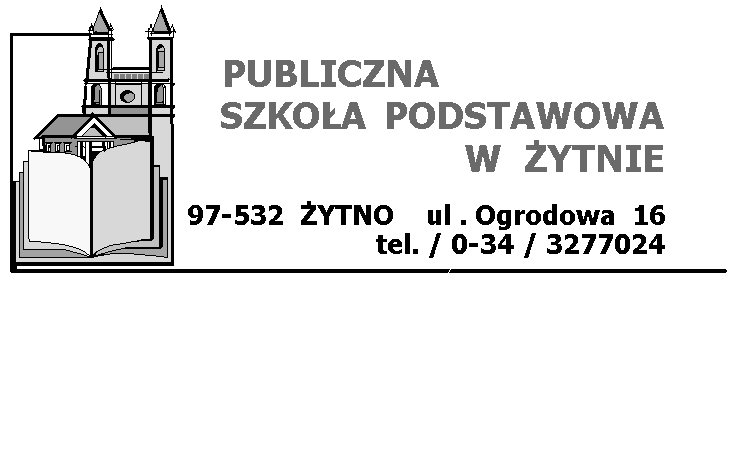 Załącznik 
do uchwały nr 12/2022
Rady Pedagogicznej 
z dnia 31.08.2022r.STATUTPUBLICZNEJSZKOŁY PODSTAWOWEJim. Henryka Sienkiewiczaw Żytnie----------------------------- TEKST UJEDNOLICONY -----------------------------Stan prawny na dzień 01.09.2022 r.SPIS  TREŚCIROZDZIAŁ 1 	3		Postanowienia ogólne.(§ 1 - § 4)	ROZDZIAŁ 2	5Cele i zadania szkoły.(§ 5) .ROZDZIAŁ 3	7Organy szkoły.(§ 6-  § 10)ROZDZIAŁ 4		12Organizacja pracy szkoły.(§ 11- §16)ROZDZIAŁ5……………………………………………………………………………		19Działalność edukacyjna szkoły, pomoc psychologiczno- pedagogiczna  oraz logopedyczna.(§ 17-  § 29)ROZDZIAŁ 6…………………………………………………………………………..		26Nauczyciele i inni pracownicy szkoły.(§30-  § 35)ROZDZIAŁ 7	32Wewnątrzszkolne ocenianie.( §36 -§38)ROZDZIAŁ 8	56Uczniowie szkoły.(§ 39 - § 41) .ROZDZIAŁ 9	61Współdziałanie  szkoły  z rodzicami, poradniami i   innymi instytucjami   działającymi  na rzeczpomocy  dzieciom i młodzieży. (§ 42 - § 44)ROZDZIAŁ 10	65Bezpieczeństwo uczniów  w szkole i poza nią.(§ 45-  § 46 )	ROZDZIAŁ 11……………………………………………………………………………	66Sposób  organizacji  i  realizacji działań w zakresie wolontariatu.(§ 47)ROZDZIAŁ12	67Doradztwo zawodowe. (§ 48)ROZDZIAŁ  13	68Egzamin ósmoklasisty. (§ 49)ROZDZIAŁ14………………………………………	70Ceremoniał szkoły. ( § 50)ROZDZIAŁ15………………	71Postanowienia końcowe (§ 51).ROZDZIAŁ IPOSTANOWIENIA OGÓLNE§ 1.Szkoła Podstawowa zwana w dalszej części Statutu „Szkołą” jest szkołą publiczną 
w rozumieniu ustawy z dnia 14 grudnia 2016r.Prawo Oświatowe (Dz. U. z 2021r.r. poz. 1082 ze zm.) oraz rozporządzeniami wykonawczymi do ustawy, która:zapewnia bezpłatne nauczanie w zakresie ramowych planów nauczania.przeprowadza rekrutację uczniów w oparciu o zasadę powszechnej dostępności.zatrudnia nauczycieli posiadających kwalifikacje określone w odrębnych przepisach.realizuje ustalone dla szkoły podstawowej:programy nauczania uwzględniające podstawę programową kształcenia ogólnego,ramowy plan nauczania.realizuje zasady oceniania, klasyfikowania i promowania uczniów oraz przeprowadzania egzaminów.umożliwia uzyskanie świadectw promocyjnych i ukończenia szkoły.ukończenie szkoły podstawowej umożliwia dalsze kształcenie w szkołach ponadpodstawowych. Niniejszy Statut został opracowany na podstawie:Ustawy:1. Ustawa z 14 grudnia 2016 r. – Prawo oświatowe (tekst jedn. Dz. U. z 2021 r. poz. 1082ze zm.)2. Ustawa z dnia 7 września 1991 r. o systemie oświaty (tekst jedn. Dz. U. z 2020 r. poz. 1327 ze zm.)3. Rozporządzenie Prezesa Rady Ministrów z dnia 20 czerwca 2002 r. w sprawie „Zasad techniki prawodawczej” (tekst jedn. Dz. U. z 2016 r. poz. 282 z późn. zm.)4. Konwencja o prawach dziecka przyjęta przez Zgromadzenie Ogólne Narodów Zjednoczonych dnia 20 listopada 1989 r.  (Dz. U. z 1991 r. Nr 120, poz. 526 ze zmianami),5. Ustawa z 12 maja 2022 r. o zmianie ustawy o systemie oświaty oraz niektórych innych ustaw (Dz.U. z 2022r. poz. 1116).Akty wykonawcze:1.  Jednolity tekst rozporządzenia Ministra Edukacji Narodowej i Sportu w sprawie  bezpieczeństwa i higieny w publicznych i niepublicznych szkołach i placówkach – obwieszczenie z dnia 28 maja 2020 r. (tj. Dz. U. z 2020 r. , poz. 1166 ze zm.).
2. Jednolity tekst rozporządzenia Ministra Edukacji Narodowej w sprawie zasad organizacji i udzielania pomocy psychologiczno-pedagogicznej w publicznych przedszkolach, szkołach i placówkach - obwieszczenie z dnia 09 lipca 2020 r. (tj. Dz. U. z 2020 r. , poz. 1280).
3. Jednolity tekst rozporządzenia Ministra Edukacji Narodowej w sprawie szczegółowych kwalifikacji wymaganych od nauczycieli - obwieszczenie z dnia 01 lipca 2020 r. (tj. Dz. U. z 2020 r. , poz. 1289).4. Jednolity tekst rozporządzenia Ministra Edukacji Narodowej w sprawie kształcenia osób niebędących obywatelami polskimi oraz osób będących obywatelami polskimi, które pobierały naukę w szkołach funkcjonujących w systemach oświaty innych państw - obwieszczenie z dnia 01 lipca 2020 r. (tj. Dz. U. z 2020 r. , poz. 1283).
5. Jednolity tekst rozporządzenia Ministra Edukacji Narodowej 
w sprawie warunków i sposobu organizowania nauki religii w publicznych przedszkolach i szkołach - obwieszczenie z dnia 28 maja 2020 r. (tj. Dz. U. z 2020 r. , poz. 983).
6. Jednolity tekst rozporządzenia Ministra Edukacji Narodowej i Sportu w sprawie organizacji oraz sposobu przeprowadzania konkursów, turniejów i olimpiad - obwieszczenie z dnia 25 maja 2020 r. (tj. Dz. U. z 2020 r. , poz. 1036).

7. Obwieszczenie Ministra Edukacji Narodowej z dnia 17 listopada 2020r. w sprawie ogłoszenia jednolitego tekstu rozporządzenia Ministra Edukacji Narodowej w sprawie oddziałów i szkół sportowych oraz oddziałów i szkół mistrzostwa sportowego (tj.Dz. U. z 2020 r., poz. 2138)8. Jednolity tekst rozporządzenia Ministra Edukacji Narodowej w sprawie warunków organizowania kształcenia, wychowania i opieki dla dzieci i młodzieży niepełnosprawnych, niedostosowanych społecznie i zagrożonych niedostosowaniem społecznym - obwieszczenie z dnia 09 lipca 2020 r. (tj.Dz. U. z 2020 r. , poz. 1309).9. Rozporządzenie Ministra Edukacji Narodowej z dnia 25 sierpnia 2017 r. ze zmianami z 23 sierpnia 2019 - tekst jednolity rozporządzenia w sprawie nadzoru z dnia 14 sierpnia 2020 r. 
(tj. Dz. U. z 2020r., poz.1551oraz z 2021 r., poz. 1618).
10. Jednolity tekst rozporządzenia Ministra Edukacji Narodowej z dnia 11 sierpnia 2017r. w sprawie wymagań wobec szkół i placówek, ze zm. z 6 sierpnia 2019 (tj. Dz. U. z 2020 r., poz. 2198).§ 2.Ilekroć w dalszej części Statutu jest mowa o:szkole - należy przez to rozumieć Publiczną Szkołę Podstawową im. H. Sienkiewicza 
z siedzibą w  Żytnie przy ulicy  Ogrodowej 16;dyrektorze- należy przez to rozumieć dyrektora Publicznej Szkoły Podstawowej  
im. H. Sienkiewicza w  Żytnie;radzie pedagogicznej – należy przez to rozumieć radę pedagogiczną Szkoły Podstawowej   im. H. Sienkiewicza w  Żytnie;statucie - należy przez to rozumieć Statut Publicznej Szkoły Podstawowej  
im. H. Sienkiewicza w  Żytnie;uczniach - należy przez to rozumieć uczniów Publicznej Szkoły Podstawowej  
im. H. Sienkiewicza w  Żytnie;rodzicach - należy przez to rozumieć  także prawnych opiekunów dziecka oraz osoby (podmioty) sprawujące pieczę zastępczą nad dzieckiem;wychowawcy - należy przez to rozumieć nauczyciela, któremu opiece powierzono jeden oddział w szkole;nauczycielach - należy przez to rozumieć pracowników pedagogicznych Publicznej Szkoły Podstawowej j  im. H. Sienkiewicza w  Żytnie;organie sprawującym nadzór pedagogiczny- należy przez to rozumieć Łódzkiego Kuratora Oświaty;organie prowadzącym - należy przez to rozumieć Gminę  Żytno;MEN- należy przez to rozumieć Ministerstwo Edukacji Narodowej.§3.Nazwa szkoły  brzmi: Publiczna Szkoła Podstawowa im. Henryka Sienkiewicza 
w Żytnie.Typ szkoły - ośmioletnia szkoła podstawowa.Siedziba szkoły, adres: ul. Ogrodowa 16, 97 – 532 Żytno. Organ prowadzący, siedziba–Gmina Żytno, reprezentowana przez Wójta Gminy Żytno.Siedziba: 97-532 Żytno, ul. Krótka 4Organ sprawujący nadzór pedagogiczny: Łódzki Kurator Oświaty.Szkoła posiada stronę internetową, adres: www.szkola.zytno.pl, adres poczty elektronicznej:spzytno@op.pl telefon-  (34)3277024Szkoła posiada numery: NIP 772 2123974   REGON 000715704 tel. (34)3277024.Nazwa szkoły używana jest w pełnym brzmieniu. Na pieczątkach i stemplach może być używany skrót.Szkoła używa pieczęci urzędowej zgodnie z odrębnymi przepisami.Szkoła prowadzi i przechowuje dokumentację zgodnie z odrębnymi przepisami.11. Szkoła jest jednostką budżetową.12.	Zasady gospodarki finansowej szkoły określają odrębne przepisy.§ 4.Cykl szkolny wynosi osiem lat, zgodnie z ramowym planem nauczania.Do obwodu szkoły, na podstawie Uchwały Rady Gminy nr V/29/19  należą następujące miejscowości: Żytno, Bugaj, Załawie, Magdalenki, Sekursko, Silnica, Ewina, Pławidła, Zabrodzie Silnickie,  Wymysłów, Turznia, Rogaczówek, Kozie Pole,  Mała Wieś, Rędziny, Fryszerka, Kępa.Do szkoły mogą być przyjmowani za zgodą dyrektora uczniowie spoza obwodu, jeśli istnieją ku temu warunki. Dziecko może spełniać obowiązek szkolny poza szkołą pod warunkiem uzyskania przez rodziców zezwolenia dyrektora szkoły. Rodzice na podstawie pisemnego oświadczenia są zobowiązani do zapewnienia dziecku warunków umożliwiających realizację podstawy programowej obowiązującej na danym etapie edukacyjnym.ROZDZIAŁ 2CELE I ZADANIA SZKOŁY§ 5.Szkoła realizuje cele i zadania wynikające z przepisów prawa oraz sposób ich wykonywania, w tym w zakresie udzielania pomocy psychologiczno-pedagogicznej, organizowania opieki nad dziećmi i młodzieżą niepełnosprawną, umożliwiania uczniom podtrzymywania poczucia tożsamości narodowej, językowej i religijnej, z uwzględnieniem zasad bezpieczeństwa oraz zasad promocji i ochrony zdrowia.Szkoła zapewnia bezpłatne nauczanie i wykonywanie zadań, uwzględniających optymalne warunki rozwoju uczniów poprzez:Opracowanie tygodniowego planu zajęć, zgodnego z zasadami bezpieczeństwa i higieny zdrowia;Organizację obowiązkowych, pozalekcyjnych zajęć edukacyjnych, w tym zajęć rewalidacyjnych dla uczniów niepełnosprawnych, zajęć prowadzonych w ramach pomocy psychologiczno-pedagogicznej, zajęcia z doradztwa zawodowego;Zajęcia z języka obcego nowożytnego innego niż język obcy nauczany w ramach obowiązkowych zajęć edukacyjnych mogą być zorganizowane za zgodą organu prowadzącego szkołę i po zasięgnięciu opinii rady rodziców i rady pedagogicznej;Zatrudnianie nauczycieli posiadających kwalifikacje do nauczanego przedmiotu i rodzaju zajęć; Dążenie do stworzenia uczniom możliwości osiągania jak najlepszych wyników nauczania i zachowania, do maksymalnego opanowania i utrwalenia wiadomości objętych programem nauczania i realizację podstawy programowej kształcenia ogólnego, uzyskanie świadectwa;Umożliwienie uczniom, na podstawie odrębnych przepisów, realizację indywidualnego programu lub toku nauki;Przestrzeganie zasad oceniania, zgodnych z przepisami w sprawie zasad oceniania, klasyfikowania i promowania uczniów oraz przeprowadzania egzaminów ośmioklasisty;Organizowanie współdziałania z poradniami psychologiczno-pedagogicznymi, a także innymi poradniami specjalistycznymi dla dzieci i ich rodziców;Organizowanie zajęć dodatkowych dla uczniów o specjalnych potrzebach edukacyjnych: rozwijających zainteresowania uczniów oraz wyrównujących deficyty rozwojowe i edukacyjne;Uwzględnianie w pracy z dziećmi i młodzieżą zasad i form wychowania i profilaktyki;Udzielnie pomocy psychologiczno-pedagogicznej, w tym organizowanie zajęć rewalidacyjnych, kompensacyjno-korekcyjnych i innych;Prowadzenie form opieki i pomocy uczniom, którym z przyczyn rozwojowych, rodzinnych i losowych potrzebna jest pomoc i wsparcie;Organizowanie uroczystości szkolnych rozwijających uczucia patriotyczne, kształtujące system  wartości;Uwzględnianie w zasadach i formach współdziałania szkoły z rodzicami  w zakresie wychowania i profilaktyki oraz uwzględnianie ich prawa do znajomości zadań szkoły, przepisów prawa oświatowego w zakresie współpracy rodziców  ze szkołą. Prowadzenie zajęć dydaktycznych oraz objęcie pomocą psychologiczno – pedagogiczną uczniów z Ukrainy.Zadania  szkoły w związku z przyjęciem uczniów z Ukrainy:  1 ) dla uczniów, którzy nie znają języka polskiego w stopniu wystarczającym, szkoła organizuje dodatkowe nieodpłatne lekcje języka polskiego;Dyrektor możne zatrudnić osobę znającą język ukraiński, w charakterze pomocy nauczyciela, osoba ta nie musi posiadać kwalifikacji pedagogicznych;Na wniosek dyrektora, w porozumieniu z organem prowadzącym szkołę, można tworzyć tzw. oddziały przygotowawcze, zwane również klasami powitalnymi, czyli klasy, dla uczniów nie znających j. polskiego i mających trudności z adaptacją po przybyciu z zagranicy;Proces nauczania dostosowany jest do potrzeb i możliwości edukacyjnych uczniów;Nauka trwa rok z możliwością przedłużenia do dwóch lat;Zajęcia realizowane są w grupach . W ramach wymienionych godzin uczniowie realizują naukę języka polskiego oraz treści z poszczególnych przedmiotów w zakresie dostosowanym do ich potrzeb i możliwości;Ostateczna decyzja, w jakiej klasie dziecko będzie się uczyło, należy do rodzica;Uczniowie z zagranicy mogą korzystać z zajęć wyrównawczych w zakresie przedmiotów nauczania;Uczniowie oraz ich rodzice mogą liczyć na pomoc psychologiczno - pedagogiczną w związku z doświadczeniem migracyjnym, udzielaną m. in. przez psychologów, pedagogów i terapeutów pedagogicznych;Dla uczniów, w odniesieniu, do których nauczyciel prowadzący zajęcia edukacyjne z danego przedmiotu stwierdzi konieczność uzupełnienia różnic programowych z tego przedmiotu, organ prowadzący organizuje w szkole dodatkowe zajęcia wyrównawcze z tego przedmiotu;Dodatkowe zajęcia wyrównawcze z danego przedmiotu są prowadzone indywidualnie lub w grupach w wymiarze ustalonym  ustawowo;Organ prowadzący organizuje dodatkowe zajęcia wyrównawcze w zakresie przedmiotów nauczania organizowanych przez organ prowadzący szkołę, nie dłużej jednak niż przez okres 12 miesięcy;Tygodniowy rozkład dodatkowych zajęć wyrównawczych, w porozumieniu z organem prowadzącym szkołę, ustala dyrektor szkoły, w której są organizowane te zajęcia;Uczniowie z Ukrainy powinni zostać wpisani do Systemu Informacji Oświatowej. Szkoła dba o bezpieczeństwo uczniów poprzez:Ustalanie harmonogramu dyżurów nauczycieli, pełnionych podczas przerw w budynku i na boisku szkolnym;Dbałość o zdrowie i bezpieczeństwo uczniów w czasie pobytu w szkole oraz w czasie wyjazdów i wycieczek szkolnych;Zapewnienie opieki uczniom podczas zajęć obowiązkowych i pozalekcyjnych;Omawianie zasad bezpieczeństwa podczas lekcji wychowawczych;Promowanie zdrowego trybu życia i ochrony zdrowia;Systematyczne organizowanie szkoleń dla nauczycieli w zakresie bezpieczeństwa i higieny pracy;Szkolenie pracowników szkoły w zakresie udzielania pierwszej pomocy przedmedycznej;Układanie planu zajęć, zgodnego z zasadami higieny pracy. Wykorzystanie monitoringu wizyjnego zainstalowanego w placówce.Szkoła realizuje zadania wynikające z programu wychowawczo-profilaktycznego.Program wychowawczo-profilaktyczny ma na celu wspierać prawidłowy rozwój dziecka i kształtować właściwe postawy oraz zapobiegać zaburzeniom tego rozwoju lub minimalizować skutki tych zaburzeń. ROZDZIAŁ 3ORGANY SZKOŁY I ICH KOMPETENCJE§ 6.Organami szkoły są:Dyrektor;Rada Pedagogiczna;Samorząd Uczniowski;Rada Rodziców;Współpracujące ze sobą organy szkoły mają prawo do:podejmowania działań i decyzji w ramach swoich ustawowych kompetencji;przepływu informacji między organami;rozwiązywania sporów między organami.Formami rozwiązywania ewentualnych sporów pomiędzy organami szkoły są:rozmowy mediacyjne między przedstawicielami organów, które weszły w konflikt;wniosek do dyrektora szkoły, przedstawiający przyczynę konfliktu wynikłą między organami;powołanie przez dyrektora szkoły komisji rozstrzygającej spór, składającej się z dwóch przedstawicieli każdego z organów pozostających w sporze. Sposób rozwiązywania sporów między organami:komisja rozstrzygająca spory między organami rozpatruje przyczynę konfliktu w terminie 14 dni od dnia wpłynięcia wniosku do dyrektora szkoły;każda ze stron konfliktu może odwołać się na piśmie za pośrednictwem dyrektora do organu sprawującego nadzór pedagogiczny lub do organu prowadzącego szkołę w terminie 14 dni od daty otrzymania decyzji komisji;jeżeli jedną ze stron sporu jest dyrektor, wówczas konflikt rozstrzyga organ sprawujący nadzór pedagogiczny lub organ prowadzący, w zależności od przedmiotu sporu.§ 7.Dyrektor szkoły w szczególności:kieruje bieżącą działalnością szkoły, odpowiada za wszystkie sprawy szkoły i reprezentuje ją na zewnątrz;sprawuje nadzór pedagogiczny, przedstawia nie rzadziej niż dwa razy w roku wnioski ze sprawowanego nadzoru pedagogicznego oraz informacje o działalności szkoły;sprawuje opiekę nad uczniami oraz stwarza warunki harmonijnego rozwoju psychofizycznego poprzez aktywne działania prozdrowotne;realizuje uchwały rady pedagogicznej, czuwa nad ich zgodnością z prawem oświatowym;dysponuje środkami określonymi w planie finansowym szkoły, zaopiniowanym przez radę rodziców i radę pedagogiczną, ponosi odpowiedzialność za prawidłowe wykorzystanie środków finansowych;organizuje administracyjną, finansową i gospodarczą obsługę szkoły;opracowuje arkusz organizacji szkoły, uwzględniając przepisy prawa oświatowego, zasięgając opinii zakładowych organizacji związkowych, arkusz zatwierdza organ prowadzący po zasięgnięciu opinii organu sprawującego nadzór pedagogiczny;wykonuje zadania związane z zapewnieniem bezpieczeństwa uczniom i nauczycielom w czasie zajęć w szkole;wykonuje zadania wynikające z przepisów szczególnych;przewodniczy radzie pedagogicznej, prowadzi zebrania rady;nagradza uczniów, nauczycieli oraz wymierza kary dyscyplinujące;odpowiada za realizację zaleceń wynikających z orzeczeń o potrzebie kształcenia specjalnego uczniów;stwarza warunki do działania w szkole wolontariuszy, stowarzyszeń i organizacji, w szczególności harcerskich, których celem jest działalność wychowawcza, dydaktyczna lub opiekuńcza.Dyrektor decyduje w sprawach zatrudniania oraz zwalniania nauczycieli i pracowników szkoły.Dyrektor decyduje w sprawach występowania z wnioskami w sprawach odznaczeń, nagród i wyróżnień dla nauczycieli i pracowników szkoły, po uzyskaniu opinii rady pedagogicznej.Dyrektor  po nowelizacji  statutu opracowuje i opublikuje  tekst ujednolicony statutu.§ 8.Rada Pedagogiczna jest kolegialnym organem szkoły realizującym zadania wynikające ze statutu.Rada Pedagogiczna przygotowuje i uchwala projekt statutu oraz jego zmian. Rada Pedagogiczna ustala regulamin swej działalności.W skład Rady Pedagogicznej wchodzą wszyscy pracownicy pedagogiczni zatrudnieni w szkole.W zebraniach Rady Pedagogicznej mogą brać także udział, z głosem doradczym, osoby zaproszone przez jej przewodniczącego za zgodą lub na wniosek Rady Pedagogicznej. Formą akceptacji przez Radę Pedagogiczną zaproszeń jest przyjęcie porządku obrad.Przewodniczący Rady Pedagogicznej przygotowuje i prowadzi zebrania.Zebrania Rady Pedagogicznej są organizowane przed rozpoczęciem roku szkolnego, w każdym semestrze w związku z zatwierdzeniem wyników klasyfikowania i promowania uczniów, po zakończeniu rocznych zajęć szkolnych oraz w miarę bieżących potrzeb.Zebrania Rady Pedagogicznej mogą być organizowane także na wniosek organu sprawującego nadzór pedagogiczny, organu prowadzącego albo co najmniej 1/3 jej członków.Nauczyciele są zobowiązani do nieujawniania spraw poruszanych na posiedzeniu Rady Pedagogicznej, które mogą naruszać dobra osobiste uczniów, ich rodziców, a także nauczycieli i innych pracowników szkoły.Do kompetencji stanowiących Rady Pedagogicznej należy:zatwierdzanie planów pracy szkoły;zatwierdzanie wyników klasyfikacji i promocji uczniów;podejmowanie uchwał w sprawie eksperymentów pedagogicznych, po zaopiniowaniu ich projektów przez radę rodziców;ustalanie organizacji doskonalenia zawodowego nauczycieli;ustalanie sposobu wykorzystania wyników nadzoru pedagogicznego, w celu doskonalenia pracy szkoły;możliwość wystąpienia z wnioskiem do organu prowadzącego o odwołanie nauczyciela ze stanowiska dyrektora lub z innego stanowiska kierowniczego w szkole;wykonywanie innych czynności wynikające z przepisów prawa.Rada Pedagogiczna opiniuje w szczególności:organizację pracy, w tym tygodniowy rozkład zajęć lekcyjnych i pozalekcyjnych;projekt planu finansowego;wnioski dyrektora o przyznanie nauczycielom i pracownikom odznaczeń, nagród i innych wyróżnień;propozycje dyrektora w sprawach przydziału nauczycielom stałych prac i zajęć w ramach wynagrodzenia zasadniczego oraz dodatkowo płatnych zajęć dydaktycznych, wychowawczych i opiekuńczych;podjęcie działalności w szkole przez stowarzyszenia, wolontariuszy i inne organizacje, których celem statutowym jest działalność dydaktyczna, wychowawcza i opiekuńcza szkoły.Uchwały Rady Pedagogicznej podejmowane są zwykłą większością głosów, w obecności co najmniej połowy jej członków.12. Uchwały rady pedagogicznej podejmowane w sprawach związanych z osobami pełniącymi funkcje kierownicze w szkole lub placówce lub w sprawach związanych z opiniowaniem kandydatów na takie stanowiska podejmowane są w głosowaniu tajnym.13.Dyrektor szkoły wstrzymuje wykonanie uchwał Rady Pedagogicznej podjętych niezgodnie z obowiązującymi przepisami prawa. 14.O wstrzymaniu wykonania uchwał dyrektor zawiadamia organ prowadzący szkołę oraz organ sprawujący nadzór pedagogiczny. 15.Organ sprawujący nadzór pedagogiczny w porozumieniu z organem prowadzącym uchyla uchwałę w razie stwierdzenia jej niezgodności z przepisami prawa.16.Rozstrzygnięcie organu sprawującego nadzór pedagogiczny jest ostateczne.17.Z zebrań Rady Pedagogicznej sporządza się protokół.§ 9.W szkole działa Samorząd Uczniowski zwany dalej Samorządem.Samorząd tworzą wszyscy uczniowie szkoły.Samorząd ustala regulamin swojej działalności, zgodny ze statutem szkoły.Samorząd współpracuje z innymi organami szkoły i opiniuje we wszystkich sprawach dotyczących przestrzegania i realizacji praw ucznia.Samorząd może przedstawić Radzie Pedagogicznej oraz dyrektorowi szkoły wnioski i opinie we wszystkich sprawach szkoły, w szczególności dotyczących realizacji podstawowych praw uczniów takich jak:Prawo do zapoznania się z programem nauczania, z jego treścią, celem i stawianymi wymaganiami,Prawo do jawnej i umotywowanej oceny postępów w nauce i zachowaniu,Prawo do organizowania życia szkolnego, umożliwiające zachowanie właściwych proporcji między wysiłkiem szkolnym, a możliwością rozwijania i zaspokajania własnych zainteresowań,Prawo redagowania i wydawania własnej gazetki szkolnej,Prawo organizowania działalności kulturalnej, oświatowej, sportowej oraz rozrywkowej zgodnie z własnymi potrzebami i możliwościami organizacyjnymi w porozumieniu z dyrektorem szkoły,Prawo wyboru nauczyciela pełniącego funkcję opiekuna samorządu.§ 10.W szkole działa Rada Rodziców, reprezentującą ogół rodziców.W skład Rady Rodziców wchodzą przedstawiciele rad klasowych, wybrani w tajnych wyborach przez zebranie rodziców danej klasy;Wybory przeprowadza się na pierwszym zebraniu rodziców w każdym roku szkolnym.Rada Rodziców ustala swój regulamin pracy, a w szczególności:wewnętrzną strukturę i tryb pracy rady;szczegółowy tryb przeprowadzania wyborów do rad oraz przedstawicieli poszczególnych rad klasowych;sposoby współpracy z radami klasowymi i innymi organami szkoły.Do kompetencji stanowiących Rady Rodziców należą:występowanie do dyrektora, organu prowadzącego szkołę oraz organu sprawującego nadzór pedagogiczny z wnioskami i opiniami we wszystkich sprawach szkoły;uchwalanie w porozumieniu z Radą Pedagogiczną programu wychowawczo-profilaktycznego, obejmującego wszystkie treści i działania o charakterze wychowawczym, skierowane do uczniów oraz dostosowane do potrzeb rozwojowych uczniów i ich środowiska, obejmujących treści i działania o charakterze profilaktycznym, skierowane do uczniów i ich rodziców:jeżeli rada rodziców w terminie 30 dni od dnia rozpoczęcia roku szkolnego nie uzyska porozumienia z radą pedagogiczną w sprawie programu wychowawczo- profilaktycznego szkoły, program ten ustala dyrektor szkoły w uzgodnieniu z organem sprawującym nadzór pedagogiczny;program ustalony przez dyrektora szkoły obowiązuje do czasu uchwalenia programu przez radę rodziców w porozumieniu z radą pedagogiczną.opiniowanie programu i harmonogramu poprawy efektywności kształcenia lub wychowania szkoły;opiniowanie planu finansowego szkoły;współdziałanie z nauczycielami i dyrektorem szkoły w zakresie zapoznania z zamierzeniami dydaktycznymi i wychowawczymi w klasie i w szkole;uzyskiwanie rzetelnych informacji o postępach w nauce i zachowaniu dziecka, w tym wskazaniu sposobów uczenia się dziecka;zapoznania z zasadami wewnątrzszkolnego oceniania i klasyfikowania uczniów; uzyskiwanie wsparcia w zakresie wychowania i dalszego kształcenia dziecka. W celu wspierania działalności statutowej szkoły lub placówki, Rada Rodziców może gromadzić fundusze z dobrowolnych składek rodziców oraz innych źródeł.Zasady wydatkowania funduszy Rady Rodziców określa regulamin.Fundusze Rady Rodziców mogą być przechowywane na odrębnym rachunku bankowym Rady Rodziców.Do założenia i likwidacji tego rachunku bankowego oraz do dysponowania funduszami na tym rachunku są uprawnione osoby, posiadające pisemne upoważnienie udzielone przez Radę Rodziców.ROZDZIAŁ 4ORGANIZACJA PRACY SZKOŁY§ 11.Rok szkolny trwa od 1 września do 31 sierpnia. Terminy rozpoczęcia i kończenia zajęć dydaktyczno-wychowawczych, przerw świątecznych oraz ferii zimowych i letnich określa rozporządzenie MEN w sprawie organizacji roku szkolnego.Termin zakończenia I półrocza ustala dyrektor szkoły w porozumieniu z Radą Pedagogiczną.   Szczegółową organizację nauczania, wychowania i opieki w danym roku szkolnym określa arkusz organizacyjny szkoły opracowany przez dyrektora, zaopiniowany przez związki zawodowe, organ sprawujący nadzór pedagogiczny i zatwierdzony przez organ prowadzący szkołę. Organizacje stałych, obowiązkowych i zajęć dydaktycznych i wychowawczych określa tygodniowy rozkład zajęć ustalony przez dyrektora szkoły na podstawie zatwierdzonego arkusza organizacyjnego, z uwzględnieniem zasad ochrony zdrowia i higieny pracy.Edukacja w szkole przebiega w dwóch etapach edukacyjnych dostosowanych do okresów rozwojowych dziecka:a) etap I klasy I-IIIb) etap II klasy IV-VIII6.  Podstawową formą pracy Szkoły są zajęcia dydaktyczno – wychowawcze, prowadzone w systemie klasowo – lekcyjnym.7. Godzina lekcyjna trwa 45 minut.8. Zajęcia edukacyjne w klasach I-III prowadzi nauczyciel według ustalonego planu, dostosowując czas zajęć i przerw do aktywności uczniów.9.  Godzina pracy nauczyciela świetlicy,  biblioteki, pedagoga, psychologa  trwa 60 minut.10.Dyrektor decyduje, w uzasadnionych przypadkach, o prowadzeniu zajęć specjalistycznych, rewalidacyjnych w czasie krótszym niż 60 minut, przy zachowaniu ustalonego dla ucznia łącznego czasu trwania tych zajęć.11. Podstawową jednostką organizacyjną szkoły jest oddział złożony z uczniów, którzy w jednorocznym kursie nauki danego roku szkolnego uczą się wszystkich przedmiotów obowiązkowych, określonych planem nauczania zgodnym z odpowiednim ramowym planem nauczania i programem wybranym z zestawu programów dla danej klasy.12.Liczebność  uczniów  w klasach  I-IIILiczba uczniów  w klasach I-III  nie może przekraczać 25 osób.W przypadku  przyjęcia z urzędu, w okresie  od rozpoczęcia  do zakończenia  zajęć dydaktyczno-wychowawczych, do  oddziału klasy I, II i III  szkoły podstawowej ucznia zamieszkałego  w obwodzie  tej szkoły,  dyrektor po poinformowaniu  rady oddziałowej może podzielić  dany oddział  za zgoda  organu  prowadzącego , jeżeli  liczba uczniów jest zwiększona  ponad liczbę  określoną  w pkt. 12 a.Jeżeli  liczba uczniów w oddziale zwiększy się o więcej  niż  2  osoby , dyrektor  szkoły podstawowej, po poinformowaniu rady oddziałowej,  dzieli dany oddział.13. Podział na grupy dotyczy zajęć z języków obcych i zajęć komputerowych /  informatyka  w oddziałach  liczących powyżej 24 uczniów, ponadto za zgodą organu prowadzącego dzieli się uczniów  na zajęcia komputerowe/ informatyka w grupie powyżej 15 osób, co uzasadnione jest  ilością   komputerów w pracowni informatycznej.	14. Zajęcia z wychowania fizycznego w klasach IV-VIII prowadzone     są w grupach liczących  do 26 uczniów. Podział na grupy dotyczy klas liczących powyżej 26  uczniów. 15. W przypadku oddziałów liczących mniej niż 24 uczniów  podziału na grupy można dokonywać za zgodą organu    prowadzącego szkołę.16.Dyrektor może zatrudnić asystenta nauczyciela   w porozumieniu z organem prowadzącym.17.  W przypadku  dziecka  z autyzmem, zespołem Aspergera i niepełnosprawnością  sprzężoną  dyrektor  zatrudnia  nauczyciela współorganizującego nauczanie.18. Szkoła może tworzyć oddziały integracyjne.19. Szkoła umożliwia uczniom z niepełnosprawnością intelektualną  naukę drugiego języka obcego  nowożytnego.20. Szkoła umożliwia  organizację  lekcji  języka migowego21. W szkole funkcjonuje darmowy  elektroniczny dziennik (e-dziennik).22. Szkoła nie pobiera od rodziców  opłat za udostępnianie informacji  w zakresie nauczania , wychowania i opieki , niezależnie od formy i czasu przekazywania tej informacji. 23.W szkole organizuje się dla danego oddziału lub grupy międzyoddziałowej zajęcia wychowania do życia w rodzinie. 24.Jeśli rodzice zgłoszą pisemną rezygnację z zajęć wychowania do życia w rodzinie, wówczas uczeń niepełnoletni nie uczestniczy w wyżej wymienionych zajęciach, a dyrektor zapewnia opiekę świetlicową dla tego ucznia podczas odbywanych zajęć.25.Zajęcia z wychowania do życia w rodzinie nie podlegają ocenie i nie mają wpływu na promocję do klasy programowo wyższej ani ukończenie szkoły. 26. Szkoła umożliwia organizację wyjazdów na tzw. białe, zielone szkoły, zimowiska,  kolonie i    obozy,  wycieczek  szkolnych na zasadach ustalonych  w regulaminie wycieczek i wyjazdów. 27. Szkoła organizuje  sprawdzian ośmioklasisty zgodnie z wytycznymi CKE.28. W  sytuacji kryzysowej dyrektor szkoły odpowiada za organizację i realizację zadań szkoły z wykorzystaniem metod i technik kształcenia na odległość lub innego sposobu realizacji tych zadań. 29.Dyrektor za zgodą organu  prowadzącego wprowadza nauczanie hybrydowe dla wybranych oddziałów lub poziomów albo nauczanie zdalne dla całej szkoły.30.Jeżeli formy pracy szkoły stacjonarnej, hybrydowej lub zdalnej ustala premier, minister zdrowia lub minister oświaty dyrektor stosuje się bezwzględnie do tych wytycznych. 31.Zajęcia w szkole  zawiesza się, na czas oznaczony, w razie wystąpienia na danym terenie:
1) zagrożenia bezpieczeństwa uczniów w związku z organizacją 
i przebiegiem imprez ogólnopolskich lub międzynarodowych,2) temperatury zewnętrznej lub w pomieszczeniach, w których są prowadzone zajęcia z uczniami, zagrażającej zdrowiu uczniów,3) zagrożenia związanego z sytuacją epidemiczną,4) nadzwyczajnego zdarzenia zagrażającego bezpieczeństwu lub zdrowiu uczniów innego niż określone w pkt. 1 – 3.32.Szczegółowa organizacja zajęć z wykorzystaniem metod i technik kształcenia na odległość: 1) w tym technologie informacyjno-komunikacyjne wykorzystywane przez nauczycieli do realizacji tych zajęć:dziennik elektroniczny Vulcan,lekcje on-line przy zastosowaniu aplikacji Teams,sprawdzone materiały edukacyjne i strony internetowe,zintegrowana platforma edukacyjna  http://epodreczniki.pl/, e-podreczniki.pl,gov.pl/zdalnelekcje,materiały i funkcjonalne, zintegrowane platformy edukacyjne udostępnione i rekomendowane przez ministra właściwego do spraw oświaty i wychowania,materiały dostępne na stronach internetowych Centralnej Komisji Egzaminacyjnej i Okręgowych Komisji Egzaminacyjnych,materiały prezentowane w programach publicznej telewizji i radiofonii,platformy edukacyjne oraz inne materiały wskazane przez nauczyciela, w tym: podręczniki, karty pracy, zeszyty oraz zeszyty ćwiczeń;2) sposób przekazywania uczniom materiałów niezbędnych do realizacji tych zajęć, a) za pośrednictwem dziennika elektronicznego  oraz strony internetowej szkoły,b) drogą telefoniczną,c) drogą mailową,
3) warunki bezpiecznego uczestnictwa uczniów w tych zajęciach w odniesieniu do ustalonych w szkole, mając na uwadze łączenie przemienne kształcenia z użyciem monitorów ekranowych i bez ich użycia:uczniowie otrzymują indywidualne loginy i hasła dostępu do wykorzystywanych platform,nie należy udostępniać danych dostępowych innym osobom,należy logować się przy użyciu prawdziwego imienia i nazwiska,nie należy utrwalać wizerunku osób uczestniczących w zajęciach,należy korzystać z materiałów pochodzących z bezpiecznych źródeł;4) zasady bezpiecznego uczestnictwa nauczycieli w zajęciach w odniesieniu do ustalonych technologii informacyjno-komunikacyjnych są następujące:
a) nauczyciele otrzymują indywidualne loginy i hasła dostępu do wykorzystywanych platform,
b)  nie należy udostępniać danych dostępowych innym osobom,
c)  należy korzystać z materiałów pochodzących z bezpiecznych źródeł,
d)  pozostałe zasady obowiązujące nauczycieli i innych pracowników zawarte są w prawie wewnątrzszkolnym;
5)  uczniowie mogą korzystać m. in. z podręczników, zeszytów ćwiczeń, książek, e-podręczników, audycji, filmów i programów edukacyjnych oraz innych materiałów poleconych i sprawdzonych przez nauczyciela.3. Nauczyciele zobowiązani są do planowania tygodniowego zakresu treści nauczania ze szczególnym uwzględnieniem:1) równomiernego obciążenia uczniów w poszczególnych dniach tygodnia;2) zróżnicowania zajęć w każdym dniu;3) możliwości psychofizycznych uczniów podejmowania intensywnego wysiłku umysłowego w ciągu dnia;4)  łączenia przemiennie kształcenia z użyciem monitorów ekranowych i bez ich użycia;
5) ograniczeń wynikających ze specyfiki zajęć;6) konieczności zapewnienia bezpieczeństwa wynikającego ze specyfiki realizowanych zajęć.4. Zdalne nauczanie będzie miało charakter synchroniczny. Zajęcia on-line w czasie rzeczywistym za pomocą narzędzi umożliwiających połączenie się z uczniami z zastosowaniem platform i aplikacji edukacyjnych wymienionych w §11ust 32.
5.W celu zróżnicowania form pracy zajęcia z uczniami będą prowadzone również w sposób asynchroniczny. Nauczyciel udostępnia materiały a uczniowie wykonują zadania w czasie odroczonym.6. Udostępnianie materiałów realizowane powinno być za pośrednictwem poczty elektronicznej, e- dziennika, a w sytuacji braku dostępu do internetu z wykorzystaniem telefonów komórkowych ucznia lub rodziców.
7.  Jeżeli nauczanie zdalne ma tylko grupa uczniów w klasie, nauczyciel prowadzi zajęcia równolegle z grupą obecną w szkole i nauczanie zdalne w aplikacji Teams. 8. Jeżeli z przyczyn technicznych nie będzie możliwości prowadzenia nauczania zdalnego w aplikacji Teams, należy uczniom z grupy "zdalnej" wysłać materiał z lekcji do pracy w domu.9. Sposób potwierdzania uczestnictwa uczniów w zajęciach realizowanych z wykorzystaniem metod i technik kształcenia na odległość, uwzględniając konieczność poszanowania sfery prywatności ucznia  oraz warunki techniczne i oprogramowanie sprzętu służącego do nauki:1) udział ucznia w nauczaniu zdalnym jest obowiązkowy. Potwierdzeniem obecności ucznia na zajęciach jest wpis w dzienniku elektronicznym NZ; 2) uczeń ma obowiązek aktywnego uczestniczenia w zajęciach on-line, punktualnego logowania się na lekcję oraz, na prośbę nauczyciela, pracy z włączoną kamerą;3) brak informacji zwrotnych od ucznia w czasie zajęć (brak odpowiedzi ustnych) jest równoznaczny z jego nieobecnością na zajęciach i zostaje odnotowany w dzienniku;4) w przypadku uporczywego zakłócania lekcji on-line przez ucznia nauczyciel ma prawo zakończyć jego udział w zajęciach przed czasem. Zaistniały fakt nauczyciel odnotowuje w uwagach w dzienniku elektronicznym. Uczeń ma za zadanie do następnej lekcji uzupełnić i samodzielnie opracować omawiany materiał; 5) nieobecność ucznia na lekcji on-line odnotowywana jest przez nauczyciela i wymaga usprawiedliwienia przez rodzica ucznia wg zasad określonych w statucie szkoły; polecaną formą usprawiedliwiania nieobecności jest moduł e-usprawiedliwienia. - brak usprawiedliwienia lub dostarczenie go po wyznaczonym terminie powoduje nieusprawiedliwienie nieobecności.6) uczeń nieobecny na zajęciach ma obowiązek uzupełnienia materiału zgodnie z zapisami zawartymi w statucie szkoły;. 7) uczeń ma obowiązek przestrzegania terminu i sposobu wykonania zleconych przez nauczyciela zadań, także kartkówek/ prac klasowych/ sprawdzianów/ itd.. Niedostosowanie się do tego obowiązku powoduje konsekwencje określone w statucie;8) rodzice ucznia informują nauczyciela przedmiotu o ewentualnych problemach technicznych przed upływem terminu wskazanego przez nauczyciela;9) w celu skutecznego przesyłania pisemnych prac nauczyciel ustala z uczniami sposób ich przesłania: rekomenduje się korzystanie z usługi OneDrive w dzienniku elektronicznym, aplikacji Teams lub poczty elektronicznej;10) w przypadku trudności z przekazaniem pracy drogą elektroniczną uczeń/rodzic ma obowiązek dostarczyć ją do sekretariatu szkoły i o zaistniałym fakcie poinformować nauczyciela przedmiotu:a) jeśli uczeń nie jest w stanie wykonać poleceń nauczyciela w systemie nauczania zdalnego ze względu na ograniczony dostęp do sprzętu komputerowego i do Internetu, nauczyciel ma umożliwić mu wykonanie tych zadań w alternatywny sposób,
b) jeśli uczeń nie jest w stanie wykonać poleceń nauczyciela w systemie nauczania zdalnego ze względu na swoje ograniczone możliwości psychofizyczne, nauczyciel ma umożliwić mu wykonanie tych zadań w alternatywny sposób;11) w przypadku, gdy nauczyciel zamiast lekcji on-line zadaje uczniom pracę do samodzielnego wykonania, frekwencję zaznacza się następująco: jeśli uczeń odeśle wykonaną pracę nauczycielowi, nauczyciel wstawia uczniowi obecność, w przeciwnym wypadku nauczyciel ma prawo uznać, że uczeń był nieobecny na zajęciach;12) uczeń lub jego rodzic ma obowiązek kontrolowania swojego konta na e – dzienniku (informacje, poczta, zakładka zadania domowe) co najmniej raz dziennie zwłaszcza na zakończenie dnia ok. g. 16.00); 13) uczeń ma obowiązek dbania o bezpieczeństwo podczas korzystania z Internetu oraz stosowania się do zasad kulturalnego zachowania w sieci;§ 12.Szczegółowa organizacja zajęćSzczegółową organizację nauczania, wychowania i opieki w danym roku szkolnym określa arkusz organizacji szkoły sporządzony przez dyrektora szkoły, 
z uwzględnieniem szkolnego planu nauczania, w terminie do 21 kwietnia każdego roku.Arkusz organizacji szkoły zatwierdzany jest przez organ prowadzący szkołę do 20maja danego roku.W arkuszu organizacji szkoły zamieszcza się w szczególności: liczbę pracowników szkoły, w tym pracowników zajmujących stanowiska kierownicze, ogólną liczbę godzin zajęć edukacyjnych finansowanych ze środków przydzielonych przez organ prowadzący szkołę.Na podstawie zatwierdzonego arkusza organizacji szkoły dyrektor, z uwzględnieniem zasad ochrony zdrowia i higieny pracy, ustala tygodniowy rozkład zajęć, określający organizację obowiązkowych i nadobowiązkowych zajęć edukacyjnych.§ 13.Dyrektor szkoły za zgodą organu prowadzącego tworzy następujące stanowiska kierownicze:wicedyrektora szkoły;kierownika świetlicy.Zakres zadań stanowisk kierowniczych ustala corocznie dyrektor szkoły§ 14.BIBLIOTEKABiblioteka szkolna jest pracownią Szkoły, z której mogą korzystać uczniowie, nauczyciele, rodzice  oraz inni pracownicy szkoły po wypełnieniu karty bibliotecznej.Biblioteka jest szkolnym centrum informacji służącym realizacji potrzeb i zainteresowań  uczniów, zadań dydaktycznych i wychowawczych szkoły, doskonaleniu warsztatu pracy nauczyciela i popularyzowaniu wiedzy wśród rodziców.W skład biblioteki wchodzą: wypożyczalnia, czytelniaGodziny pracy biblioteki ustala Dyrektor, dostosowując je do tygodniowego rozkładu zajęć  w szczególności w sposób umożliwiający dostęp do książek i innych źródeł informacji   podczas zajęć lekcyjnych i po ich zakończeniu.W pomieszczeniu biblioteki udostępnia się korzystanie z czasopism i Internetu, tworząc  warunki do efektywnego posługiwania się technologią informacyjną.Biblioteka udostępnia uczniom kolejnych oddziałów, począwszy od 2014 roku, bezpłatne   podręczniki zgodnie z Rozporządzeniem i regulaminem ich wypożyczania.W bibliotece funkcjonuje dziennik elektronicznyBiblioteka działa w oparciu o własny regulamin, jej celem jest:kształtowanie kultury czytelniczej uczniów, rozwijanie potrzeb czytelniczych
i informacyjnych, prowadzenie akcji promujących czytelnictwo i konkursów szkolnych dla uczniów z uwzględnieniem ich indywidualnych możliwości.tworzenie warunków do poszukiwania, selekcjonowania, porządkowania 
i wykorzystywania informacji z różnych źródeł oraz efektywnego posługiwania się technologią informacyjną m. in. poprzez:przeprowadzanie lekcji z przysposobienia czytelniczego i informacyjnego;wspomaganie pracy dydaktyczno-wychowawczej nauczycieli, dokształcanie
 i doskonalenie zawodowe nauczycieli;tworzenie i wzbogacanie warsztatu informacyjnego biblioteki;gromadzenie materiałów wspomagających pracę nauczyciela;rozpoznawanie i zaspokajanie w ramach możliwości zgłaszanych potrzeb czytelniczych i informacyjnych;udzielanie porad, informacji bibliotecznych, doradztwo w sprawach czytelnictwa, promocję księgozbioru pozalekturowego i nowości wydawniczych i bibliotecznych.3. Organizacja biblioteki szkolnej i zadania nauczyciela bibliotekarza, zgodne 
z potrzebami szkoły, polegają na:organizowaniu różnorodnych działań rozwijających wrażliwość kulturową i społeczną 
m. in. poprzez:informowaniu o wydarzeniach kulturalnych w regionie,prowadzeniu różnorodnych form upowszechniania czytelnictwa przez organizowanie wystaw i pokazów,organizowaniu konkursów czytelniczych, recytatorskich, literackich 
i plastycznych,aktywnym udziale w imprezach organizowanych przez placówki kulturalne gminy
 i powiatu.4.Zasady współpracy biblioteki szkolnej z uczniami, nauczycielami i rodzicami (opiekunami prawnymi) oraz innymi bibliotekami:współpraca z uczniami polega na:rozwijaniu kultury czytelniczej uczniów;przygotowaniu ich do samodzielnego poszukiwania i zdobywania wiedzy;indywidualnych rozmowach z czytelnikami.współpraca z nauczycielami polega na:udostępnianiu programów nauczania, podręczników, materiałów edukacyjnych 
i materiałów ćwiczeniowych;wspieraniu nauczycieli w zakresie rozwijania potrzeb i zainteresowań czytelniczych uczniów;współdziałaniu w tworzeniu warsztatu informacyjnego;zgłaszaniu propozycji dotyczących gromadzenia zbiorów;udzielaniu pomocy w selekcji zbiorów;współdziałaniu w zakresie egzekwowania postanowień regulaminu biblioteki;umieszczaniu wykazu nowości w pokoju nauczycielskim do wiadomości nauczycieli;współorganizowaniu uroczystości i imprez szkolnych oraz konkursów.współpraca biblioteki szkolnej z rodzicami, środowiskiem i innymi bibliotekami polega na:wyposażaniu uczniów w bezpłatne podręczniki, materiały edukacyjne i materiały ćwiczeniowe;organizowaniu imprez w środowisku lokalnym;wypożyczaniu książek zainteresowanym rodzicom;informowaniu rodziców o aktywności czytelniczej dzieci;organizowaniu wycieczek do innych bibliotek;współorganizowaniu różnorodnych działań na rzecz czytelnictwa;wspieraniu działalności kulturalnej bibliotek np. gminnej, powiatowej;uczestniczeniu w lekcjach bibliotecznych przeprowadzanych przez bibliotekarzy z innych bibliotek;udziale w spotkaniach z pisarzami;udziale w konkursach poetyckich i plastycznych.Biblioteka prowadzi działania rozwijające indywidualne zainteresowania uczniów
 i promujące czytelnictwo poprzez:rozpoznawanie zainteresowań czytelniczych uczniów i dostosowanie księgozbioru 
do indywidualnych potrzeb czytelników;promowanie nowości czytelniczych;motywowanie uczniów do czytelnictwa poprzez ranking najlepszych czytelników oraz ich nagradzanie i wyróżnianie;prowadzenie różnorodnych form upowszechniania czytelnictwa przez organizowanie wystaw i pokazów;organizowanie różnorodnych konkursów, motywowanie uczniów do udziału w nich;zachęcanie do działalności na rzecz biblioteki w ramach np. koła bibliotecznego.Biblioteka tworzy warunki do posługiwania się technologią informacyjną.Do zadań nauczyciela bibliotekarza należy:w zakresie pracy pedagogicznej:organizowanie działalności informacyjnej i czytelniczej w szkole;wspieranie uczniów, nauczycieli i rodziców w organizowaniu samodoskonalenia z użyciem różnych źródeł informacji;wspieranie uczniów w rozwijaniu ich uzdolnień poprzez rozwijanie umiejętności poszukiwania źródeł informacji wykraczających poza program nauczania;wspieranie uczniów mających trudności w nauce poprzez pomoc w poszukiwaniu informacji potrzebnych w nauce;organizowanie zajęć i ekspozycji rozwijających wrażliwość kulturową i społeczną.w zakresie prac organizacyjnych:gromadzenie zbiorów, kierując się zapotrzebowaniem nauczycieli i uczniów, analizą obowiązujących w szkole programów nauczania, podręczników, materiałów edukacyjnych i materiałów ćwiczeniowych;ewidencjonowanie i opracowywanie zbiorów zgodnie z obowiązującymi przepisami;prowadzenie elektronicznej ewidencji księgozbioru, w wybranym programie biblioteki;wypożyczanie i udostępnianie zbiorów bibliotecznych;wypożyczanie, udostępnianie i przekazywanie podręczników, materiałów edukacyjnych i materiałów ćwiczeniowych;wybieranie i selekcjonowanie zbiorów, dbałość o ich wygląd i estetykę;opracowanie sprawozdań z realizacji zadań biblioteki.udostępnianie książek i innych źródeł informacji:gromadzenie, opracowywanie i upowszechnianie różnych źródeł informacji;gromadzenie i wypożyczanie, udostępnianie oraz przekazywanie uczniom bezpłatnych podręczników, materiałów edukacyjnych i materiałów ćwiczeniowych;pomoc w poszukiwaniu źródeł i doborze literatury;udzielanie porad bibliograficznych;kierowanie czytelników do innych bibliotek i ośrodków informacji.tworzenie warunków do poszukiwania, porządkowania i wykorzystywania informacji 
z różnych źródeł oraz efektywnego posługiwania się technologią informacyjną:wykorzystanie w pracy biblioteki komputerów i programów bibliotecznych;wzbogacanie zasobów biblioteki o najnowsze pozycje książkowe i źródła medialne (programy multimedialne płyty CD, DVD, audiobooki, multibooki i inne);tworzenie nowych katalogów, kartotek, teczek tematycznych.rozwijanie indywidualnych zainteresowań uczniów oraz wyrabianie i pogłębianie 
u uczniów nawyku czytania i uczenia się poprzez organizację uroczystości, imprez, konkursów, wystaw i kiermaszów, w tym kiermaszów używanych podręczników.organizowanie różnorodnych działań rozwijających wrażliwość kulturalną i społeczną poprzez organizację wycieczek, wyjazdów, lekcji bibliotecznych, lekcji muzealnych, współpracę z innymi bibliotekami, poradnictwo czytelnicze i inne.§ 15.ŚWIETLICASzkoła zapewnia zajęcia świetlicowe dla uczniów, którzy pozostają w szkole dłużej ze względu na czas pracy rodziców - na wniosek rodziców oraz ze względu na organizację dojazdu do szkoły lub inne okoliczności wymagające zapewnienia opieki w szkole.Świetlica, zapewnia zajęcia świetlicowe uwzględniające potrzeby edukacyjne oraz rozwojowe dzieci i młodzieży, a także ich możliwości psychofizyczne, w szczególności zajęcia rozwijające zainteresowania uczniów, zajęcia zapewniające prawidłowy rozwój fizyczny oraz odrabianie lekcji.Świetlica jest czynna od godziny 7.00 do czasu zapewnienia opieki nad uczniami wynikającej z tygodniowego planu nauczania i deklaracji rodziców, nie dłużej niż do godz. 16.00 Grupa wychowawcza liczy do 25 uczniów.Uczniowie przebywający w świetlicy są pod stałą opieką wychowawców.Świetlica działa w oparciu o regulamin pracy świetlicy, zawierający również rozwiązania techniczne dowozu uczniów.Szkoła zapewnia uczniom możliwość korzystania ze stołówki prowadzonej przez Publiczne Przedszkole w Żytnie. Szkoła gwarantuje uczniom jeden gorący posiłek w ciągu dnia i stwarza możliwość jego spożycia w czasie pobytu w szkole.Korzystanie z posiłków w stołówce jest dobrowolne i odpłatne.Organ prowadzący szkołę może zwolnić rodziców ucznia z całości lub części opłat za posiłki w przypadku trudnej sytuacji materialnej rodziny lub w szczególnie uzasadnionych przypadkach losowych.§ 16.Dla realizacji celów statutowych szkoła zapewnia możliwość korzystania z:sal dydaktycznych z niezbędnym wyposażeniem,sali gimnastycznej wraz z zapleczem,terenu rekreacyjnego, boisk sportowych, placu zabaw, siłowni zewnętrznejpomieszczenia biblioteki i świetlicy szkolnej,z zaplecza kuchennego i stołówki,archiwum,sekretariatu,gabinetu dyrektora,pracowni komputerowej,gabinetu profilaktyki zdrowotnej,pomieszczeń sanitarnych i szatni.sal rekreacyjnychgabinetu pedagoga i psychologaW szkole funkcjonuje monitoring wizyjny, mający na celu zapewnienie bezpieczeństwa uczniów, pracowników i wszystkich pozostałych osób przebywających na terenie szkoły oraz zabezpieczenie budynku szkoły przed innymi zagrożeniami:Kamery wizyjne obejmują następujące obszary:wejście główne do szkoły;wejście do sali gimnastycznej;szatnie;korytarze na wszystkich kondygnacjach budynku;plac zabaw, teren rekreacyjny, parking szkoły.Rejestrator i podgląd kamer znajduje się w portierni.Zapis obrazu wizyjnego obejmuje 30 dni, zasady wykorzystania zapisów monitoringu są określone w odrębnym dokumencie.Z sali gimnastycznej mogą również korzystać osoby z zewnątrz, po wcześniejszych ustaleniach dyrektora szkoły z organem prowadzącym szkołę, co do warunków korzystania z sali gimnastycznej.Rozdział   5DZIAŁALNOŚĆ EDUKACYJNA SZKOŁY, POMOC PSYCHOLOGICZNO- PEDAGOGICZNA,  LOGOPEDYCZNA ORAZ KSZTAŁCENIE UCZNIÓW NIEPEŁNOSPRAWNYCH.§ 17.Szkoła organizuje zajęcia dodatkowe z konkretnych przedmiotów prowadzone przez nauczycieli tych przedmiotów.Na zajęcia dodatkowe uczęszczają uczniowie po przedłożeniu podpisanego przez rodziców stosownego oświadczenia.Szkoła organizuje także zajęcia wyrównawcze, koła naukowe, gimnastykę korekcyjną, zajęcia sportowe, zajęcia rozwijające zainteresowaniaW celu wsparcia realizacji zadań wychowawczych szkoła zatrudnia pedagoga, pedagoga specjalnego, psychologa, logopedę i terapeutę pedagogicznego.Uczniowi objętemu kształceniem specjalnym  szkoła dostosowuje program nauczania do indywidualnych potrzeb  rozwojowych  i edukacyjnych oraz możliwości psychofizycznych ucznia . Dostosowanie następuje  na podstawie  opracowanego dla ucznia  indywidualnego programu terapeutycznego (IPET) uwzględniającego zalecania zawarte w orzeczeniu  o potrzebie kształcenia specjalnego. IPET opracowuje się do 30 września   na okres , na jaki  zostało wydane  orzeczenie  o potrzebie  kształcenia specjalnego.Szkoła udziela pomocy uczniom z wadami słuchu, wzroku, mowy czy ruchu, uczniom pochodzącym z rodzin o złej sytuacji materialnej czy dotkniętych klęską żywiołową.W celu wsparcia realizacji zadań edukacyjno-wychowawczych szkoła może opracowywać i realizować projekty współfinansowane przez różne instytucje, w tym stowarzyszenia, fundacje i inne.§ 18.Pomoc psychologiczno-pedagogiczna udzielana w szkole rodzicom uczniów                            i nauczycielom polega na wspieraniu rodziców i nauczycieli w rozwiązywaniu problemów wychowawczych i dydaktycznych oraz rozwijaniu ich umiejętności wychowawczych w celu zwiększania efektywności pomocy psychologiczno-pedagogicznej dla uczniów.Korzystanie z pomocy psychologiczno-pedagogicznej w szkole jest dobrowolne   
 i nieodpłatne.Pomoc psychologiczno-pedagogiczna udzielana uczniowi polega na rozpoznawaniu, zaspokajaniu jego indywidualnych potrzeb rozwojowych i edukacyjnych oraz rozpoznawaniu indywidualnych możliwości psychofizycznych dziecka, wynikających w szczególności: z niepełnosprawności;z niedostosowania społecznego;z zagrożenia niedostosowaniem społecznym;ze szczególnych uzdolnień;ze specyficznych trudności w uczeniu się;z zaburzeń komunikacji językowej;z choroby przewlekłej;z sytuacji kryzysowych lub traumatycznych;z niepowodzeń edukacyjnych;z zaniedbań środowiskowych związanych z sytuacją bytową ucznia i jego rodziny;z trudności adaptacyjnych związanych z różnicami kulturowymi lub ze zmianą środowiska edukacyjnego§ 19.Organizacja pomocy psychologiczno-pedagogicznej jest zadaniem dyrektora.Pomocy psychologiczno-pedagogicznej udzielają uczniom nauczyciele, nauczyciele wychowawcy oraz specjaliści, w szczególności psycholodzy, pedagodzy, logopedzi, terapeuci pedagogiczni.Organizacja i udzielanie pomocy psychologiczno-pedagogicznej odbywa się we współpracy z:rodzicami uczniów,poradniami psychologiczno-pedagogicznymi, w tym specjalistycznymi,placówkami doskonalenia nauczycieli,innymi szkołami i placówkami,organizacjami pozarządowymi oraz instytucjami działającymi na rzecz rodziny i dzieci.§ 20.Pomoc psychologiczno-pedagogiczna udzielana jest z inicjatywy:ucznia,rodziców ucznia,nauczyciela, wychowawcy lub specjalisty, prowadzącego zajęcia z uczniem,pielęgniarki środowiska nauczania lub higienistki szkolnej,poradni psychologiczno-pedagogicznej, w tym specjalistycznej,pomocy nauczyciela,pracownika socjalnego,asystenta rodziny,kuratora sądowego.§ 21.Pomoc psychologiczno-pedagogiczna może być udzielana uczniom w formie:klas terapeutycznychzajęć rozwijających uzdolnieniazajęć dydaktyczno-wyrównawczychzajęć specjalistycznych: korekcyjno-kompensacyjnych, logopedycznych, socjoterapeutycznych, zindywidualizowanej ścieżki kształcenia i innych zajęć o charakterze terapeutycznym.porad i konsultacji.§ 22.Klasy terapeutyczne organizuje się dla uczniów wykazujących jednorodne lub sprzężone zaburzenia, wymagających dostosowania organizacji i procesu na ucznia do ich specyficznych potrzeb edukacyjnych oraz długotrwałej pomocy specjalistycznej.Nauczanie w klasach, o których mowa w ust.1, jest prowadzone według realizowanych  w szkole programów nauczania, z uwzględnieniem konieczności dostosowania metod i form realizacji do indywidualnych potrzeb rozwojowych i edukacyjnych oraz możliwości psychofizycznych uczniów.Klasy, o których mowa w ust.1, organizowane są z początkiem roku szkolnego w przypadku zaistnienia w szkole takiej potrzeby.Liczba uczniów w klasie, o której mowa w ust.1, nie może przekroczyć 15 osób.Objęcie ucznia nauką w klasie, o której mowa w ust.1, wymaga opinii poradni psychologiczno-pedagogicznej.Nauka ucznia w klasie terapeutycznej trwa do czasu usunięcia opóźnień w uzyskaniu osiągnięć edukacyjnych, wynikających z podstawy programowej kształcenia ogólnego dla danego etapu edukacyjnego, lub zgłoszenia, lub wyeliminowania zaburzeń stanowiących powód objęcia ucznia nauką w klasie tego typu.§ 23.Zajęcia rozwijające uzdolnienia organizuje się dla uczniów szczególnie uzdolnionych oraz prowadzi się przy wykorzystaniu aktywnych metod pracy.Liczba uczniów zajęć, o których mowa w ust.1wynosi do 8 uczniów. Godzina zajęć trwa 45 minut.Zajęcia, o których mowa w ust.1, prowadzą nauczyciele posiadający kwalifikacje odpowiednie do prowadzenia tego rodzaju zajęć.§ 24.Zajęcia dydaktyczno-wyrównawcze organizowane są dla uczniów wymagających pomocy,  z zaburzeniami                 i odchyleniami rozwojowymi lub specyficznymi trudnościami w uczeniu się.Liczba uczestników zajęć, o których mowa w ust.1. wynosi do 8 uczniów. Godzina tych zajęć trwa 45 minut.Zajęcia, o których mowa w ust. 1, prowadzą nauczyciele posiadający kwalifikacje odpowiednie do prowadzenia tego rodzaju zajęć.§ 25.Zajęcia korekcyjno-kompensacyjne organizowane są dla uczniów z zaburzeniami i odchyleniami rozwojowymi lub specyficznymi trudnościami w uczeniu się. Liczba uczestników tych zajęć wynosi do 5 uczniów. Godzina zajęć trwa 45 minut.Zajęcia logopedyczne organizowane są dla uczniów z zaburzeniami mowy, które powodują zaburzenia komunikacji językowej oraz utrudniają naukę. Liczba uczestników tych zajęć wynosi do 4 uczniów. Godzina zajęć trwa 45 minut.Zajęcia rozwijające umiejętności społeczne, w tym umiejętności komunikacyjne organizowane są dla uczniów z dysfunkcjami i zaburzeniami utrudniającymi funkcjonowanie społeczne. Liczba uczestników tych zajęć wynosi do 10 uczniów. Godzina zajęć trwa 60 minut.Zajęcia, o których mowa w ustępach poprzedzających, prowadzą specjaliści posiadający kwalifikacje odpowiednie do prowadzenia tego rodzaju zajęć.§ 26.Porady i konsultacje dla uczniów oraz porady, konsultacje, warsztaty i szkolenia  dla rodziców oraz nauczycieli prowadzą nauczyciele, nauczyciele wychowawcy i specjaliści.§ 27.Nauczyciele, nauczyciele wychowawcy oraz specjaliści prowadzą działania, mające na celu rozpoznanie indywidualnych potrzeb rozwojowych i edukacyjnych oraz możliwości psychofizycznych uczniów, w tym uczniów szczególnie uzdolnionych oraz zaplanowanie sposobów ich zaspokajania.Działania, o których mowa w ust.1 obejmują uczniów w klasach I-III .Działania, o których mowa w ust.1, mają także na celu rozpoznanie zainteresowań  i uzdolnień uczniów, w tym uczniów szczególnie uzdolnionych, oraz zaplanowanie wsparcia związanego z rozwijaniem zainteresowań i uzdolnień uczniów.W razie stwierdzenia, że uczeń ze względu na potrzeby rozwojowe lub edukacyjne wymaga objęcia pomocą psychologiczno-pedagogiczną, nauczyciel, nauczyciel wychowawca lub specjalista informuje o tym niezwłocznie dyrektora.§ 28.1. Planowanie i koordynowanie udzielania dziecku pomocy psychologiczno-pedagogicznej należy do wychowawcy klasy.2. Wychowawca klasy, planując udzielanie uczniowi pomocy psychologiczno- pedagogicznej  współpracuje z rodzicami ucznia, z innymi nauczycielami i specjalistami prowadzącymi zajęcia z uczniem, poradnią.3. Objęcie pomocą psychologiczno- pedagogiczną dotyczy:ucznia posiadającego orzeczenie o potrzebie kształcenia specjalnego, orzeczenie o potrzebie indywidualnego nauczania lub opinię poradni psychologiczno-pedagogicznej, w tym poradni specjalistycznej- niezwłocznie po otrzymaniu orzeczenia lub opinii,ucznia, w stosunku do którego stwierdzono, że ze względu na potrzeby rozwojowe lub edukacyjne wymaga objęcia pomocą psychologiczno-pedagogiczną- niezwłocznie po przekazaniu przez nauczyciela, wychowawcę grupy wychowawczej lub specjalistę informacji o potrzebie objęcia dziecka taką pomocą.O potrzebie objęcia ucznia pomocą psychologiczno- pedagogiczną informuje się rodziców ucznia. Na podstawie zaleconych przez koordynatora form, sposobów i okresów udzielania 
uczniom pomocy psychologiczno – pedagogicznej  dyrektor szkoły ustala formy, sposoby i okresy udzielania pomocy psychologiczno-pedagogicznej oraz wymiar godzin, w których poszczególne formy będą realizowane. O przyjętych ustaleniach niezwłocznie informuje na piśmie rodziców ucznia..§ 29.Zasady sprawowania opieki nad dziećmi ze specjalnymi potrzebami edukacyjnymiDyrektor Szkoły zapewnia opiekę i pomoc uczniom, którym z przyczyn rozwojowych, rodzinnych lub losowych potrzebna jest pomoc i wsparcie poprzez działania opiekuńcze i wychowawcze w szkole, które koordynowane są przez pedagoga szkolnego, przy współpracy wszystkich pracowników szkołySzczególną opieką obejmuje się uczniów: niesłyszących, słabosłyszących, niewidomych, słabowidzących, z niepełnosprawnością ruchową, w tym z afazją, z niepełnosprawnością intelektualną w stopniu lekkim, umiarkowanym lub znacznym, z autyzmem, w tym z zespołem Aspergera, i z niepełnosprawnościami sprzężonymi, zwanych dalej „uczniami niepełnosprawnymi”;niedostosowanych społecznie;zagrożonych niedostosowaniem społecznym;ze szczególnymi uzdolnieniami;ze specyficznymi trudnościami w uczeniu się;z zaburzeniami komunikacji językowej;z przewlekłymi chorobami;w sytuacjach kryzysowych lub traumatycznych;z niepowodzeniami edukacyjnymi;z zaniedbań środowiskowych związanych z sytuacją bytową jego rodziny, sposobem spędzania czasu wolnego, kontaktami środowiskowymi;z trudnościami adaptacyjnymi związanymi z różnicami kulturowymi lub ze zmianą środowiska edukacyjnego, w tym związanych z wcześniejszym kształceniem za granicą.Pomoc psychologiczno-pedagogiczna jest organizowana i udzielana we współpracy z:rodzicami ucznia;poradniami psychologiczno-pedagogicznymi, w tym poradniami specjalistycznymi;placówkami doskonalenia nauczycieli;innymi szkołami i placówkami;organizacjami pozarządowymi oraz innymi instytucjami działającymi na rzecz rodziny, dzieci i młodzieży.Pomoc psychologiczno-pedagogiczna jest udzielana z inicjatywy:ucznia za zgodą jego rodziców– jednak w przypadku podejrzewania o przemoc wobec ucznia, należy podjąć działania zgodne z procedurą postępowania wobec przemocy w rodzinie - procedura Niebieskiej Karty lub bezpośrednio zgłosić podejrzenie do Sądu Rodzinnego;rodziców  ucznia;nauczyciela, wychowawcy lub specjalisty, prowadzącego zajęcia z uczniem;poradni psychologiczno-pedagogicznej, w tym poradni specjalistycznej;dyrektora szkoły;pielęgniarki środowiska nauczania i wychowania;pracownika socjalnego;asystenta rodziny;kuratora sądowego.W ramach sprawowanej opieki nad dziećmi o specjalnych potrzebach edukacyjnych szkoła zapewnia:realizację zaleceń zawartych w orzeczeniu o potrzebie kształcenia specjalnego; warunki do nauki, sprzęt specjalistyczny i środki dydaktyczne, odpowiednie ze względu na indywidualne potrzeby rozwojowe i edukacyjne oraz możliwości psychofizyczne dzieci lub uczniów; zajęcia specjalistyczne;inne zajęcia odpowiednie ze względu na indywidualne potrzeby rozwojowe i edukacyjne oraz możliwości psychofizyczne dzieci lub uczniów, w szczególności zajęcia rewalidacyjne i socjoterapeutyczne; integrację dzieci lub uczniów ze środowiskiem rówieśniczym, w tym z dziećmi lub uczniami pełnosprawnymi; przygotowanie uczniów do samodzielności w życiu dorosłym;opracowuje się Indywidualny Program Edukacyjno-Terapeutyczny –(IPET);dokonuje się diagnozy predyspozycji, uzdolnień i talentów uczniów oraz dostosowuje się ofertę szkoły do ich potrzeb;prowadzi się zajęcia pozalekcyjne rozwijające zainteresowania uczniów, dostosowane do ich potrzeb;indywidualizuje się pracę na lekcjach, dostosowując zadania do potrzeb uczniów.Zasady oceniania uczniów posiadających orzeczenie o potrzebie kształcenia specjalnego wydane przez poradnię psychologiczno- pedagogiczną.1) Wszystkich uczniów obowiązuje podstawa programowa kształcenia ogólnego, z wyjątkiem uczniów z niepełnosprawnością intelektualną w stopniu umiarkowanym i znacznym, z inną podstawą programową, w oparciu o którą zespół nauczycieli i specjalistów pracujących z uczniami układa indywidualne programy edukacyjne.2)Uczniowie o specjalnych potrzebach edukacyjnych korzystają z takich samych podręczników co ich rówieśnicy w tej samej klasie oraz z pomocy dydaktycznych przygotowanych dodatkowo przez nauczyciela. 3)Uczeń może korzystać z dopuszczonych przez MEN podręczników lub materiałów edukacyjnych dostosowanych do ich potrzeb edukacyjnych i możliwości psychofizycznych, uwzględniających ograniczenia wynikające z ich niepełnosprawności.4)Każdy uczeń z orzeczeniem o potrzebie kształcenia specjalnego posiada indywidualny program edukacyjno-terapeutyczny (IPET).5) Nauczyciel obowiązany jest na podstawie orzeczenia publicznej poradni psychologiczno- pedagogicznej dostosować wymagania edukacyjne (warunki, metody i formy pracy) do indywidualnych potrzeb rozwojowych i edukacyjnych oraz możliwości psychofizycznych ucznia.6) Nauczyciel ocenia osiągnięcia edukacyjne ucznia o specjalnych potrzebach edukacyjnych w odniesieniu do stopnia realizacji przez niego dostosowanego programu.7)W klasach, do których uczęszczają uczniowie z orzeczeniem, ocenę zachowania, tak jak i w innych klasach, ustala wychowawca klasy, oceny klasyfikacyjne ustalają nauczyciele prowadzący dane zajęcia edukacyjne, po zasięgnięciu opinii nauczyciela współorganizującego kształcenie (nauczyciela specjalisty).8)Przy ocenianiu zachowania należy uwzględnić stwierdzone przez specjalistów zaburzenia emocjonalne dziecka. Jeżeli uczeń z zaburzeniami emocjonalnymi przestrzega norm społecznych: zachowuje właściwy stosunek do pracowników szkoły, stosuje zwroty grzecznościowe, nie popada konflikty z rówieśnikami, jest kulturalny i ma właściwy stosunek do obowiązków szkolnych – może być nagrodzony oceną dobrą zachowania. Jeżeli uczeń nie spełnia tych podstawowych wymogów wystawia się ocenę poprawną, a w skrajnych przypadkach nieodpowiednią.7. Ocenianie uczniów z niepełnosprawnością intelektualną w stopniu umiarkowanym lub znacznym:1) Uczeń realizuje odrębną podstawę programową niż podstawa kształcenia ogólnego, co determinuje odmienny zakres treści kształcenia dla tego ucznia, sposób oceniania osiągnięć ucznia z tą kategorią niepełnosprawności.2) Dla każdego ucznia tworzony jest Indywidualny Program Edukacyjno Terapeutyczny (IPET).3.)IPET zawiera cele i zadania edukacyjne wynikające z oceny wielospecjalistycznej oraz treści do realizacji przez  uczniów.4)W tworzeniu Indywidualnych Programów Edukacyjno-Terapeutycznych biorą udział wszyscy nauczyciele pracujący z danym uczniem i pedagog szkolny.5) Indywidualne Programy Edukacyjno-Terapeutyczne wszystkich uczniów niepełnosprawnych intelektualnie w stopniu umiarkowanym i znacznym, po zatwierdzeniu przez Radę Pedagogiczną,wchodzą w skład Szkolnego Zestawu Programów Nauczania obowiązującego w szkole.6)Kryteria i zasady oceniania ucznia ustala zespół nauczycieli   specjalistów opracowującyIndywidualny Program Edukacyjno- Terapeutyczny.7) Uczniowi nie wystawia się ocen półrocznych i rocznych (końcowych)wyrażonych jako ocena w stopniach. Otrzymuje wyłącznie oceny opisowe na wszystkich etapach kształcenia, zarówno zachowania, jak i zajęć edukacyjnych (bieżące i klasyfikacyjne).Jedynie z religii otrzymuje ocenę wyrażoną cyfrą.
 8) Ocenianie opisowe ustne lub pisemne osiągnięć ucznia dokonywane jest systematycznie, na podobnych zasadach, jak ucznia w klasach I-III.8.Ocena opisowa posiada następujące cechy:a) jest podsumowaniem konkretnej pracy z uczniem w określonym przedziale czasowym,b) jest indywidualna, nie może przybierać postaci schematu,c) zawiera opis osiągniętego poziomu w porównaniu z poziomem ocenianym poprzednio,d) ocenia przebieg postępów ucznia w stosunku do jego możliwości,e) jest ocena pozytywną, musi jednak obiektywnie opisywać ucznia, by rodzice nie wytworzyli sobie fałszywego obrazu dziecka.10) Ocena opisowa jest wpisana przez wychowawcę klasy do arkusza ocen i na świadectwiepromocyjnym lub świadectwie ukończenia szkoły.11)Ocena z religii ustalana jest przez katechetę w formie stopnia, wnastępującej skali:1 - niedostateczny2 – dopuszczający3 - dostateczny4  - dobry5 - bardzo dobry6 – celujący
 12) W ocenianiu bieżącym możliwe jest użycie oceny punktowej do oceny opisowej, informującej o wyniku pracy ucznia, motywującej go do dalszego wysiłku i pracy oraz planowania własnego rozwoju.13) Nawet niewielkie postępy ucznia wzmacnia się pozytywnie, a ich brak nie podlega negatywnemu wartościowaniu.14)Wskazany jest udział rodziców (opiekunów) w konsultacjach dotyczących postępów i trudności ucznia.15)Uczniowie z niepełnosprawnością intelektualną w stopniu umiarkowanym  lub   znacznym nie przystępują do sprawdzianu po szkole podstawowejOcenianie uczniów na I etapie kształcenia (klas I-III)W klasach I – III uczeń o specjalnych potrzebach edukacyjnych, tak jak każdy inny, otrzymuje ocenę opisową zachowania i osiągnięć edukacyjnych (klasyfikacyjnych).Ocena opisowa to ustne lub pisemne poinformowanie o postępach ucznia.Ocena opisowa obejmuje:
a) ocenę bieżącą (cząstkową)
b) ocenę śródroczną
c) ocenę końcowo rocznąOcenianie uczniów na II etapie kształcenia (klas IV-VIII)W klasach IV-VIII uczeń z orzeczeniem o potrzebie kształcenia specjalnego wydanym przez poradnię psychologiczno- pedagogiczną, otrzymuje z poszczególnych przedmiotów ocenę wyrażoną cyfrą według skali od 1 do 6, z wyjątkiem ucznia z niepełnosprawnością intelektualną w stopniu umiarkowanym lub znacznym.Wystawiając oceny bierze się pod uwagę:-stopień opanowania treści zawartych w podstawie programowej,-poziom umiejętności,-samodzielność wykonania zadania i włożony wysiłek,-motywację i zaangażowanie ucznia,-zainteresowanie, sposoby dotarcia do wiedzy,-możliwość wydłużenia czasu pracy.Wszystkie formy, sposoby sprawdzania i oceniania osiągnięć edukacyjnych są dostosowane do indywidualnych potrzeb psychofizycznych ucznia.Powyższe zasady nie ograniczają nauczyciela w jego decyzjach dotyczących oceniania ucznia niesamodzielnego, wymagającego stałej pomocy z jego strony.W szczególnych przypadkach, przy uwzględnieniu ograniczeń wynikających z dysfunkcji ucznia, może on być nagrodzony za wkład pracy oceną wyższą o jeden stopień niż wynika to z ogólnie przyjętych kryteriów oceniania.  Rozdział6NAUCZYCIELE I INNI PRACOWNICY SZKOŁY§ 30.W szkole zatrudnia się nauczycieli, logopedę, pedagoga, pedagoga specjalnego, psychologa, innych specjalistów oraz pracowników ekonomicznych, administracyjnych i pracowników obsługi.Zasady zatrudniania nauczycieli i innych pracowników określają odrębne przepisy.Obsługę finansową zapewnia księgowa, a obsługę płacową kadrowa.W szkole jest utworzone stanowisko kierownika świetlicy szkolnej. W/w osoby wykonują zadania zgodne z ustalonym przydziałem obowiązków przez dyrektora szkoły. Wszyscy nauczyciele, pracownicy obsługi i administracji są odpowiedzialni za bezpieczeństwo uczniów podczas ich pobytu w szkole oraz podczas imprez, wyjazdów, wycieczek organizowanych przez szkołę. § 31.Zadania i obowiązki nauczycieli, wychowawców, pedagoga, logopedy, nauczyciela współorganizującego kształcenie specjalne, terapeuty pedagogicznego, pedagoga specjalnego i psychologa.Nauczyciel prowadzi pracę dydaktyczno-wychowawczą i opiekuńczą oraz jest odpowiedzialny za jakość pracy i wyniki tej pracy oraz bezpieczeństwo powierzonych jego opiece uczniów(dotyczy wszystkich nauczycieli, wychowawców, pedagoga, nauczyciela biblioteki, nauczycieli świetlicy).Nauczyciel w swoich działaniach dydaktycznych, wychowawczych i opiekuńczych zobowiązany jest do kierowania się dobrem uczniów jako wartością nadrzędną.Do zadań nauczycieli należą w szczególności:odpowiedzialność za życie, zdrowie i bezpieczeństwo uczniów;prawidłowy przebieg procesu dydaktycznego;dbałość o pomoce dydaktyczne i sprzęt szkolny;wspieranie rozwoju psychofizycznego uczniów, ich zdolności i zainteresowań;bezstronność oraz obiektywizm w ocenie oraz sprawiedliwe traktowanie wszystkich uczniów;udzielanie pomocy w przezwyciężaniu niepowodzeń szkolnych w oparciu o rozpoznane potrzeby uczniów; wskazywanie sposobów uczenia się uczniów;doskonalenie umiejętności dydaktycznych i podnoszenie poziomu wiedzy merytorycznej;realizacja planu dydaktyczno-wychowawczego według tygodniowego rozkładu zajęć;dbanie o bezpieczeństwo uczniów w czasie zajęć dydaktycznych, na przerwach śródlekcyjnych, a także na wycieczkach, rajdach i uroczystościach szkolnych.organizowanie dla uczniów wycieczek, wyjazdów, zajęć terenowych, na które wymagana jest zgoda rodziców (prawnych opiekunów);realizacja programu kształcenia, wychowania i opieki w powierzonych przedmiotach, klasach i zespołach, która w optymalnym stopniu przyczynia się do zrealizowania celów szkoły;bezstronne, obiektywne i sprawiedliwe ocenianie i traktowanie wszystkich uczniów;informowanie rodziców uczniów oraz wychowawcę klasy, dyrekcję i Radę Pedagogiczną o wynikach dydaktyczno-wychowawczych swoich uczniów;określenie zasad udostępniania uczniom i rodzicom sprawdzonych i ocenionych pisemnych prac kontrolnych, prowadzenie oceniania na bieżąco, udzielania uczniom informacji zwrotnej;wdrażania uczniów do poszanowania mienia szkoły;pełnienia dyżuru zgodnie z tygodniowym harmonogramem dyżurów;wnioskowanie do Dyrektora Szkoły o objęcie opieką zespołu do spraw pomocy psychologiczno-pedagogicznej ucznia, w przypadkach, gdy podejmowane przez nauczyciela działania nie przyniosły oczekiwanych zmian lub gdy nauczyciel zdiagnozował wybitne uzdolnienia;przestrzeganie zaleceń Poradni Psychologiczno-Pedagogicznej, zawartych w opiniach i orzeczeniach;doskonalenie umiejętności dydaktycznych i podnoszenie poziomu wiedzy merytorycznej poprzez uczestnictwo w szkoleniach rady pedagogicznej, warsztatach, szkoleniach, konferencjach metodycznych, zespołach samokształceniowych, konsultacjach z doradcami metodycznymi;wykonywanie innych prac zleconych przez dyrektora.Dyrektor szkoły może tworzyć zespoły wychowawcze, przedmiotowe lub inne problemowo-zadaniowe.Pracą zespołu przedmiotowego kieruje wyłoniony przez członków zespołu przewodniczący zespołu.Zespół dokonuje wyboru programu nauczania oraz jego modyfikacji.Zespół opracowuje kryteria oceniania uczniów.Zespół opiniuje opracowane w szkole autorskie programy nauczania.Zespół organizuje wewnątrzszkolne doskonalenia nauczycieli.Nauczyciele, wychowawcy oraz specjaliści w szkole prowadzą w szczególności obserwację pedagogiczną w trakcie bieżącej pracy z uczniami, mającą na celu rozpoznanie u uczniów trudności w uczeniu się. W przypadku uczniów klas I–III szkoły podstawowej – obserwację ryzyka wystąpienia specyficznych trudności w uczeniu się lub szczególnych uzdolnień.Nauczyciele, wychowawcy lub specjaliści informują bezzwłocznie wychowawcę klasy w przypadku, gdy stwierdzą, że uczeń ze względu na potrzeby rozwojowe lub edukacyjne oraz możliwości psychofizyczne wymaga objęcia pomocą psychologiczno-pedagogiczną.Wychowawca klasy informuje innych nauczycieli, wychowawców lub specjalistów o potrzebie objęcia ucznia pomocą psychologiczno-pedagogiczną w trakcie ich bieżącej pracy z uczniem - jeżeli stwierdzi taką potrzebę.W przypadku stwierdzenia przez wychowawcę klasy konieczności objęcia ucznia pomocą psychologiczno-pedagogiczną wychowawca klasy planuje i koordynuje udzielanie uczniowi pomocy psychologiczno-pedagogicznej, w tym ustala wspólnie z dyrektorem szkoły, formy udzielania tej pomocy, okres jej udzielania oraz wymiar godzin, w którym poszczególne formy będą realizowane;Wychowawca klasy współpracuje z rodzicami ucznia, innymi nauczycielami, poradnią psychologiczno-pedagogiczną, uwzględniając wnioski zawarte w dokumentacji ucznia.Do zadań pedagoga w zakresie pomocy psychologiczno-pedagogicznej należy:prowadzenie badań i działań diagnostycznych dotyczących poszczególnych uczniów, w tym diagnozowanie indywidualnych potrzeb rozwojowych i edukacyjnych oraz możliwości psychofizycznych, a także wspieranie mocnych stron uczniów;minimalizowanie skutków zaburzeń rozwojowych;zapobieganie zaburzeniom zachowania oraz realizacja rożnych form pomocy psychologiczno-pedagogicznej w środowisku szkolnym i pozaszkolnym poszczególnych uczniów;prowadzenie terapii indywidualnej i grupowej;diagnozowanie sytuacji wychowawczych w szkole w celu rozwiązywania problemów wychowawczych oraz wspierania rozwoju uczniów;udzielanie pomocy psychologiczno-pedagogicznej w formach odpowiednich do rozpoznanych potrzeb;podejmowanie działań z zakresu profilaktyki uzależnień i innych problemów dzieci
 i młodzieży;inicjowanie i prowadzenie działań mediacyjnych i interwencyjnych w sytuacjach kryzysowych;pomoc rodzicom i nauczycielom w rozpoznawaniu i rozwijaniu indywidualnych możliwości, predyspozycji i uzdolnień uczniów;wspieranie nauczycieli, wychowawców grup wychowawczych i innych specjalistów 
w udzielaniu pomocy psychologiczno- pedagogicznej.koordynowanie udzielania pomocy psychologiczno-pedagogicznejDo zadań logopedy w ramach pomocy psychologiczno-pedagogicznej należy:prowadzenie badań wstępnych w celu ustalenia stanu mowy uczniów, w tym mowy głośnej i pisma;diagnozowanie logopedyczne oraz odpowiednio do jego wyników, udzielanie pomocy logopedycznej poszczególnym uczniom z trudnościami w uczeniu się, we współpracy 
z nauczycielami prowadzącymi zajęcia z uczniem;prowadzenie terapii logopedycznej indywidualnej i grupowej dla uczniówpodejmowanie działań profilaktycznych zapobiegających powstawaniu zaburzeń komunikacji językowej, w tym współpraca z najbliższym środowiskiem ucznia;prowadzenie zajęć logopedycznych oraz porad i konsultacji dla uczniów i rodziców w zakresie stymulacji rozwoju mowy uczniów i eliminowania jej zaburzeń;wspieranie nauczycieli, wychowawców grup wychowawczych i innych specjalistów w udzielaniu pomocy psychologiczno-pedagogicznej.W przypadku ucznia posiadającego orzeczenie o potrzebie kształcenia specjalnego, planowanie i koordynowanie udzielania pomocy psychologiczno-pedagogicznej w szkole, 
w tym ustalenie dla ucznia form udzielania tej pomocy, jest zadaniem zespołu, który 
z porozumieniu z dyrektorem, podczas planowania i koordynowania udzielania uczniowi pomocy psychologiczno-pedagogicznej, uwzględnia wymiar godzin ustalony dla poszczególnych form udzielania uczniom pomocy psychologiczno-pedagogicznej.Podczas udzielania pomocy uczniowi posiadającemu orzeczenie o potrzebie kształcenia specjalnego formy i okres udzielania pomocy są uwzględniane w indywidualnym programie edukacyjno-terapeutycznym, opracowanym dla ucznia zgodnie z przepisami prawa oświatowego. W powyższym programie uwzględniane są wnioski do dalszej pracy z uczniem, a o objęciu pomocą psychologiczno-pedagogiczną informowani są pisemnie przez dyrektora-rodzice ucznia.Oddziałem/ klasą opiekuje się nauczyciel wychowawca.wskazane jest, aby wychowawca opiekował się danym oddziałem w ciągu całego etapu edukacyjnego.metody i formy pracy wychowawcy powinny być dostosowane do wieku uczniów, ich potrzeb oraz warunków środowiskowych.wychowawcę wyznacza dyrektor szkoły.do zadań wychowawcy należy:otaczanie indywidualną opieką każdego wychowanka;planowanie i organizowanie wspólnie z uczniami i ich rodzicami różnych formy życia klasowego, ustalanie tematów lekcji wychowawczych;współdziałanie z pozostałymi nauczycielami uzgadniając z nimi i koordynując działania wychowawcze;współpracowanie z rodzicami w celu poznania i ustalenia potrzeb opiekuńczo- wychowawczych ich dzieci;informowanie rodziców o postępach w nauce i zachowaniu na zebraniach, podczas konsultacji indywidualnych, za pomocą poczty elektronicznej lub podczas rozmowy telefonicznej;współdziałanie z pedagogiem lub psychologiem szkolnym i z innymi specjalistami 
w zakresie rozpoznawania potrzeb oraz udzielania w razie potrzeby pomocy wychowankom, a także w zakresie rozwijania zainteresowań i uzdolnienia.Wychowawca wykonuje czynności administracyjne dotyczące oddziału, a w szczególności prowadzi dokumentację przebiegu nauczania i zachowania wychowanków.Wychowawca prowadzi teczkę wychowawcy klasy, która powinna zawierać:listy obecności rodziców na spotkaniach z wychowawcą;listę dzieci ubezpieczonych;notatki odnośnie klasy z działalności wychowawcy;korespondencję z rodzicami;usprawiedliwienia nieobecności w szkole;plan pracy wychowawczo-profilaktycznej na dany rok szkolny;plan godzin i dyspozycji wychowawcy klasy;15. Do zadań nauczyciela współorganizującego kształcenie specjalne należy:1)Prowadzenie wspólnie z innymi nauczycielami zajęć edukacyjnych oraz realizowanie wspólnie wraz z nimi zintegrowanych działań i zajęć określonych w indywidualnym programie edukacyjno-terapeutycznym.2)Prowadzenie wspólnie z innymi nauczycielami, specjalistami i wychowawcami grup pracy wychowawczej z uczniami niepełnosprawnymi, niedostosowanymi społecznie oraz zagrożonymi niedostosowaniem społecznym.3)Uczestniczenie, w miarę potrzeb, w zajęciach edukacyjnych oraz zintegrowanych działaniach prowadzonych przez innych nauczycieli, specjalistów i wychowawców, określonych w indywidualnym programie edukacyjno-terapeutycznym.4)Udzielanie pomocy nauczycielom, specjalistom i wychowawcom w doborze form i metod pracy z uczniami niepełnosprawnymi, niedostosowanymi społecznie oraz zagrożonymi niedostosowaniem społecznym.5)Prowadzenie zajęć terapeutycznych i rewalidacyjnych zgodnie z posiadanymi kwalifikacjami.16. Do zadań nauczyciela terapeuty pedagogicznego należy:1) prowadzenie badań diagnostycznych uczniów z zaburzeniami i odchyleniami rozwojowymi lub specyficznymi trudnościami w uczeniu się w celu rozpoznawania trudności oraz monitorowania efektów oddziaływań terapeutycznych;2) rozpoznawanie przyczyn utrudniających uczniom aktywne i pełne uczestnictwo w życiu przedszkola, szkoły i placówki;3) prowadzenie zajęć korekcyjno-kompensacyjnych oraz innych zajęć o charakterze terapeutycznym;4) podejmowanie działań profilaktycznych zapobiegających niepowodzeniom edukacyjnym uczniów, we współpracy z rodzicami uczniów;5) wspieranie nauczycieli, wychowawców grup wychowawczych i innych specjalistów w:a) rozpoznawaniu indywidualnych potrzeb rozwojowych i edukacyjnych oraz możliwości psychofizycznych uczniów w celu określenia mocnych stron, predyspozycji, zainteresowań i uzdolnień uczniów oraz przyczyn niepowodzeń edukacyjnych lub trudności w funkcjonowaniu uczniów, w tym barier i ograniczeń utrudniających funkcjonowanie ucznia i jego uczestnictwo w życiu przedszkola, szkoły i placówki,b) udzielaniu pomocy psychologiczno-pedagogicznej.17.Do zadań pedagoga specjalnego w zakresie pomocy psychologiczno-pedagogicznej należy:	działania w zakresie zapewnienia uczniom lub wychowankom aktywnego i pełnego uczestnictwa w życiu szkoły,rozpoznawanie indywidualnych potrzeb rozwojowych i edukacyjnych oraz możliwości psychofizycznych uczniów lub wychowanków w celu określenia mocnych stron, predyspozycji, zainteresowań i uzdolnień uczniów lub wychowanków oraz przyczyn niepowodzeń edukacyjnych lub trudności w funkcjonowaniu uczniów lub wychowanków, w tym barier i ograniczeń utrudniających funkcjonowanie ucznia lub wychowanka i jego uczestnictwo w życiu przedszkola, szkoły i placówki, we współpracy z nauczycielami,wspieranie nauczycieli w realizacji zadań w zakresie udzielania pomocy psychologiczno-pedagogicznej oraz kształcenia specjalnego,wspieranie nauczycieli we wdrażaniu indywidualizacji kształcenia poprzez dostosowanie sposobów i metod pracy do indywidualnych potrzeb rozwojowych i edukacyjnych i możliwości psychofizycznych ucznia oraz dobór metod, form kształcenia i środków dydaktycznych do potrzeb uczniów.zadania związane z dokonywaniem wielospecjalistycznej oceny poziomu funkcjonowania dzieci i młodzieży objętych kształceniem specjalnym,określanie niezbędnych do nauki warunków, sprzętu specjalistycznego i środków dydaktycznych, w tym wykorzystujących technologie informacyjno-komunikacyjne, odpowiednich ze względu na indywidualne potrzeby rozwojowe i edukacyjne oraz możliwości psychofizyczne ucznia lub wychowanka;udzielanie rodzicom i nauczycielom pomocy psychologiczno-pedagogicznej,prowadzenie zajęć w ramach wczesnego wspomagania rozwoju dziecka,18.  Do zadań psychologa w zakresie pomocy psychologiczno-pedagogicznej należy:	Prowadzenie badań i działań diagnostycznych uczniów, w tym diagnoza   indywidualnych potrzeb rozwojowych i edukacyjnych oraz możliwości psychofizycznych uczniów.  Określenie zarówno mocnych stron uczniów, ich zainteresowań, predyspozycji, jak przyczyn niepowodzeń i trudności w funkcjonowaniu szkolnym.Rozpoznawanie indywidualnych potrzeb rozwojowych, oraz edukacyjnych uczniów, zapobieganie zaburzeniom zachowania.Podejmowanie działań z zakresu profilaktyki uzależnień, oraz innych problemów dzieci.Współpraca z dyrekcją, pedagogiem szkolnym, wychowawcami, nauczycielami.Współpraca z rodzicamiWspółpraca z instytucjami pracującymi na rzecz wspierania rozwoju, opieki i wychowania dzieci i młodzieży.Wspieranie nauczycieli, wychowawców w udzielaniu pomocy psychologicznej.Doskonalenie zawodoweProwadzenie dokumentacji w/w działalności.§ 32.Pracownicy niepedagogiczniDo prac administracyjnych i gospodarczych szkoła zatrudnia pracowników niepedagogicznych.Pracownicy niepedagogiczni zatrudnieni są zgodnie z przepisami Kodeksu pracy.§ 33.Koordynator do spraw bezpieczeństwaKoordynatorem do spraw bezpieczeństwa może być:nauczyciel,inny pracownik szkoły, który posiada wiedzę z zakresu bezpieczeństwa i higieny pracy w szkole oraz chęć podnoszenia w tym zakresie swojej wiedzy.Do zadań koordynatora do spraw bezpieczeństwa należy:szerzenie wiedzy o zasadach bezpieczeństwa wśród uczniów, nauczycieli i rodziców,analiza stanu bezpieczeństwa w szkole i sporządzanie w tym zakresie raportu z wnioskami oraz zaleceniami i przedstawianie go radzie pedagogicznej dwa razy w roku lub częściej, o ile zachodzi potrzeba,opracowanie procedur bezpieczeństwa w szkole w stanach zagrożenia i dbanie o ich przestrzeganie,prowadzenie dokumentacji pracy koordynatora.§ 34.Administrator dziennika elektronicznegoW szkole, za pośrednictwem strony https://uonet.vulcan.net.pl/, funkcjonuje elektroniczny dziennik. W skład dziennika elektronicznego wchodzą: dzienniki zajęć lekcyjnych, dziennik świetlicy, dziennik pedagoga, dzienniki zajęć  innych. Oprogramowanie to oraz usługi z nim związane dostarczane są przez firmę zewnętrzną, współpracującą ze szkołą. Podstawą działania dziennika elektronicznego jest umowa podpisana przez Dyrektora Szkoły i uprawnionego przedstawiciela firmy dostarczającej i obsługującej  dziennik elektroniczny.Za poprawne funkcjonowanie dziennika elektronicznego w szkole odpowiedzialny jest szkolny administrator dziennika elektronicznego,  obowiązki te pełni wskazany przez dyrektora nauczyciel informatyki, który został w tym zakresie odpowiednio przeszkolony.Wszystkie operacje  dokonywane na koncie administratora dziennika  elektronicznego powinny być  wykonywane  ze szczególną uwagą  i po dokładnym rozpoznaniu  zasad funkcjonowania szkoły.Do obowiązków administratora  dziennika elektronicznego Zapoznać użytkowników z przepisami i zasadami użytkowania e – dziennika.Informacje o nowo utworzonych kontach administrator dziennika ma obowiązek przekazać bezpośrednio ich właścicielom lub  wychowawcom klas.Administrator dziennika elektronicznego, logując się na  swoje konto, ma obowiązek zachowywać zasady bezpieczeństwa ( mieć zainstalowane  i systematycznie aktualizować programy zabezpieczające komputer)Administrator dziennika elektronicznego ma obowiązek co 30 dni  zmieniać hasło.  Hasło  musi się składać co najmniej    z 8 znaków i być   kombinacją  liter i liczb.Promowanie wśród  wszystkich użytkowników  wykorzystywania możliwości  danego  programu , stosowania  modułów  mogących usprawnić  przepływ informacji  w szkole Każdy zauważony  i zgłoszony administratorowi  dziennika elektronicznego przypadek  naruszenia bezpieczeństwa  ma być zgłoszony firmie  zarządzającej  w celu  podjęcia  dalszych działań  (zablokowanie  dostępu  czy pozostawienie  w celu zbierania dalszych dowodów )Jeśli nastąpi  zablokowanie konta nauczycielskiego, administrator  dziennika elektronicznego  ma obowiązek:Skontaktować się osobiście  z nauczycielem  i wyjaśnić powód blokadyWygenerować i przekazać nowe  jednorazowe hasło dla nauczyciela.Administrator  dziennika elektronicznego jest zobowiązany  do  nieudostępniania  nikomu poza szkolnym  administratorem  sieci informatycznej  żadnych  danych konfiguracyjnych szkolnej sieci informatycznej, mogących przyczynić się  na obniżenie bezpieczeństwa Administrator zarządza wszystkimi  danymi szkoły:  jednostek , klasy, uczniowie, nauczyciele  przedmioty, lekcje , plan lekcji.§ 35.Kierownik świetlicyW szkole utworzono stanowisko kierownika świetlicy. Do szczegółowych zadań kierownika świetlicy należy:1. Organizacja pracy świetlicy w danym roku szkolnym.2. Opracowanie wewnątrzszkolnych dokumentów związanych z działalnością świetlicy, takich jak roczny plan pracy świetlicy, regulamin świetlicy, sprawozdanie z działalności świetlicy, karty zgłoszenia dzieci do przebywania w świetlicy.3. Kierowanie pracą dydaktyczną, wychowawczą i opiekuńczą nauczycieli – wychowawców świetlicy szkolnej.4.  Zatwierdzanie harmonogramów zajęć świetlicowych.5. Nadzorowanie przydziału dzieci do poszczególnych grup świetlicowych.6. Zapewnienie bezpiecznych warunków pobytu dzieci w świetlicy szkolnej.7. Prowadzenie zajęć w ramach ustalonych godzin.8. Współpraca z wychowawcami klas, rodzicami wychowanków, dyrekcją szkoły i środowiskiem lokalnym w celu zapewnienia właściwej realizacji funkcji świetlicy.9. Rozstrzyganie spraw spornych związanych z pracą świetlicy oraz skarg zgłaszanych przez rodziców dzieci będących wychowankami świetlicy, dotyczących świetlicy.10. Czuwanie nad właściwym prowadzeniem dokumentacji szkolnej związanej z pracą świetlicy.11. Wykonywanie czynności biurowo-administracyjnych.12. Dysponowanie powierzonym mieniem szkolnym.13. Dysponowanie funduszami przeznaczonymi na funkcjonowanie świetlicy szkolnej.14. Reprezentowanie interesów szkoły na zewnątrz w sprawach dotyczących świetlicy.15. Realizowanie poleceń i zadań zleconych przez dyrektora.Rozdział 7WEWNĄTRZSZKOLNE OCENIANIANIE  DLA KLAS I-VIII§ 36.Ocenianiu podlegają:Osiągnięcia edukacyjne uczniaZachowanie uczniaOCENIANIE W KLASACH I-III  1. W  klasach  I  –  III  oceny  bieżące  oraz  śródroczne  i  roczne  oceny  klasyfikacyjne  z zajęć obowiązkowych i dodatkowych są ocenami opisowymi. Ocena opisowa  winna spełniać kilka warunków:a) dać uczniowi informacje o tym, co już umie, co jest właściwe w jego zachowaniu, nad czym musi popracować oraz jak daleko jest na drodze do osiągnięcia celu;b) uwzględniać  możliwości ucznia; (w tym opinia P.P-P)c) brać pod uwagę wkład pracy,  czyli jego wysiłek włożony w wykonanie zadania;d) zachęcać do dalszej pracy;e) nie ma pełnić funkcji kary czy nagrody ;2. Oceny bieżące ustala nauczyciel za pomocą oceny słownej i zapisu cyfrowego.    3. W  odniesieniu  do  wszystkich  edukacji  obowiązujących  na  I  etapie  kształcenia przyjęto następującą skalę bieżącego oceniania wiadomości i umiejętności uczniów klas I – III:  1) punktowo-cyfrowo-słownaUczeń jest oceniany pozytywnie, gdy jego poziom osiągnięć z poszczególnych edukacji jest wyższy niż poziom pierwszy(1).Ustala się następujące kryteria oceny uczniów klas I-III:a)ocenę w brzmieniu: wspaniale(6) osiąga uczeń, który:- samodzielnie i twórczo rozwiązuje nowe problemy i zadania;- wykazuje szczególną aktywność na zajęciach, jest badawczy, odkrywczy i twórczy,- samodzielnie i systematycznie wzbogaca swoją wiedzę u umiejętności, korzystając z różnych źródeł wiedzy;b) ocenę w brzmieniu: bardzo dobrze(5) otrzymuje uczeń, który:- aktywnie uczestniczy w zajęciach- jego postępy i osiągnięcia pozwalają na sprawne zastosowanie posiadanych umiejętności do rozwiązywania zadań i problemów w nowych sytuacjach.c) ocenę w brzmieniu: dobrze(4) otrzymuje uczeń, który:-  czasami jest aktywny na  zajęciach- jego postępy i osiągnięcia pozwalają na samodzielne rozwiązywanie typowych  zadań i problemów o średnim stopniu trudności.d) ocenę w brzmieniu: popracuj(3) otrzymuje uczeń, który:- nie wykazuje większej aktywności na zajęciach- jego postępy i osiągnięcia pozwalają rozwiązywanie zadań i problemów o niewielkim stopniu trudności,- popełnia błędy, które po wskazaniu potrafi samodzielnie poprawić.e) ocenę w brzmieniu: trudności(2) otrzymuje uczeń, który:- z trudnością opanowuje proste wiadomości i umiejętności,- przy znacznej pomocy nauczyciela rozwiązuje zadania teoretyczne i praktyczne o średnim stopniu trudności,- ma braki, które nie przekreślają możliwości uzyskania przez ucznia podstawowej wiedzy (uczeń radzi sobie)f) ocenę w brzmieniu: słabo (1) otrzymuje uczeń, który:- nie opanował podstawowych wiadomości i umiejętności (uczeń potrzebuje pomocy ),- nie potrafi samodzielnie rozwiązywać (wykonywać)zadań o niewielkim (elementarnym) stopniu trudności,- luki w jego wiadomościach i umiejętnościach są trudne do uzupełnienia, (uczeń nie robi wystarczających postępów ).słowno - punktową dotyczącą prac pisemnych ucznia – sprawdziany, testy, karty pracy:   Wspaniale  6       -   99 % -100% poprawnie wykonanej pracy                                     Bardzo dobrze  5  - 98% – 90 % poprawnie wykonanej pracy                           Dobrze  4  -      89 – 71 % poprawnie wykonanej pracy                                      Popracuj  3 -    70 – 51 % poprawnie wykonanej pracy                                     Trudności  2 -   50 – 31 % poprawnie wykonanej pracy                                    Słabo 1 -          30 – 0 % poprawnie wykonanej pracy                                             4. Oceny bieżące oraz śródroczna i roczna ocena klasyfikacyjna z religii jest wyrażona stopniem zgodnie z obowiązującą od klasy czwartej skalą ocen. 5. Jeżeli w klasach I- III w wyniku oceny rocznej stwierdzono, że poziom osiągnięć edukacyjnych ucznia uniemożliwia lub utrudnia kontynuowanie nauki w klasie programowo wyższej, szkoła powinna w miarę możliwości stworzyć uczniowi możliwości zdiagnozowania przyczyn i uzupełnienie braków, np. poprzez:a) kierowanie ucznia na badania specjalistyczne;b) udział dziecka w zajęciach dydaktyczno-wyrównawczychc) indywidualną pracę z uczniem;d) współpracę z rodzicem w celu poprawienia wyników niekorzystnych.6. Bieżące  oceny  uczniów  klas  I  –  III  odnotowywane  są  w  e-dzienniku  lekcyjnym,  według  skali  punktowo  -  słownej  i  słownej  z  zastosowaniem  zapisu  cyfrowego. 7. Bieżące  oceny  w  zeszytach  i  ćwiczeniach  uczniów  klas  I  –  III  są  ocenami  wyrażonymi w skali punktowo-słownej i   zawierają  informację  o  stanie  wiedzy  i  umiejętności  ucznia oraz wyraźną wskazówkę, co dziecko ma robić, aby pokonać trudności. 8. Ocena zachowania:ocena z zachowania ma charakter opisowyocenę z zachowania ustala nauczyciel – wychowawca, uwzględniając:opinię pozostałych nauczycieli uczących ucznia,opinię pracowników szkoły,samoocenę uczniaprzy formułowania oceny z zachowania wychowawca bierze pod uwagę postawę ucznia podczas zajęć edukacyjnych w szkole i poza szkołą, przestrzeganie zasad bezpieczeństwa oraz gotowość ucznia do poprawy swojego zachowaniaocena z zachowania nie ma wpływu na oceny z zajęć edukacyjnych i promocję do klasy programowo wyższej.śródroczna i roczna ocena klasyfikacyjna zachowania w klasach I-III uwzględnia następujące obszary zachowania:zachowanie ucznia w szkole, podczas wycieczek, imprez i uroczystościudział ucznia w życiu klasy i szkoły,umiejętność funkcjonowania ucznia w grupie rówieśniczej, dbałość ucznia o mienie własne, szkoły i otoczenia, przestrzeganie zasad bezpieczeństwawypełnianie obowiązku szkolnego przez ucznia,kultura osobista i postawa ucznia,rozbudzanie ciekawości poznawczej ucznia poprzez samodoskonalenie.9.W klasach I – III ocena śródroczna i roczna z zachowania jest oceną opisową, natomiast ocena bieżąca w swej treści zawiera określenia wartościujące poziom spełnienia kryteriów według skali:Kryteria do ustalenia bieżącej oceny zachowania w klasach I – III:Wzorowe  -skrót literowy: wzBardzo dobre– skrót literowy: bdbDobre  – skrót literowy: dbPoprawne – skrót literowy: poprNieodpowiednie – skrót literowy: ndp1)Wzorowe (wz) otrzymuje uczeń, który:wzorowo wywiązuje się z obowiązków ucznia,postępuje zgodnie z dobrem społeczności szkolnej,wzorowo dba o honor, tradycje szkoły i mowę ojczystą,nie naraża  na niebezpieczeństwo  siebie i innych,godnie reprezentuje szkołę,kulturalnie zachowuje się w szkole i poza nią,okazuje szacunek innym osobom.Bardzo dobre (bdb) – otrzymuje uczeń, który:bardzo dobrze wywiązuje się z obowiązków ucznia,postępuje zgodnie z dobrem społeczności szkolnej,bardzo dobrze dba o honor, tradycje szkoły i mowę ojczystą,nie naraża  na niebezpieczeństwo  siebie i innych,godnie reprezentuje szkołę,kulturalnie zachowuje się w szkole i poza nią,okazuje szacunek innym osobom.Dobre (db) – otrzymuje uczeń, który:bez zastrzeżeń wywiązuje się z obowiązków ucznia,postępuje zgodnie z dobrem społeczności szkolnej,dba o honor, tradycje szkoły i mowę ojczystą,nie naraża na niebezpieczeństwo siebie i innych,godnie reprezentuje szkołę,kulturalnie zachowuje się w szkole i poza nią,okazuje szacunek innym osobom.Poprawne (popr ) - otrzymuje uczeń, który:na ogół wywiązuje się z obowiązków ucznia,zdarza się, że postępuje niezgodnie z dobrem społeczności szkolnejstara się dbać o honor, tradycje szkoły i mowę ojczystą,bywa, że naraża na niebezpieczeństwo siebie i innych,stara się godnie reprezentować szkołę,nie zawsze przestrzega reguł kulturalnego zachowania się w szkole i poza nią,na ogół stara się okazywać szacunek innym osobom.Nieodpowiednie (ndp) – otrzymuje uczeń, który:niezadowalająco wywiązuje się z obowiązków ucznia,postępuje niezgodnie z dobrem społeczności szkolnej,nie dba o honor, tradycje szkoły i mowę ojczystą,naraża na niebezpieczeństwo siebie i innych,niegodnie reprezentuje szkołę, niekulturalnie zachowuje się w szkole i poza nią,nie okazuje szacunku innym osobom.  10.W  klasach  I  –  III  śródroczna  i  roczna  ocena  klasyfikacyjna  z  obowiązkowych  i dodatkowych zajęć edukacyjnych jest oceną opisową. 11. Przyjmuje  się  następujący  tryb  ustalania  śródrocznej  i  rocznej  oceny  klasyfikacyjnej  z  obowiązkowych  i  dodatkowych  zajęć  edukacyjnych  w  klasach I – III: a) śródroczna  ocena  klasyfikacyjna  jest  ustalana  przez  nauczyciela  na  podstawie ocen bieżących, uzyskanych przez ucznia w pierwszym półroczu, odnotowanych w  dzienniku  lekcyjnym  w  poszczególnych kategoriach  edukacyjnych,  z  uwzględnieniem  postępów  edukacyjnych  i  indywidualnych  możliwości psychofizycznych ucznia, b) śródroczna  ocena  klasyfikacyjna  przyjmuje  formę  karty  szkolnych  osiągnięć ucznia stanowiącą załącznik 1,   c) roczna  ocena  klasyfikacyjna  ustalana  jest  przez  nauczyciela  na  podstawie  śródrocznej karty osiągnięć ucznia, bieżących ocen odnotowanych w e- dzienniku    w  poszczególnych  edukacjach,  z  uwzględnieniem  postępów  edukacyjnych  i  indywidualnych  możliwości psychofizycznych ucznia, e) roczna  ocena  klasyfikacyjna  z  obowiązkowych  i  dodatkowych  zajęć  edukacyjnych  i  zachowania  przyjmuje  formę  opisu  charakteryzującego  wiedzę  i umiejętności oraz zachowania ucznia. 12. Informowanie uczniów i ich rodziców o osiągnięciach:Wychowawca klasy na początku roku szkolnego informuje uczniów i rodziców o wymaganiach edukacyjnych wynikających z realizowanego programu nauczania oraz o sposobach sprawdzania i oceniania osiągnięć edukacyjnych ucznia. Rodzice potwierdzają własnoręcznym podpisem fakt zapoznania się ze stawianymi uczniom wymaganiami. Informowanie rodziców o efektach pracy uczniów ma miejsce podczas:zebrań klasowych,spotkań indywidualnych,dni otwartych,korespondencji, rozmów telefonicznych,za pomocą poczty elektronicznej lub e-dziennika.13. Promowanie uczniów klas I-III1. Uczeń klasy I-III szkoły podstawowej otrzymuje w każdym roku szkolnym promocję do klasy programowo wyższej.2. W wyjątkowych przypadkach, uzasadnionych poziomem rozwoju i osiągnięć ucznia w danym roku szkolnym lub stanem zdrowia ucznia, rada pedagogiczna może postanowić o powtarzaniu klasy przez ucznia klasy I-III szkoły podstawowej, na wniosek wychowawcy oddziału po zasięgnięciu opinii rodziców ucznia lub na wniosek rodziców ucznia po zasięgnięciu opinii wychowawcy oddziału.3. Na wniosek rodziców ucznia i po uzyskaniu zgody wychowawcy oddziału albo na wniosek wychowawcy oddziału i po uzyskaniu zgody rodziców ucznia rada pedagogiczna może postanowić o promowaniu ucznia klasy I i II szkoły podstawowej do klasy programowo wyższej również w ciągu roku szkolnego, jeżeli poziom rozwoju i osiągnięć ucznia rokuje opanowanie w jednym roku szkolnym treści nauczania przewidzianych w programie nauczania dwóch klas.§ 37.OCENIANIE  W KLASACH IV-VIIIOcenianiu podlegają osiągnięcia edukacyjne i zachowanie ucznia.Ocenianie osiągnięć edukacyjnych ucznia polega na rozpoznawaniu przez nauczycieli 
i wychowawców poziomu i postępów w opanowaniu przez ucznia wiadomości i umiejętności w stosunku do wymagań edukacyjnych wynikających z podstawy programowej, określonej w odrębnych przepisach i realizowanych w szkole programów nauczania uwzględniających tę podstawę.Ocenianie zachowania ucznia polega na rozpoznawaniu przez wychowawcę klasy, nauczycieli oraz uczniów danej klasy stopnia respektowania przez ucznia zasad współżycia społecznego i norm etycznych oraz obowiązków ucznia określonych w statucie szkoły.Ocenianie osiągnięć edukacyjnych i zachowania ucznia odbywa się w ramach oceniania wewnątrzszkolnego.Celami oceniania są:informowanie ucznia o poziomie osiągnięć edukacyjnych i jego postępach w nauce,przekazanie uczniowi informacji o tym, co zrobił dobrze i jak powinien się dalej uczyć,motywowanie ucznia do dalszej pracy,wdrażanie ucznia do systematyczności, samokontroli, samooceny,udzielanie uczniowi pomocy w planowaniu swojego rozwoju,informowanie rodziców  o trudnościach w nauce, jakie napotyka ich dziecko, o jego postępach oraz uzdolnieniach,umożliwienie nauczycielom doskonalenia organizacji i metod pracy dydaktyczno-wychowawczej,informowanie wychowawcy klasy, dyrektora szkoły o efektach nauczania 
i uczenia się, aktywności uczniów w pracy nad własnym rozwojem.Ocenianie wewnątrzszkolne obejmuje:formułowanie przez nauczycieli wymagań edukacyjnych niezbędnych do uzyskania poszczególnych śródrocznych i rocznych ocen klasyfikacyjnych z obowiązkowych i dodatkowych zajęć edukacyjnych,ustalanie kryteriów ocen zachowania,ocenianie bieżące i ustalanie śródrocznych i rocznych ocen klasyfikacyjnych 
z obowiązkowych i dodatkowych zajęć edukacyjnych oraz śródrocznej i rocznej oceny klasyfikacyjnej zachowania według skali i w formach przyjętych w danej szkole,przeprowadzanie egzaminów klasyfikacyjnych,przeprowadzanie egzaminów poprawkowych,ustalanie warunków i trybu otrzymania wyższych niż przewidywane rocznych ocen klasyfikacyjnych z zajęć edukacyjnych oraz rocznej oceny klasyfikacyjnej zachowania,ustalanie warunków i sposobu przekazywania rodzicom informacji o postępach i trudnościach ucznia w nauce i zachowaniu ucznia oraz o szczególnych uzdolnieniach ucznia.Informowanie uczniów i rodziców o wymaganiach edukacyjnychNauczyciele na początku każdego roku szkolnego informują uczniów oraz ich rodziców o wymaganiach edukacyjnych niezbędnych do otrzymania przez ucznia poszczególnych śródrocznych i rocznych ocen klasyfikacyjnych z zajęć edukacyjnych wynikających z realizowanego przez siebie programu nauczania, sposobach sprawdzania osiągnięć edukacyjnych uczniów oraz warunkach i trybie otrzymania wyższej niż przewidywana rocznej oceny klasyfikacyjnej z zajęć edukacyjnych.Wychowawca klasy na początku każdego roku szkolnego informuje uczniów i ich rodziców o zasadach oceniania zachowania oraz warunkach i trybie otrzymania wyższej niż przewidywana rocznej oceny klasyfikacyjnej zachowania.Uczeń zna kryteria oceniania z każdego przedmiotu.Każda ocena jest jawna dla ucznia, a na życzenie zainteresowanego utajniona przed klasą.Uczeń i jego rodzice mają prawo do uzasadnienia wystawionej przez nauczyciela oceny cząstkowej, śródrocznej i rocznej.Rytmiczność ocenianiaOcenianie jest integracyjną częścią procesu nauczania i uczenia się, dlatego powinno być rytmiczne i zaplanowane w czasie.Ustala się następującą liczbę ocen dla przedmiotów realizowanych w wymiarze tygodniowym:1 godz. tygodniowo – minimum trzy oceny,2 godz. tygodniowo – minimum cztery oceny,3 godz. tygodniowo – minimum pięć ocen,4 i więcej godz. tyg. – minimum sześć ocen.Ocenianiu towarzyszą systematycznie dokonywane formy sprawdzania wiedzy i umiejętności z różnych rodzajów aktywności.Ocenianiu bieżącemu podlegają:odpowiedzi ustne,testy,kartkówki (nauczyciel ma prawo sprawdzić przygotowanie się ucznia do lekcji, wykorzystując w tym celu materiał z trzech ostatnich tematów),sprawdziany (prace klasowe) według specyfikacji przedmiotu (nauczyciele uzgadniają między sobą datę sprawdzianów, wpisują ją do e-dziennika, zachowując wymóg nieprzekraczania dwóch sprawdzianów/prac klasowych w tygodniu w danej klasie) ,testy lub prace pisemne, których celem jest sprawdzenie wiedzy i umiejętności z całego półrocza lub roku (odbywa się w terminie wyznaczonym przez nauczyciela),testy osiągnięć szkolnych, badanie wyników nauczania odbywa się zgodnie z harmonogramem ustalonym przez dyrektora na początku roku szkolnego,inne formy aktywności zawarte w PZOOceniając ucznia, należy określać jego mocne i słabe strony, wpierać jego możliwości percepcyjne, traktować podmiotowo, indywidualnie.Planowanie prac pisemnych polega na:zapowiedzeniu ich na dwa tygodnie wcześniej przed wskazanych terminem, odnotowaniu tego faktu w e-dzienniku oraz wskazaniu uczniom materiału powtórzeniowego, który będzie przedmiotem pracy pisemnej,nauczyciele planują terminy prac pisemnych (maksymalnie jedna w ciągu dnia, a dwie w tygodniu),na okres ferii zimowych i świątecznych  nauczyciele nie zadają prac domowych, mogą jednak zapowiedzieć prace pisemne długoterminowe, jak również sprawdziany i prace klasowe.Nauczyciele przekazują uczniom informację zwrotną polegającą na:wskazaniu mocnych i słabych stron ucznia,przekazaniu uczniowi informacji na temat już zdobytej wiedzy i umiejętności oraz niedociągnięciach i brakach,sporządzeniu recenzji pisemnej pod pracą ucznia. Sprawdzone i ocenione pisemne prace ucznia są udostępniane uczniowi i jego rodzicom.Nauczyciel jest zobowiązany do systematycznego sprawdzania prac pisemnych: kartkówki w ciągu trzech dni od napisania ich przez uczniów, sprawdziany i prace klasowe w  terminie 2 tygodni od ich napisania. Nauczyciel jest zobowiązany do systematycznego wpisywania ocen do dziennika oraz omawiania prac pisemnych. Nauczyciel jest zobowiązany do informowania dyrektora o nieobecnościach uczniów, zagrażających niespełnianiu obowiązku szkolnegoWychowawca informuje rodziców o postępach w nauce i zachowaniu dziecka poprzez:rozmowę indywidualną,ogólne spotkanie rodziców,telefonicznie,pocztę elektroniczną,informacje zawarte w e-dzienniku,Uzyskane przez ucznia oceny wpisywane są do e-dziennika.Oceny są jawne zarówno dla ucznia, jak i jego rodziców.Sprawdzone i ocenione pisemne prace ucznia są na życzenie udostępniane na terenie szkoły do wglądu uczniowi i jego rodzicom w obecności nauczyciela.Sprawdzone i ocenione pisemne prace kontrolne są przechowywane przez nauczyciela do końca roku szkolnego.Terminy informowania rodziców i uczniów o ocenach klasyfikacyjnychO przewidywanych  rocznych ocenach klasyfikacyjnych uczeń oraz jego rodzice informowani są poprzez wpis w e-dzienniku na dwa tygodnie  przed radą klasyfikacyjną. W przypadku zagrożenia oceną niedostateczną informacja taka przekazywana jest rodzicom przez wychowawcę w formie pisemnej miesiąc przed terminem posiedzenia rady pedagogicznej. Nauczyciel przedmiotu zobowiązany jest  poinformować o przewidywanej ocenie niedostatecznej wychowawcę klasy miesiąc przed terminem posiedzenia rady pedagogicznej.Poprawa ocen bieżących:Uczeń ma prawo do poprawy ocen zgodnie z zapisami zawartymi w Przedmiotowych Zasadach Oceniania z poszczególnych przedmiotów.Uczniowie otrzymują do wglądu prace pisemne. Po zapoznaniu się z nimi oddają nauczycielowi danego przedmiotu. Wyżej wymienione prace są przechowywane przez nauczyciela i mogą być ponownie udostępnione rodzicom na: konsultacjach, zebraniach ogólnych bądź w wyniku indywidualnych uzgodnień z nauczycielem.Zasady poprawiania ocen:uczeń ma prawo do jednokrotnego poprawiania pracy klasowej, sprawdzianu w formie ustalonej przez nauczyciela i w czasie z nim uzgodnionym,w przypadku nieuzasadnionego nieprzybycia na sprawdzian poprawiający uczeń traci możliwość poprawy,ocena z poprawy jest ostateczna,osoba nieobecna podczas prac klasowych i sprawdzianów  zobowiązana jest wykazać się wiadomościami, umiejętnościami z danego zakresu materiału w formie i terminie podanym przez nauczyciela,Formy i częstotliwości ocenianiaUczniowie oceniani są  systematycznie w ciągu roku szkolnego za pomocą następujących narzędzi pomiaru dydaktycznego:odpowiedzi na lekcjach maksymalnie z trzech ostatnich tematów,kartkówka (niezapowiedziana forma odpowiedzi pisemnej nieprzekraczająca 15 minut i obejmująca materiał z trzech ostatnich tematów); odpowiedź ustna – ocena następuje na podstawie odpowiedzi ucznia udzielonej w czasie lekcji,sprawdzian (praca klasowa) – przygotowany i zapowiedziany z dwutygodniowym wyprzedzeniem; jest to samodzielna forma pracy pisemnej na lekcji pod nadzorem nauczyciela przewidziana w planie dydaktycznym; maksymalna liczba prac tego typu – jedna w ciągu dnia, dwie tygodniowo.  Wyniki nauczyciel analizuje i omawia z uczniami nie później niż dwa tygodnie po przeprowadzeniu sprawdzianu, praca na lekcji (aktywność),testy osiągnięć szkolnych,prace manualne,praca domowa – ocena następuje na podstawie analizy samodzielnej pracy wykonanej przez ucznia,w całym cyklu kształcenia może nastąpić sprawdzanie wyników nauczania wyznaczone przez dyrektora szkoły,nauczyciele mają prawo określenia innych (niewymienionych powyżej) form uzyskania oceny lub wynikających ze specyfiki przedmiotu (np. samodzielna praca, doświadczenia i ćwiczenia praktyczne, praca twórcza, projekty edukacyjne). Indywidualizacja pracy z uczniem, indywidualizacja ocenianiaNauczyciel jest zobowiązany indywidualizować pracę z uczniem na obowiązkowych i dodatkowych zajęciach edukacyjnych, odpowiednio do potrzeb rozwojowych i edukacyjnych oraz możliwości psychofizycznych ucznia.Nauczyciel jest zobowiązany dostosować wymagania edukacyjne do indywidualnych potrzeb rozwojowych i edukacyjnych oraz możliwości psychofizycznych ucznia:posiadającego orzeczenie o potrzebie kształcenia specjalnego – na podstawie tego orzeczenia oraz ustaleń zawartych w indywidualnym programie edukacyjno-
terapeutycznym, opracowanym dla ucznia na podstawie przepisów w sprawie warunków organizowania kształcenia, wychowania i opieki dla dzieci i młodzieży niepełnosprawnych oraz niedostosowanych społecznie w przedszkolach, szkołach i oddziałach ogólnodostępnych lub integracyjnych albo przepisów w sprawie warunków organizowania kształcenia, wychowania i opieki dla dzieci i młodzieży niepełnosprawnych oraz niedostosowanych społecznie w specjalnych przedszkolach, szkołach i oddziałach oraz w ośrodkach,posiadającego orzeczenie o potrzebie indywidualnego nauczania – na podstawie tego orzeczenia posiadającego opinię poradni psychologiczno-pedagogicznej, w tym poradni specjalistycznej, o specyficznych trudnościach w uczeniu się lub inną opinię poradni psychologiczno-pedagogicznej, w tym poradni specjalistycznej – na podstawie tej opinii nieposiadającego orzeczenia lub opinii, lecz objętego pomocą psychologiczno-pedagogiczną w szkole – na podstawie rozpoznania indywidualnych potrzeb rozwojowych i edukacyjnych oraz indywidualnych możliwości psychofizycznych ucznia dokonanego przez nauczycieli i specjalistów;posiadającego opinie lekarza o ograniczonych możliwościach wykonywania określonych ćwiczeń fizycznych na zajęciach wychowania fizycznego- na podstawie tej opinii.Opinia poradni psychologiczno-pedagogicznej, w tym poradni specjalistycznej, o specyficznych trudnościach w uczeniu się może być wydana uczniowi nie wcześniej niż po ukończeniu trzeciej klasy szkoły podstawowej i nie później niż do ukończenia szkoły podstawowej.W przypadku ucznia posiadającego orzeczenie o potrzebie kształcenia specjalnego albo indywidualnego nauczania dostosowanie wymagań edukacyjnych do indywidualnych potrzeb psychofizycznych i edukacyjnych ucznia może nastąpić na podstawie tego orzeczenia.Indywidualizacja pracy z uczniem polega m.in. na:opracowaniu dodatkowych zadań, kart pracy dla ucznia zdolnego - z banku narzędzi (fiszki matematyczne, ortograficzne, gramatyczne, krzyżówkowe, łamigłówki, zadania na szóstkę) – dotyczy procesu sprawdzania,przygotowaniu indywidualnych kart pracy i zróżnicowaniu zadań podczas sprawdzania wiedzy i umiejętności,dostosowaniu wymagań dydaktycznych do indywidualnego tempa pracy ucznia,przygotowaniu zadań o różnym stopniu trudności wykorzystywanych podczas lekcji i w pracach domowych.Dyrektor może zwolnić ucznia z wykonywania określonych ćwiczeń fizycznych na zajęciach wychowania fizycznego na podstawie opinii o ograniczonych możliwościach uczestniczenia ucznia w tych zajęciach, wydanej przez lekarza specjalistę, na czas określony w tej opinii.Dyrektor szkoły może zwolnić ucznia z realizacji zajęć wychowania fizycznego lub informatyki na podstawie opinii o braku możliwości uczestniczenia ucznia w tych zajęciach wydanej przez lekarza specjalistę, na czas określony w tej opinii. Jeżeli okres zwolnienia ucznia z wykonywania ćwiczeń fizycznych na zajęciach wychowania fizycznego uniemożliwia ustalenie śródrocznej lub rocznej oceny klasyfikacyjnej, w dokumentacji przebiegu nauczania zamiast oceny klasyfikacyjnej wpisuje się „zwolniony” albo „zwolniona”. Jeżeli okres zwolnienia ucznia z  informatyki uniemożliwia ustalenie śródrocznej lub rocznej oceny klasyfikacyjnej, w dokumentacji przebiegu nauczania zamiast oceny klasyfikacyjnej wpisuje się „zwolniony” albo „zwolniona”. Przy ustalaniu oceny z wychowania fizycznego, zajęć technicznych, plastyki, muzyki 
i zajęć artystycznych należy przede wszystkim brać pod uwagę wysiłek wkładany przez ucznia w wywiązywanie się z obowiązków wynikających ze specyfiki tych zajęć, a w przypadku wychowania fizycznego – także Systematyczność  udziału ucznia w zajęciach oraz aktywność ucznia w działaniach podejmowanych przez szkołę na rzecz kultury fizycznej.Dyrektor szkoły zwalnia ucznia z wadą słuchu, z głęboką dysleksją rozwojową, z afazją, z niepełnosprawnościami sprzężonymi lub z autyzmem, w tym z zespołem Aspergera, z nauki drugiego języka obcego nowożytnego do końca danego etapu edukacyjnego na wniosek rodziców albo pełnoletniego ucznia oraz na podstawie opinii poradni psychologiczno-pedagogicznej, w tym poradni specjalistycznej, z której wynika potrzeba zwolnienia z nauki tego języka obcego nowożytnego.W przypadku ucznia, o którym mowa w ust. 11, posiadającego orzeczenie o potrzebie kształcenia specjalnego lub orzeczenie o potrzebie indywidualnego nauczania, z którego wynika potrzeba zwolnienia ucznia z nauki drugiego języka obcego nowożytnego, zwolnienie z nauki tego języka obcego nowożytnego może nastąpić na podstawie tego orzeczenia.W przypadku zwolnienia ucznia z nauki drugiego języka obcego nowożytnego w dokumentacji przebiegu nauczania zamiast oceny klasyfikacyjnej wpisuje się "zwolniony" albo "zwolniona".W przypadku nieklasyfikowania ucznia z obowiązkowych lub dodatkowych zajęć edukacyjnych w dokumentacji przebiegu nauczania zamiast oceny klasyfikacyjnej wpisuje się „nieklasyfikowany” albo „nieklasyfikowana”.Kryteria ocenianiaPocząwszy od klasy IV półroczne i roczne oceny klasyfikacyjne z zajęć edukacyjnych ustala się w stopniach według następującej skali ocen:celująca – 6bardzo dobra – 5dobra – 4dostateczna – 3dopuszczająca – 2niedostateczna – 12)  Oceny bieżące z obowiązkowych i dodatkowych zajęć edukacyjnych są ustalane według następującej skali określonej w odrębnych przepisach:a)	celujący	cel.	6,b)	bardzo dobry	bdb.	5,c)	dobry	db.	4,d)	dostateczny	dst.	3,e)	dopuszczający	dp.	2,f)	niedostateczny	ndst.	1,z możliwym stosowaniem w powyższej skali znaków graficznych "+" i "-" oraz dodatkowych symboli:zw - zwolniony (zwolniona) z wykonywania określonych ćwiczeń,np - nieprzygotowanie do zajęćiz– uczeń na innych zajęciachu-  usprawiedliwiona nieobecnośćs- spóźnieniez- uczeń zwolniony z lekcjiou – uczeń odebrany przez opiekunadw- dzień wolny od zajęćud- uczeń odjeżdżającysu- spóźnienie usprawiedliwionedo- dzień osobisty3)Pozytywnymi ocenami klasyfikacyjnymi są oceny ustalone w stopniach: celujący, bardzo  dobry, dobry, dostateczny, dopuszczający.  Negatywną oceną jest ocena niedostateczna. Ocenianie bieżące z zajęć edukacyjnych ma na celu monitorowanie pracy ucznia oraz  przekazywanie uczniowi informacji o jego osiągnięciach edukacyjnych pomagających w uczeniu się, poprzez wskazanie, co uczeń robi dobrze, co i jak wymaga poprawy oraz jak powinien dalej się uczyć. Ocenianie bieżące wyrażone za pomocą ocen przedstawia się następująco: Stopień celujący otrzymuje uczeń, który wykonuje wszystkie zadania i ćwiczenia w  ponad 99% poprawnie, rozwiązuje problemy w sposób twórczy, samodzielnie rozwija własne uzdolnienia; korzysta z nowości technologii informacyjnej; potrafi kojarzyć i łączyć wiadomości z różnych dziedzin wiedzy, korzysta z wielu sposobów pracy; Stopień bardzo dobry otrzymuje uczeń, który opanował prawie pełny zakres wiedzy i umiejętności określony programem nauczania; potrafi efektywnie zaplanować pracę w zespole, umiejętnie podejmować decyzje, interpretować wyniki, wyszukiwać i porządkować informacje, zastosować umiejętności w różnych sytuacjach; samodzielnie rozwiązuje zadania i problemy w sposób twórczy w sytuacjach trudnych i nietypowych;Stopień dobry otrzymuje uczeń, który opanował w większości zakres umiejętności i wiedzy określony w podstawach programowych; potrafi współpracować w grupie zarówno jako lider jak i partner, samodzielnie wnioskować, różnicować ważność informacji, dzielić się wiedzą z innymi, wybrać własny sposób uczenia się; rozwiązuje typowe zadania z elementami problemowymi, wykazuje aktywną postawę wobec trudnych i nietypowych zagadnień;Stopień dostateczny otrzymuje uczeń, który opanował treści podstawy programowej w stopniu wystarczającym, ale niewykraczającym poza przeciętność, współpracuje w grupie, potrafi objaśnić niektóre wyniki pracy, logicznie je uporządkować; rozwiązuje proste zadania teoretyczne i praktyczne;Stopień dopuszczający otrzymuje uczeń, który opanował treści podstawy programowej w stopniu minimalnym, rozumie podstawowe zagadnienia wyrażone w sposób prosty i jednoznaczny; współpracuje w grupie, pyta, prosi o wyjaśnienie, słucha dyskusji, potrafi dostosować się do decyzji grupy; rozwiązuje proste zadania teoretyczne i praktyczne z pomocą kolegów lub nauczyciela;Stopień niedostateczny otrzymuje uczeń, który nie opanował treści podstawy programowej, wykazuje w wiadomościach i umiejętnościach tak duże braki, że uniemożliwiają mu one dalsze zdobywanie wiedzy; nawet z pomocą nauczyciela nie jest w stanie rozwiązać zadań o elementarnym stopniu trudności.Laureaci konkursów przedmiotowych o zasięgu wojewódzkim oraz laureaci i finaliści olimpiad przedmiotowych otrzymują z danych zajęć edukacyjnych celującą roczną (śródroczną) ocenę klasyfikacyjną (uczeń, który uzyskał tytuł laureata konkursu przedmiotowego o zasięgu wojewódzkim bądź laureata lub finalisty olimpiady przedmiotowej).Przy ocenianiu prac pisemnych stosuje się kryteria procentowe, przeliczone na oceny według następującej skali:niedostateczny               0 –30   %                            dopuszczający               31–50   %dostateczny                   51–70   %                              dobry                             71– 89   %                            bardzo dobry                  90–98   %                              celujący                          99-100  %Ocenianie wiadomości i umiejętności z poszczególnych przedmiotów w klasach IV–VIII zawarte jest w PZO (przedmiotowych zasadach oceniania),   Oceny bieżące oraz śródroczne, roczne i końcowe oceny klasyfikacyjne 
z obowiązkowych i dodatkowych zajęć edukacyjnych oraz zajęć, a także śródroczne 
i roczne oceny klasyfikacyjne zachowania dla ucznia posiadającego orzeczenie 
o potrzebie kształcenia specjalnego wydane ze względu na niepełnosprawność intelektualną w stopniu umiarkowanym lub znacznym są ocenami opisowymi.Uczniowi, który uczęszczał na dodatkowe zajęcia edukacyjne, religię lub etykę, do średniej ocen wlicza się także roczne oceny klasyfikacyjne uzyskane z tych zajęć.W przypadku gdy uczeń uczęszczał na zajęcia religii i zajęcia etyki, do średniej ocen, wlicza się ocenę ustaloną jako średnią z rocznych ocen klasyfikacyjnych uzyskanych 
z tych zajęć. Jeżeli ustalona w ten sposób ocena nie jest liczbą całkowitą, ocenę tę należy zaokrąglić do liczby całkowitej w górę.33. Kategorie ważności ocen: Przyjmuje się obligatoryjnie wagę ze sprawdzianów – 2, natomiast ewentualne wagi do pozostałych ocen ustalają nauczyciele przedmiotów i zaznaczają w PZO oraz w e-dzienniku. Przyjmuje się wagę „+” +0,4, wagę   „- ‘’–0,334.  Przyjmuje się następujący tryb ustalania śródrocznej i rocznej oceny klasyfikacyjnej z obowiązkowych i dodatkowych zajęć edukacyjnych w klasach IV – VIII: 1) Śródroczna i roczna ocena klasyfikacyjna jest wyrażana stopniem, według skali, o której mowa w § 36 ust. 25, pkt 1 - 2, 2) Ocena klasyfikacyjna z obowiązkowych i dodatkowych zajęć edukacyjnych za I i II półrocze jest średnią uzyskaną z ocen bieżących. Ocena celująca - powyżej 5,51  Ocena bardzo  dobra - 4,51-5,00Ocena dobra - 3,51- 4,50Ocenia dostateczna - 2,51 – 3,50Ocena dopuszczająca - 1,51-2,50Ocena niedostateczna-  poniżej 1,513) ocenę roczną ustala się na podstawie średniej arytmetycznej uzyskanej ze średnich wyliczonych  w obydwu półroczach. (średnia z I i II półrocza dzielona na dwa) i stosuje się przelicznik podany w pkt. 24) uczniowi,  który  uczęszczał  na  lekcje  religii  (etyki)  do  średniej  ocen  wlicza  się roczne oceny uzyskane z tych zajęć.  5) O ostatecznej ocenie decyduje nauczyciel przedmiotu35.Ocenianie zachowaniaWychowawca klasy na początku każdego roku szkolnego informuje uczniów oraz rodziców o warunkach i sposobie oraz kryteriach oceniania zachowania, trybie uzyskania wyższej niż przewidywana rocznej oceny klasyfikacyjnej zachowania Ocenianie zachowania ucznia polega na rozpoznawaniu przez wychowawcę oddziału, nauczycieli uczących w tym oddziale oraz uczniów danego oddziału stopnia respektowania przez ucznia zasad współżycia społecznego i norm etycznych oraz obowiązków ucznia ustalonych w statucie szkoły.Ocena zachowania powinna uwzględniać w szczególności:wywiązywanie się z obowiązków ucznia,postępowanie zgodne z dobrem społeczności szkolnej,dbałość o honor i tradycje szkoły,dbałość o piękno mowy ojczystej,dbałość o bezpieczeństwo i zdrowie własne oraz innych osób,godne i kulturalne zachowanie się w szkole i poza nią,okazywanie szacunku innym osobom.Dla uczniów z klas IV–VIII obowiązuje skala ocen:wzorowe – wz,bardzo dobre – bdb,dobre – db,poprawne – pop,nieodpowiednie – ndp,naganne – ng.Oceną wyjściową zachowania jest ocena dobra.Ocenę wzorową otrzymuje uczeń, który spełnia kryteria zawarte w ocenie bardzo dobrej, a ponadto:wzorowo wypełnia funkcje w klasie, szkole,z powodzeniem bierze udział w konkursach i zawodach,jest aktywny w życiu klasy i szkoły,dba o mienie, honor i tradycje szkoły,dba o piękno mowy ojczystej,zachowuje się godnie i kulturalnie,zawsze postępuje etycznie, nie kłamie, dba o bezpieczeństwo swoje i innych,okazuje szacunek innym osobom,chętnie pomaga słabszym w nauce,wykazuje się inicjatywą w szkole i poza szkołą.Ocenę bardzo dobrą otrzymuje uczeń, który spełnia kryteria zawarte w ocenie dobrej, a ponadto:bardzo dobrze wypełnia funkcje w klasie i szkole,bierze udział w konkursach i zawodach,jest aktywny w życiu klasy i szkoły,dba o mienie, honor i tradycje szkoły,dba o piękno mowy ojczystej,zachowuje się godnie i kulturalnie,postępuje etycznie, nie kłamie i dba o bezpieczeństwo swoje i innych,jest uczynny, pomocny.Ocenę dobrą otrzymuje uczeń, który spełnia kryteria zawarte w ocenie poprawnej, a poza tym:nie sprawia trudności wychowawczych,wszystkie godziny lekcyjne opuszczone ma usprawiedliwione,nie opuszcza terenu szkoły w czasie przerw bez pozwolenia,jest koleżeński i życzliwy,zachowuje się poprawnie w szkole i miejscach publicznych,wywiązuje się z powierzonych obowiązków,nie spóźnia się na lekcje,szanuje mienie szkoły,zazwyczaj postępuje etycznie, nie kłamie, dba o bezpieczeństwo.Ocenę poprawną otrzymuje uczeń, który:nie przestrzega kryteriów zawartych w ocenie dobrej,nie zawsze wywiązuje się z obowiązków ucznia,nie zawsze zachowuje się odpowiednio,nie zawsze postępuje etycznie, czasami kłamie,przejawia niewłaściwą kulturę językowa (czasami przeklina),nie zawsze godnie i kulturalnie zachowuje się,nie zawsze okazuje szacunek dla osób i mienia.Ocenę nieodpowiednią otrzymuje uczeń, który:naruszył kryteria zawarte w ocenie poprawnej,zachowuje się nieodpowiednio (często),przejawia utrwalone niewłaściwe zachowania,arogancko zachowuje się wobec nauczycieli, kolegów,nie okazuje szacunku symbolom szkoły,nie dba o mienie szkoły i innych osób,nie dba o bezpieczeństwo swoje i innych (zachowuje się niebezpiecznie),przejawia agresję słowną i fizyczną,prowokuje sytuacje konfliktowe.Ocenę naganną otrzymuje uczeń, który:zachowuje się nieetycznie, bardzo często kłamie,poprzez swoje postępowanie zagraża bezpieczeństwu innych,notorycznie prowokuje sytuacje konfliktowe, wszczyna bójki,pije alkohol lub zażywa środki odurzające, pali papierosy,wagaruje, samowolnie opuszcza teren szkoły,dopuszcza się kradzieży,jest agresywny i wulgarny wobec innych uczniów, a także nauczycieli,ma nieusprawiedliwione godziny lekcyjne.36. Przy ustalaniu oceny klasyfikacyjnej zachowania ucznia, u którego stwierdzono zaburzenia lub inne dysfunkcje rozwojowe, należy uwzględnić wpływ tych zaburzeń lub dysfunkcji na jego zachowanie, na podstawie orzeczenia o potrzebie kształcenia specjalnego lub orzeczenia o potrzebie indywidualnego nauczania lub opinii poradni psychologiczno-pedagogicznej, w tym poradni specjalistycznej.37. Ocena zachowania ustalana jest przez wychowawcę klasy po konsultacjach z innymi nauczycielami, pracownikami szkoły, uczniami danego oddziału oraz ocenianego ucznia. Ustalona ocena jest oceną ostateczną.38. Ocena klasyfikacyjna zachowania nie ma wpływu na:a. oceny klasyfikacyjne z zajęć edukacyjnych;b. promocję do klasy programowo wyższej lub ukończenia szkoły39. Egzamin klasyfikacyjnyUczeń może być nieklasyfikowany z jednego, kilku lub wszystkich zajęć edukacyjnych, jeżeli brak jest podstaw do ustalenia oceny klasyfikacyjnej z powodu nieobecności ucznia na zajęciach edukacyjnych przekraczających połowę czasu przeznaczonego na te zajęcia w szkolnym planie nauczania.Uczeń nieklasyfikowany z powodu usprawiedliwionej nieobecności może zdawać egzamin klasyfikacyjny.Uczeń nieklasyfikowany z powodu nieusprawiedliwionej nieobecności może zdawać egzamin klasyfikacyjny za zgoda rady pedagogicznej.Jeżeli w wyniku klasyfikacji śródrocznej, stwierdzono, że poziom osiągnięć edukacyjnych ucznia uniemożliwi lub utrudni mu kontynuowanie nauki w klasie programowo wyższej, szkoła umożliwia uczniowi uzupełnienie braków.Egzamin klasyfikacyjny z plastyki, muzyki, zajęć artystycznych, zajęć technicznych, informatyki, zajęć komputerowych i wychowania fizycznego ma przede wszystkim formę zadań praktycznych.Egzamin klasyfikacyjny zdaje również uczeń realizujący na podstawie odrębnych przepisów indywidualny tok lub program nauki oraz uczeń spełniający obowiązek szkolny lub obowiązek nauki poza szkołą.Uczeń spełniający obowiązek szkolny lub obowiązek nauki poza szkołą uzyskuje roczne oceny klasyfikacyjne na podstawie rocznych egzaminów klasyfikacyjnych 
z zakresu części podstawy programowej obowiązującej na danym etapie edukacyjnym, uzgodnionej na dany rok szkolny z dyrektorem szkoły. Egzaminy klasyfikacyjne są przeprowadzane przez szkołę, której dyrektor zezwolił na spełnianie obowiązku szkolnego lub obowiązku nauki poza szkołą. Uczniowi takiemu nie ustala się oceny zachowania.Dla ucznia spełniającego obowiązek szkolny lub obowiązek nauki poza szkołą nie przeprowadza się egzaminów klasyfikacyjnych z obowiązkowych zajęć edukacyjnych tj.: plastyka, muzyka, zajęcia artystyczne, zajęcia techniczne i wychowanie fizyczne.Egzaminy klasyfikacyjne przeprowadza się w formie pisemnej i ustnej z wyjątkiem egzaminu z plastyki, muzyki, techniki, informatyki, technologii informacyjnej i wychowania fizycznego, który ma formę przede wszystkim zadań praktycznych.Prośbę o wyznaczenie egzaminu składa się na piśmie do dyrektora szkoły nie później niż na tydzień przed zakończeniem zajęć edukacyjnych w danym semestrze (roku szkolnym).Termin przeprowadzenia egzaminu nie może być późniejszy niż przedostatni dzień zajęć dydaktycznych w danym półroczu (roku szkolnym). Termin ten powinien być uzgodniony z uczniem i jego rodzicami.Egzamin klasyfikacyjny przeprowadza komisja powołana przez dyrektora szkoły. W skład komisji wchodzą:nauczyciel prowadzący dane zajęcia edukacyjne – jako przewodniczący komisji,nauczyciel prowadzący takie same lub pokrewne zajęcia edukacyjne – jako członek komisjiEgzamin klasyfikacyjny dla ucznia spełniającego obowiązek szkolny lub obowiązek nauki poza szkołą przeprowadza komisja powołana przez dyrektora szkoły. W skład komisji wchodzą:dyrektor szkoły albo nauczyciel wyznaczony przez dyrektora szkoły – jako przewodniczący komisji; nauczyciel albo nauczyciele obowiązkowych zajęć edukacyjnych, z których jest przeprowadzany ten egzamin.Przewodniczący komisji ustala z uczniem oraz z jego rodzicami  liczbę zajęć edukacyjnych, z których uczeń może zdawać egzaminy w czasie jednego dnia.W czasie egzaminu klasyfikacyjnego mogą być obecni - w charakterze obserwatorów – rodzice  ucznia.Z przeprowadzonego egzaminu klasyfikacyjnego sporządza się protokół zawierający: nazwę zajęć edukacyjnych, z których był przeprowadzony egzamin; imiona 
i nazwiska osób wchodzących w skład komisji, termin egzaminu klasyfikacyjnego, imię i nazwisko ucznia, zadania egzaminacyjne, ustaloną ocenę klasyfikacyjną.Do protokołu dołącza się odpowiednio pisemne prace ucznia, zwięzłą informację 
o ustnych odpowiedziach ucznia i zwięzłą informację o wykonaniu przez ucznia zadania praktycznego. Protokół stanowi załącznik do arkusza ocen ucznia.Ustalona w wyniku egzaminu klasyfikacyjnego niedostateczna roczna (śródroczna) ocena klasyfikacyjna z zajęć edukacyjnych może być zmieniona w wyniku egzaminu poprawkowego.40. Procedury odwołania od oceny, sprawdzian wiadomości i umiejętnościWarunki i tryb uzyskania wyższej niż przewidywana rocznej oceny klasyfikacyjnej z obowiązkowych i dodatkowych  zajęć edukacyjnych1.Uczeń ma prawo do poprawy każdej przewidywanej rocznej oceny klasyfikacyjnej z zajęć edukacyjnych w formie sprawdzianu  w części ustnej i pisemnej lub innej formie ustalonej przez nauczyciela przedmiotu.2.Podanie o podwyższenie oceny  może złożyć uczeń lub jego rodzic.3. Warunkiem koniecznym do pozytywnego rozpatrzenia podania o podwyższenie rocznej oceny klasyfikacyjnej z zajęć edukacyjnych jest: uzyskiwanie w ciągu roku z prac pisemnych: prac klasowych, sprawdzianów, testów, ocen równorzędnych lub wyższych od oceny przewidywanej, /ocen, o które się ubiega.systematyczne przygotowywanie się do zajęć, dopuszcza się liczbę nieprzygotowań, określoną w PZO z danego przedmiotu.wysoka frekwencja (co najmniej 90%) na zajęciach szkolnych, w 
szczególności na zajęciach, z których wnioskuje o podwyższenie oceny, 
d)wszystkie godziny opuszczone ma usprawiedliwione, jest obecny na wszystkich zapowiedzianych formach sprawdzania wiedzy i umiejętności, 
 e) przewidywana roczna ocena klasyfikacyjna zachowania jest co najmniej dobra, 
f) zaistniały inne ważne okoliczności uniemożliwiające uzyskanie oceny wyższej niż przewidziana przez nauczyciela.g)brał udział i osiągał sukcesy w olimpiadzie, konkursach, zawodach lub turniejach z tego przedmiotu, z którego wnioskuje o podwyższenie oceny (dotyczy wnioskowania o ocenę najwyższą).h)Jeżeli uczeń lub jego rodzice nie zgadzają się z przewidywaną roczną oceną klasyfikacyjną z obowiązkowych i dodatkowych zajęć edukacyjnych, z którą zostali zapoznani przez wychowawcę klasy, zgłaszają swoje zastrzeżenia do dyrektora szkoły w formie pisemnej (podanie) w terminie 2 dni roboczych od dnia zapoznania z propozycją oceny.
i)Sprawdzenie poziomu wiedzy i umiejętności ucznia lub innej formy -  po wyrażeniu niezgody ucznia lub jego rodziców z przewidywaną roczną oceną klasyfikacyjną z obowiązkowych 
i dodatkowych zajęć edukacyjnych odbywa się w części pisemnej i w części ustnej z każdego z przedmiotów, dla których uczeń lub jego rodzice nie zgadzają się z przewidywaną roczną oceną klasyfikacyjną,  w terminie  5 dni roboczych od zgłoszenia zastrzeżeń ucznia lub jego rodziców . 
j)Dyrektor szkoły informuje na piśmie ucznia lub jego rodziców o wyznaczonym dniu, w którym odbędzie się pisemne i ustne sprawdzenie umiejętności i wiedzy ucznia w zakresie danych zajęć obowiązkowych i dodatkowych.
k)Sprawdzenie wiedzy i umiejętności ucznia przeprowadza nauczyciel danych zajęć edukacyjnych w obecności, wskazanego przez dyrektora szkoły nauczyciela takich samych lub pokrewnych zajęć edukacyjnych.l)Z przeprowadzonych czynności sprawdzających sporządza się protokół (oddzielny dla każdego przedmiotu z zajęć obowiązkowych i dodatkowych), który zawiera:- imiona i nazwiska nauczycieli, korzy przeprowadzili czynności sprawdzające,- termin tych czynności,- zadania sprawdzające,- wynik czynności sprawdzających oraz ustaloną ostateczną ocenę,- podpisy nauczycieli, którzy przeprowadzili czynności sprawdzające.Pisemny wniosek ucznia lub jego rodziców oraz protokół z przeprowadzonych czynności sprawdzających znajduje się w dokumentacji szkoły.Warunki i tryb uzyskania wyższej niż przewidywana rocznej oceny klasyfikacyjnej zachowania:1.Warunkiem koniecznym do pozytywnego rozpatrzenia podania o podwyższenie rocznej oceny klasyfikacyjnej zachowania jest:a) właściwa postawa wobec koleżanek i kolegów, nauczycieli i innych pracowników.b) stopień  respektowania zasad zachowania,c) systematyczne uczestnictwo w obowiązkowych zajęciach edukacyjnych,d) systematyczne usprawiedliwianie nieobecności,e) niestwarzanie swoim zachowaniem zagrożenia dla siebie i innych.2.Jeżeli uczeń lub jego rodzice nie zgadzają się z przewidywaną roczną oceną zachowania, z którą zostali zapoznani przez wychowawcę klasy to zgłaszają swoje zastrzeżenia do dyrektora szkoły w formie pisemnej (podanie) w terminie 2 dni roboczych od dnia zapoznania z propozycją oceny.
3.Dyrektor szkoły wraz z wychowawcą klasy przeprowadza analizę zasadności proponowanej przez wychowawcę oceny zachowania w oparciu o argumentację wychowawcy i obowiązującą dokumentację.
4.Dyrektor szkoły może (nie musi) powołać zespół nauczycieli uczących dany oddział, do którego uczęszcza uczeń, poszerzony o udział w pracach zespołu: pedagoga, psychologa, uczniów z samorządu klasowego (najmniej 3 przedstawicieli), celem dodatkowej analizy proponowanej przez wychowawcę oceny zachowania. Dyrektor szkoły jest przewodniczącym tego zespołu.
5.Argumenty nauczycieli oraz uczniów mogą (nie muszą) przekonać wychowawcę klasy o zmianie proponowanej oceny. Wychowawca może zmienić lub utrzymać proponowaną ocenę zachowania po analizie przeprowadzonej z dyrektorem lub po analizie przeprowadzonej w w/w zespole.
6.Dyrektor powiadamia w formie pisemnej ucznia lub jego rodzica w terminie 2 dni od dnia wpłynięcia podania o rozstrzygnięciu w sprawie; rozstrzygnięcie to jest ostateczne.
7.Z przeprowadzonej analizy zasadności proponowanej oceny sporządza się protokół, który zawiera:       a) imiona i nazwiska uczestników, którzy brali udział w analizie proponowanej oceny,b) termin spotkania zespołu,c) ostateczną ocenę zachowania proponowaną przez wychowawcę,d) podpisy osób uczestniczących w spotkaniu.
Podanie rodzica oraz protokół znajduje się w dokumentacji szkołyTryb ustalania rocznej oceny klasyfikacyjnej z zajęć edukacyjnych lub rocznej oceny klasyfikacyjnej  zachowania, w przypadku jeśli została ona ustalona niezgodnie z przepisami prawa dotyczącymi trybu ustalania tej oceny.1.Uczeń lub jego rodzice  mogą zgłosić zastrzeżenia do dyrektora szkoły, jeżeli uznają, że roczna ocena klasyfikacyjna z zajęć edukacyjnych lub roczna ocena klasyfikacyjna  zachowania została wystawiona niezgodnie z przepisami prawa dotyczącymi trybu ustalania tej oceny. Zastrzeżenia mogą zgłosić w terminie dwóch dni roboczych po zakończeniu zajęć dydaktyczno-wychowawczych.2.Dyrektor szkoły wstrzymuje wykonanie uchwały rady pedagogicznej, która jest niezgodna z przepisami prawa, a o wstrzymaniu niezwłocznie powiadamia organ prowadzący szkołę oraz organ sprawujący nadzór pedagogiczny.3.W przypadku stwierdzenia, że roczna ocena klasyfikacyjna z zajęć edukacyjnych lub roczna ocena klasyfikacyjna zachowania zostały ustalone niezgodnie z przepisami dotyczącymi trybu ustalania tych ocen, dyrektor szkoły powołuje komisję, która przeprowadza sprawdzian wiadomości i umiejętności ucznia oraz ustala roczną ocenę klasyfikacyjną z danych zajęć edukacyjnych oraz w przypadku rocznej oceny klasyfikacyjnej zachowania – ustala roczną ocenę klasyfikacyjną zachowania.4.Sprawdzian wiadomości i umiejętności ucznia przeprowadza się nie później niż 
w terminie pięciu dni od dnia zgłoszenia zastrzeżeń, termin sprawdzianu uzgadnia się z uczniem i jego rodzicami.5. W skład komisji powołanej przez dyrektora w celu przeprowadzenia sprawdzianu wiadomości i umiejętności wchodzą:dyrektor szkoły albo nauczyciel wyznaczony przez dyrektora szkoły – jako przewodniczący komisji,nauczyciel prowadzący dane zajęcia edukacyjne,nauczyciel prowadzący takie same lub pokrewne zajęcia edukacyjne.6. Nauczyciel prowadzący dane zajęcia edukacyjne może być zwolniony z udziału 
w pracy komisji na własną prośbę lub w innych, szczególnie uzasadnionych przypadkach. 7. W takim przypadku dyrektor szkoły powołuje w skład komisji innego nauczyciela prowadzącego takie same zajęcia edukacyjne, z tym że powołanie nauczyciela zatrudnionego w innej szkole następuje w porozumieniu z dyrektorem tej szkoły.8. W skład komisji powołanej przez dyrektora w celu sprawdzenia prawidłowości wystawienia rocznej oceny klasyfikacyjnej zachowania wchodzą:dyrektor szkoły albo nauczyciel wyznaczony przez dyrektora szkoły – jako przewodniczący komisji; wychowawca oddziału;nauczyciel prowadzący zajęcia edukacyjne w danym oddziale; pedagog, jeżeli jest zatrudniony w szkole; psycholog, jeżeli jest zatrudniony w szkole; przedstawiciel samorządu uczniowskiego; przedstawiciel rady rodziców.9) Komisja ustala roczną ocenę klasyfikacyjną zachowania w terminie pięciu dni od dnia zgłoszenia zastrzeżeń. Ocena jest ustalana w drodze głosowania zwykłą większością głosów. W przypadku równej liczby głosów decyduje głos przewodniczącego komisji. 10) Ze sprawdzianu wiadomości i umiejętności ucznia sporządza się protokół, zawierający w szczególności: nazwę zajęć edukacyjnych, z których był przeprowadzony sprawdzian; imiona i nazwiska osób wchodzących w skład komisji; termin sprawdzianu wiadomości i umiejętności; imię i nazwisko ucznia; zadania sprawdzające; ustaloną ocenę klasyfikacyjną. 11) Do protokołu dołącza się odpowiednio pisemne prace ucznia, zwięzłą informację o ustnych odpowiedziach ucznia i zwięzłą informację o wykonaniu przez ucznia zadania praktycznego.12) Z posiedzenia komisji ustalającej ocenę zachowania sporządza się protokół zawierający w szczególności: imiona i nazwiska osób wchodzących w skład komisji; termin posiedzenia komisji; imię i nazwisko ucznia; wynik głosowania; ustaloną ocenę klasyfikacyjną zachowania wraz z uzasadnieniem. 13) Protokoły, o których mowa w pkt. 9) i 11), stanowią załączniki do arkusza ocen ucznia14) Ustalona przez komisję ocena klasyfikacyjna z zajęć edukacyjnych oraz roczna ocena klasyfikacyjna zachowania nie może być niższa od ustalonej wcześniej oceny. Ocena ustalona przez komisję jest ostateczna, z wyjątkiem negatywnej rocznej, która może być zmieniona w wyniku egzaminu poprawkowego.42.Egzamin poprawkowy1) Począwszy od klasy czwartej uczeń, który w wyniku  rocznej klasyfikacji uzyskał ocenę niedostateczną z jednego lub dwóch zajęć edukacyjnych, może przystąpić do egzaminu poprawkowego z tych przedmiotów.2) Egzamin poprawkowy składa się z części pisemnej oraz ustnej z wyjątkiem egzaminu z plastyki, muzyki, informatyki (techniki) oraz wychowania fizycznego, których egzamin powinien mieć przede wszystkim formę ćwiczeń praktycznych.3) Egzamin poprawkowy przeprowadza się na pisemną prośbę ucznia lub jego rodziców zgłoszoną do dyrektora szkoły.4) Termin egzaminu poprawkowego wyznacza dyrektor szkoły w ostatnim tygodniu ferii letnich.5) Egzamin poprawkowy przeprowadza komisja powołana przez dyrektora szkoły.6) W skład komisji wchodzą:Dyrektor szkoły albo nauczyciel zajmujący inne stanowisko kierownicze – jako przewodniczący komisji,nauczyciel prowadzący dane zajęcia edukacyjne, nauczyciel prowadzący takie same lub pokrewne zajęcia edukacyjne.7) Nauczyciel prowadzący zajęcia edukacyjne może być zwolniony z udziału w pracy komisji na własną prośbę lub w innych, szczególnie uzasadnionych przypadkach. W takim przypadku dyrektor szkoły powołuje w skład komisji innego nauczyciela prowadzącego takie same zajęcia edukacyjne, z tym że powołanie nauczyciela zatrudnionego w innej szkole następuje w porozumieniu z dyrektorem tej szkoły.8) Z przeprowadzonego egzaminu sporządza się protokół zawierający: nazwę zajęć edukacyjnych, z których był przeprowadzony egzamin: imiona i nazwiska osób wchodzących w skład komisji; termin egzaminu poprawkowego; imię i nazwisko ucznia; zadania egzaminacyjne; ustaloną ocenę klasyfikacyjną.9) Do protokołu dołącza się odpowiednio pisemne prace ucznia, zwięzłą informację o ustnych odpowiedziach ucznia i zwięzłą informację o wykonaniu przez ucznia zadania praktycznego. Protokół stanowi załącznik do arkusza ocen ucznia.10) Uczeń, który z przyczyn losowych, nie przystąpił do egzaminu poprawkowego 
w wyznaczonym terminie, może przystąpić do niego w dodatkowym terminie określonym przez dyrektora szkoły.11) Uczeń, który nie zdał egzaminu poprawkowego, nie otrzymuje promocji 
i powtarza klasę z zastrzeżeniem pkt. 1212) Rada pedagogiczna może jeden raz w ciągu drugiego etapu edukacyjnego promować ucznia, który nie zdał egzaminu poprawkowego z jednego przedmiotu. Promowanie takie może mieć miejsce wówczas, gdy uczeń rokuje nadzieje na opanowanie w ciągu kolejnych lat nauki w szkole podstawowej osiągnięć zawartych w podstawie programowej z tych zajęć edukacyjnych, pod warunkiem, że te obowiązkowe zajęcia edukacyjne są zgodne ze szkolnym planem nauczania, realizowane w klasie programowo wyższej.43.W okresie czasowego ograniczenia funkcjonowania szkoły dyrektor szkoły ustala warunki i sposób przeprowadzania egzaminu klasyfikacyjnego, poprawkowego i sprawdzianu wiedzy i umiejętności .
1) Dyrektor rozpoznaje możliwości szkoły w zakresie przeprowadzenia egzaminu klasyfikacyjnego, poprawkowego oraz sprawdzianu wiadomości i umiejętności z wykorzystaniem metod i technik kształcenia na odległość oraz możliwości egzaminowanego ucznia w tym zakresie.2) Ustala z uczniem i jego rodzicami lub pełnoletnim uczniem dostępne sposoby komunikacji za pomocą środków komunikacji elektronicznej lub innych środków łączności (należy podać alternatywne możliwości) w czasie egzaminu klasyfikacyjnego. Mogą to być:a) dziennik elektroniczny,b) poczta elektroniczna,c) telefon,d) komunikator internetowy - spotkanie on-line z uczniem.3) Wskazuje czas  przeprowadzenia egzaminu klasyfikacyjnego, poprawkowego oraz sprawdzianu wiedzy i umiejętności, termin poinformowania ucznia i rodziców niepełnoletniego ucznia lub samego pełnoletniego ucznia  o tym fakcie.4) W przypadku uczniów nie posiadających narzędzi informatycznych i dostępu do sieci, w sytuacjach szczególnych egzamin przeprowadzony może być w formie zadań drukowanych 
i przesłanych drogą pocztową lub może odbyć się na terenie szkoły po wcześniejszym ustaleniu wszelkich środków bezpieczeństwa i z zachowaniem zasad reżimu sanitarnego określonych w regulaminach dotyczących bezpieczeństwa.5) W przypadku braku możliwości przystąpienia do egzaminu czy sprawdzianu ze względu na stan zdrowia uczeń informuje o tym dyrektora szkoły, przesyłając scan zaświadczenia lekarskiego pod wskazany adres mailowy.6) Dyrektor szkoły uzgadnia dodatkowy termin egzaminu zgodnie z obowiązującymi przepisami.7) Zadania rozwiązywane elektronicznie drukuje się i stanowią one załącznik do arkusza ocen ucznia jak również podlegają archiwizacji elektronicznej.43. Uczniowie wyróżnieni1. Począwszy od klasy IV szkoły podstawowej, uczeń, który w wyniku klasyfikacji rocznej uzyskał z obowiązkowych zajęć edukacyjnych średnią rocznych ocen klasyfikacyjnych co najmniej 4,75 oraz co najmniej bardzo dobrą roczną ocenę klasyfikacyjną zachowania, otrzymuje promocję do klasy programowo wyższej z wyróżnieniem.2.  Uczniowi, który uczęszczał na dodatkowe zajęcia edukacyjne, religię lub etykę, do średniej ocen, o której mowa w ust. 1, wlicza się także roczne oceny klasyfikacyjne uzyskane z tych zajęć.3.  Uczeń kończy szkołę podstawową  z wyróżnieniem, jeżeli w wyniku klasyfikacji końcowej uzyskał z obowiązkowych zajęć edukacyjnych średnią końcowych ocen klasyfikacyjnych co najmniej 4,75 oraz co najmniej bardzo dobrą końcową ocenę klasyfikacyjną zachowania.§ 38.Zadania dla nauczycieli i wychowawcówNauczycieli obowiązuje:bezwzględne przestrzeganie postanowień wewnątrzszkolnego oceniania,rzetelne sprawdzanie umiejętności i wiedzy uczniów za pomocą urozmaiconych, przemyślanych i sprawdzonych form, spełniających ustalone kryteria wymagań,przedstawienie uczniom z dwutygodniowym wyprzedzeniem rzetelnej informacji na temat formy pracy klasowej sprawdzającej wiadomości i umiejętności oraz jej zakresu tematycznego,umożliwienie uczniom odwoływania się w sprawach spornych, dotyczących oceniania do wychowawcy danej klasy,na podstawie wewnątrzszkolnego oceniania każdy nauczyciel tworzy przedmiotowe zasady oceniania, a kopie dokumentu przedkłada dyrektorowi szkoły,poinformowanie uczniów,  rodziców i wychowawcę klasy o zagrażającej uczniowi rocznej ocenie niedostatecznej z nauczanego przedmiotu na miesiąc przed posiedzeniem rady pedagogicznej klasyfikacyjnej,poinformowanie uczniów i rodziców o przewidywanej ocenie  rocznej na dwa tygodnie przed posiedzeniem klasyfikacyjnej rady pedagogicznejprzestrzegania regulaminu korzystania z dziennika elektronicznego dla nauczycieliWychowawców klas obowiązuje:zapoznanie wychowanków i rodziców z treścią wewnątrzszkolnego  oceniania,pisemne poinformowanie rodziców o zagrażającej uczniowi, wychowankowi ocenie nagannej z zachowania oraz ocenie niedostatecznej na miesiąc przed radą pedagogiczną klasyfikacyjną,bieżące informowanie rodziców o postępach w nauce i zachowaniu ich dzieci,stały kontakt z rodzicami, reagowanie na brak takiego kontaktu,informowanie dyrektora o nieobecnościach uczniów, zagrażających niespełnianiu obowiązku szkolnego,poinformowanie uczniów i rodziców o przewidywanej ocenie  rocznej zachowania na dwa tygodnie przed posiedzeniem rady pedagogicznej,koordynowanie pomocy psychologiczno-pedagogicznej.Warunki i sposób przekazywania rodzicom  informacji o postępach i trudnościach ucznia w nauceDwa tygodnie przed rocznym klasyfikacyjnym posiedzeniem rady pedagogicznej uczeń i jego rodzice  zostają powiadomieni poprzez wpis w e-dzienniku o przewidywanej  rocznej ocenie klasyfikacyjnej z zajęć edukacyjnych.Miesiąc przed klasyfikacyjnym posiedzeniem rady pedagogicznej uczeń i jego rodzice zostają powiadomieni pisemnie przez wychowawcę  o zagrażającej ocenie niedostatecznej  rocznej z zajęć edukacyjnych i nagannej z zachowania. Rodzice  ucznia winni potwierdzić własnoręcznym podpisem przyjęcie informacji o zagrożeniu oceną niedostateczną z nauczania i naganną z zachowania.W przypadku jawnego naruszenia punktów regulaminu wewnątrzszkolnego oceniania (lub odniesieniu znaczących sukcesów) w przeciągu miesiąca przed klasyfikacją dopuszcza się obniżenie (do nagannej włącznie) lub podwyższenie oceny zachowania w terminie krótszym niż cztery tygodnie przed posiedzeniem rady klasyfikacyjnej. Należy natychmiast o tym fakcie powiadomić rodziców (prawnych opiekunów) ucznia.Informowanie  ucznia i jego rodziców o rocznych ocenach z zajęć edukacyjnych jest obowiązkiem nauczyciela przedmiotu. Akceptacja i zatwierdzenie zmian w wewnątrzszkolnym  ocenianiuZatwierdzenia zmian dotyczących zasad oceniania, dokonuje rada pedagogiczna poprzez podjęcie uchwały, po zasięgnięciu opinii rady rodziców i samorządu uczniowskiego.Rozdział 8UCZNIOWIE SZKOŁY§ 39.PRAWAI OBOWIĄZKI UCZNIÓW:Uczniowi przysługują prawa zawarte w Konwencji o Prawach Dziecka a w szczególności prawo do:poszanowania godności osobistej i dobrego imienia;właściwie zorganizowanego procesu kształcenia, zgodnie z zasadami higieny pracy umysłowej, bezpieczeństwa;ochrony przed przemocą, agresją, uzależnieniami, demoralizacją oraz przed innymi niebezpieczeństwami;korzystania z pomocy pedagoga, psychologa, wychowawcy i innych nauczycieli;życzliwego, podmiotowego traktowania w procesie dydaktyczno-wychowawczym;swobody wyrażania myśli i przekonań, w szczególności dotyczących życia szkoły, a także światopoglądowych i religijnych, jeśli nie narusza tym dobra innych osób;rozwijania zainteresowań, zdolności i talentów;sprawiedliwej, obiektywnej i jawnej oceny oraz ustalonych sposobów kontroli wiedzy i umiejętności zgodnie z wewnątrzszkolnym  ocenianiem;korzystania z pomieszczeń szkolnych, sprzętu, środków dydaktycznych, księgozbioru biblioteki, gabinetu pielęgniarki i innych;wpływania na życie szkoły przez działalność samorządową oraz zrzeszenia się 
w organizacjach działających w szkole;uczeń i jego rodzice mają prawo – w przypadku, gdy szkoła korzysta z dziennika elektronicznego- do bezpłatnego uzyskiwania informacji w zakresie nauczania, wychowania i opieki;uczeń ma prawo do prywatności i ochrony danych osobowych w zakresie m.in.:informacji o stanie zdrowia, wyników testów psychologicznych, informacji dotyczących rodziny- statusu materialnego, wykształcenia rodziców, ewentualnych problemów rodzinnych.Tryb składania i rozpatrywania skarg w przypadku naruszenia praw ucznia:w razie naruszenia praw ucznia rozpatruje się skargi i wnioski dotyczące działań dydaktyczno-wychowawczych, opiekuńczych i innych spraw organizacyjnych szkoły;skargi i wnioski rozpatrywane są przez dyrektora szkoły lub zespół powołany przez dyrektora szkoły, w skład którego może wejść wybrany przez Radę Pedagogiczną jej przedstawiciel, przedstawiciel zespołu wychowawczego ewentualnie przedstawiciel rodziców, pedagog lub psycholog;skargi i wnioski są rozpatrywane w ciągu 14 dni od daty wpłynięcia;odpowiedź ustna lub pisemna jest kierowana do osób składających skargę lub wniosek;osobie składającej skargę lub wniosek przysługuje odwołanie od decyzji dyrektora do organu sprawującego nadzór pedagogiczny lub organu prowadzącego szkołę (w zależności od rodzaju skargi) za pośrednictwem dyrektora szkoły w ciągu 14 dni od daty otrzymania decyzji.Uczeń jest zobowiązany do:Przestrzegania postanowień zawartych w Statucie Szkoły;Wykorzystania w pełni czasu przeznaczonego na naukę: rzetelnej pracy nad poszerzeniem swojej wiedzy i umiejętności, systematycznego przygotowania się do zajęć szkolnych, uczestniczenia w wybranych przez siebie organizacjach młodzieżowych, zajęciach pozalekcyjnych lub wyrównawczych;Systematycznego  i aktywnego uczestniczenia w zajęciach lekcyjnych;Dbania o wspólne dobro, ład, porządek i honor szkoły;Zachowania się każdej sytuacji w sposób godny młodego Polaka;Uczestniczenia w życiu szkoły np. imprezach, uroczystościach, wycieczkach i innych;Przestrzegania zasad godnego, kulturalnego zachowania się w szkole i poza nią, dbania o piękno mowy ojczystej;Przestrzegania zapisów w szkolnych regulaminach;Podporządkowania się zaleceniom i zarządzeniom dyrektora szkoły, rady pedagogicznej, pracowników szkoły oraz ustaleniom samorządu uczniowskiego;Okazywanie szacunku nauczycielom, wychowawcom, pracownikom szkoły oraz innym uczniom, przestrzegając społecznie akceptowane normy;Dbania o bezpieczeństwo i zdrowie własne oraz swoich kolegów, wystrzeganie się szkodliwych nałogów: alkoholu, papierosów, środków odurzających;Naprawiania we własnym zakresie lub finansowania udowodnionych, wyrządzonych szkód materialnych;Pisemnego usprawiedliwiania nieobecności w terminie 7 dni od dnia powrotu do szkoły. Istnieje również możliwość usprawiedliwiania nieobecności w formie elektronicznej za pomocą e-dziennika na zasadach ustalonych między wychowawcą i rodzicami. Nieusprawiedliwione nieobecności mogą mieć wpływ na ocenę z zachowania;Zwolnienia z lekcji (zajęć),którego może dokonać  osobiście, telefonicznie lub za pośrednictwem e-dziennika jeden z rodziców ucznia. Uczeń może być zwolniony i odebrany przez inne osoby, wyłącznie na podstawie pisemnego upoważnienia;Noszenia schludnego stroju: Ubiór codzienny ucznia jest dowolny przy zachowaniu następujących ustaleń:1) w doborze ubioru, rodzaju fryzury, biżuterii należy zachować umiar, pamiętając, że szkoła jest miejscem nauki i pracy, 2) na terenie budynku szkolnego uczeń zobowiązany jest nosić obuwie zmienne i niezagrażające zdrowiu,3) uczeń ma obowiązek przestrzegać zasad higieny osobistej oraz estetyki,4) wygląd zewnętrzny ucznia nie może mieć wpływu na oceny z przedmiotu.5) Ucznia obowiązuje bezwzględny zakaz noszenia biżuterii podczas zajęć wychowania fizycznego;ucznia obowiązuje strój galowy podczas uroczystości szkolnych i lokalnych: granatowe lub czarne spodnie i spódnice, białe bluzki lub koszule oraz koszulki szkolne z logo szkołymundury harcerskie i zuchoweNieprzynoszenia do szkoły przedmiotów wartościowych, dużych kwot pieniężnych (za zaginięcie tych przedmiotów szkoła nie ponosi odpowiedzialności);Nieprzynoszenia do szkoły przedmiotów zagrażających bezpieczeństwu 
i zdrowiu uczniów np. ostrych narzędzi, materiałów wybuchowych i innych;Korzystanie z telefonów komórkowych reguluje uchwała Rady Rodziców w porozumieniu z Radą Pedagogiczną.Uczestniczenia w zajęciach świetlicowych pod opieką nauczyciela świetlicy przed i po zakończonych zajęciach. Uczeń może być zwolniony z powyższych zajęć na zasadach zawartych w  regulaminie świetlicy;Przyjazdu i odjazdu autobusem szkolnym w wyznaczonej godzinie, 
w oparciu o plan dowozów. § 40.KARYI NAGRODY, TRYB ODWOŁANIA OD KARI NAGRÓDUczniowie mogą być nagradzani za:Rzetelną, systematyczną naukę oraz wysokie osiągnięcia w nauce i zachowaniu;Pracę społeczną, działalność w organizacjach szkolnych, w tym w wolontariacie;Wzorową postawę i frekwencję;Osiągnięcia w konkursach, olimpiadach, zawodach sportowych;Dzielność, odwagę, altruizm.Formami nagród są:pochwała wychowawcy wobec klasy;pochwała dyrektora wobec całej społeczności szkolnej;dyplom, list gratulacyjny;nagroda rzeczowa, książkowa;bezpłatna wycieczka (możliwość);nagrody finansowane są z budżetu szkoły oraz przez Radę Rodziców;Statuetka Primus inter pares dla najlepszego ucznia – zasady przyznawania reguluje odrębny regulamin.Dyrektor szkoły jest zobowiązany poinformować rodziców o przyznanej uczniowi nagrodzie.Uczeń i jego rodzice mogą złożyć zastrzeżenia do przyznanej nagrody. Tryb wnoszenia zastrzeżeń do przyznanej nagrody przedstawia się następująco: Odwołanie w formie pisemnego zastrzeżenia można składać za pośrednictwem wychowawcy klasy lub Samorządu Uczniowskiego do dyrektora szkoły w terminie 7 dni od otrzymania nagrody. W piśmie należy uzasadnić zastrzeżenia do przyznanej nagrody. Dyrektor ma 14 dni na wyjaśnienie sprawy i udzielenie pisemnej odpowiedzi składającemu zastrzeżenie.§ 41.Za nieprzestrzeganie postanowień statutu uczeń może być ukarany poprzez: wpisu  uwagi negatywnej  do  e-dziennikaupomnienia  ustnego przez wychowawcę klasy,upomnienia na  piśmie przez  wychowawcę  klasy z powiadomieniem rodziców;upomnienia na piśmie dyrektora szkoły z powiadomieniem rodziców;nagany na piśmie dyrektora szkoły   z powiadomieniem rodziców;zakazu uczestniczenia  w uroczystościach klasowych i szkolnych o charakterze rozrywkowym  np.  zabawa andrzejkowa,  bal  karnawałowyzakazu uczestniczenia w wycieczkach  szkolnych i klasowych o charakterze rekreacyjnym  np. wycieczka  do  kina,  wycieczka rowerowa.zakazu zgłaszania  nieprzygotowania do lekcji oraz  korzystania z przywileju „dnia osobistego” na  czas  określony przez  wychowawcę lub dyrektora szkoły.obniżenia oceny z zachowania o jeden stopień lub w przypadku wykroczenia i przestępstwa- obniżenie oceny zachowania do nagannej;wnioskowanie do kuratora oświaty o przeniesienie ucznia do innej szkoły z jednoczesnym skreśleniem  z listy uczniów w przypadku poważnego naruszenia zasad i norm zachowania i współżycia społecznego, a w szczególności:prawomocnego stwierdzenia popełnienia czynu karalnego (kradzież, rozbój).picie alkoholu i przebywanie pod jego wpływem na terenie szkoły oraz na imprezach i wycieczkach organizowanych przez szkołęposiadanie, rozprowadzanie czy używanie substancji psychoaktywnychstwarzanie sytuacji zagrożenia bezpieczeństwa innych lub swojegostosowanie agresji i przemocy w stosunku do uczniów, nauczycieli i innych pracowników szkołyPowiadomienie policji w przypadku:kradzieży (w porozumieniu z rodzicami dziecka pokrzywdzonego i na ich wniosek);bycia pod wpływem alkoholu na terenie szkoły;zażywania narkotyków, środków odurzających lub ich rozprowadzania na terenie szkoły;fizycznego i psychicznego znęcania się nad innymi uczniami;brutalności;dopuszczenia do innych wykroczeń, które naruszają ogólnie przyjęte zasady moralne i społeczne.Niedopuszczalne jest stosowanie kar naruszających nietykalność cielesną i godność osobistą uczniów. Dyrektor szkoły jest zobowiązany poinformować na piśmie rodziców ucznia 
o zastosowaniu wobec niego kary.Uczniowi i jego rodzicom przysługuje prawo odwołania się od kary.Tryb odwołania się od kary przedstawia się następująco:Od każdej wymierzonej kary uczeń i jego rodzice mają prawo pisemnego odwołania się od kary za pośrednictwem wychowawcy klasy lub Samorządu Uczniowskiego do dyrektora szkoły w terminie 7 dni od daty wymierzenia kary. W odwołaniu należy uargumentować zastrzeżenia do kary. Dyrektor w terminie 14 dni od daty wpłynięcia odwołania rozpatruje je i udziela pisemnej odpowiedzi zainteresowanym.W przypadku braku odpowiedzi dyrektora, należy odwołać się do organu sprawującego nadzór pedagogiczny.Przypadki, w których dyrektor szkoły podstawowej może wystąpić do kuratora oświaty z wnioskiem o przeniesienie ucznia do innej szkoły.Uczeń szkoły podstawowej objęty jest obowiązkiem szkolnym, co wyklucza skreślenie go z listy uczniów. Wyjątek stanowią uzasadnione przypadki i wniosek dyrektora szkoły, wniesiony do kuratora oświaty z prośbą o przeniesienie ucznia do innej szkoły. Na uzasadniony wniosek dyrektora  przeniesienia ucznia dokonuje Łódzki Kurator Oświaty.Przypadki, w których uczeń może zostać przeniesiony do innej szkoły:Zagrażanie bezpieczeństwu i zdrowiu uczniów, nauczycieli i pracowników szkoły;Rozpowszechnianie, posiadanie i spożywanie w szkole środków odurzających, psychotropowych i alkoholu;Naruszenie nietykalności i godności innych osób;Notoryczne nieusprawiedliwione nieobecności, powtarzanie tego procederu w dwóch kolejnych latach;Kradzieże i wymuszenia, szantaż;Fałszowanie dokumentów państwowych.Rozdział  9WSPÓŁDZIAŁANIA SZKOŁY  Z RODZICAMI, PORADNIAMI I   INNYMI INSTYTUCJAMI   DZIAŁAJĄCYMI NA RZECZ  DZIECI I MŁODZIEZY§ 42.Organizacja współdziałania z  poradniami psychologiczno-pedagogicznymi oraz innymi instytucjami działającymi na rzecz rodziny, dzieci i młodzieży1. Szkoła współpracuje i współdziała z poradniami psychologiczno-pedagogicznymi oraz instytucjami, działającymi na rzecz rodziny, dzieci i młodzieży.2.  Współdziałanie z poradniami polega na:wydawaniu opinii na temat uczniów, którym potrzebna jest pomoc specjalistyczna oraz wydanie diagnozy dotyczącej specjalnych potrzeb ucznia;konsultacji i doradztwie w zakresie rozpoznawania trudności w nauce i niepowodzeniach szkolnych;wspieraniu nauczycieli w podejmowaniu działań wychowawczych i profilaktycznych w stosunku do uczniów;wspieraniu uczniów w wyborze dalszej drogi edukacji lub kariery zawodowej;udzielanie nauczycielom pomocy w dostosowaniu wymagań edukacyjnych, wynikających z realizowanych programów nauczania do indywidualnych potrzeb i możliwości uczniów;wspieraniu rozwoju zdolności i talentów dzieci i młodzieży;wydawanie opinii i orzeczeń, celem wskazania sposobów pracy z dziećmi o specjalnych potrzebach edukacyjnych.Współdziałanie z instytucjami działającymi na rzecz rodziny, dzieci i młodzieży polega na:Terapii zaburzeń rozwojowych i zachowań dysfunkcyjnych;Edukacji prozdrowotnej wśród dzieci, młodzieży, nauczycieli i rodziców;Profilaktyki uzależnień;Pomocy w rozwiązywaniu konfliktów, stosowanie mediacji i innych sposób rozwiązywania problemów komunikacyjnych.Szkolny pedagog i psycholog pełnią funkcję koordynatorów w zakresie współpracy z poradniami psychologiczno-pedagogicznymi, specjalistycznymi, z Sądem Rodzinnym, Policją, kuratorami sądowymi, poradniami rodzinnymi, w tym Powiatowym Centrum Pomocy Rodzinie, z Gminną/Miejska Opieką Społeczną, z Komisją ds. rozwiązywania problemów alkoholowych, z asystentem rodziny, mediatorem i innymi instytucjami działającymi na rzecz dzieci i młodzieży. Szkolni koordynatorzy ds. współpracy z poradniami i instytucjami, o których mowa w § 19 ust. 4, opracowują szczegółowe warunki współpracy. § 43.Organizacja i formy współdziałania szkoły z rodzicami w zakresie nauczania, wychowania, opieki i profilaktykiRodzice ucznia mają następujące obowiązki:zapisać dziecko do szkoły w terminie i zgodnie z zasadami ustalonymi w regulaminie rekrutacji szkoły; zadbać o regularne uczęszczanie i przygotowanie dziecka na zajęcia szkolne; na bieżąco usprawiedliwiać nieobecność dziecka oraz osobiście zwalniać z zajęć ( w razie uzasadnionej potrzeby); stwarzać optymalne warunki do nauki dla swojego dziecka;informować dyrektora szkoły, w obwodzie której dziecko mieszka, w terminie do dnia 30 września każdego roku, o realizacji obowiązku szkolnego spełnianego w szkole za granicą; współpracować ze szkołą w kwestii organizowania dla dziecka pomocy psychologiczno-pedagogicznej; Systematycznego kontaktu z wychowawcą i nauczycielami oraz udziału w zebraniach z rodzicami.Rodzice ucznia mają następujące prawa: poznać zadania szkoły w zakresie działań dydaktyczno-wychowawczych i opiekuńczych;poznać szkolną dokumentację, w szczególności statut szkoły z wymaganiami edukacyjnymi, zasadami oceniania i programem wychowawczo-profilaktycznym;poznać  kalendarz imprez i uroczystości i organizację pracy szkoły;wnosić własne propozycje do programu wychowawczo-profilaktycznego, do kalendarza imprez i uroczystości otrzymywać informację o potrzebie objęcia ucznia pomocą psychologiczno-pedagogiczną, a następnie uzyskania pisemnej informacji o ustalonych dla ucznia formach, okresie udzielania pomocy psychologiczno-pedagogicznej oraz wymiarze godzin, w którym poszczególne formy pomocy będą realizowane, wyrażać zgodę lub odmawiać udzielania w/w pomocy;otrzymywać rzetelną i wyczerpującą informację na temat funkcjonowania dziecka w szkole: jego zachowania, postępów i przyczyn trudności w nauce bezpośrednio od wychowawcy, nauczyciela lub specjalisty prowadzącego zajęcia z dzieckiem; wyrażać swoją opinię na temat pracy szkoły do dyrektora szkoły, rady rodziców, samorządu uczniowskiego, organu sprawującego nadzór pedagogiczny nad szkołą oraz do organu prowadzącego szkołę; do ochrony danych osobowych, zwłaszcza w kwestii danych wrażliwych dotyczących własnego dziecka i rozwiązywania jego problemów.Rodzice ucznia, wszystkie sprawy dotyczące ich dziecka mogą omawiać na terenie szkoły w terminach nie zakłócających nauczycielom realizacji zajęć dydaktyczno-wychowawczych, zajęć opiekuńczych, w tym dyżurów pełnionych w czasie przerw zgodnie z harmonogramem lub w ramach doraźnych zastępstw. Rodzice ucznia, wszystkie sprawy dotyczące ich dziecka z zakresu nauczania, wychowania i profilaktyki, powinni omawiać w następującej kolejności z: nauczycielem przedmiotu lub specjalistą prowadzącym zajęcia z uczniem;wychowawcą oddziału, do którego uczęszcza dziecko; pedagogiem, pedagogiem specjalnym;psychologiem;dyrektorem. Kontakty rodziców ze szkołą mają formę zebrań, indywidualnych porad i konsultacji, które odbywają się według ustalonego harmonogramu lub zgodnie z potrzebami rodziców i nauczycieli.Rodzice mogą kontaktować się z nauczycielami, wychowawcami i specjalistami poprzez:osobisty kontakt w szkole, w wyznaczonym terminie; rozmowy telefoniczne;pocztę elektroniczną za pomocą e-dziennika;pocztę tradycyjną, w formie korespondencji;„dni otwarte szkoły”.Rodzice mogą uczestniczyć w szkolnych warsztatach dla rodziców, pogadankach, szkoleniach, konferencjach organizowanych w szkole dla rodziców.Wszystkie informacje o postępach ucznia w nauce, zachowaniu oraz o frekwencji są przekazywane rodzicom na bieżąco przez nauczycieli poprzez wpisywanie  do e-dziennika. Rodzice mają prawo wglądu do prac ich dziecka. Prace pisemne są dostępne w szkole, 
u nauczycieli uczących.Informacje o ocenach proponowanych śródrocznych i rocznych są przekazywane rodzicom na tydzień przed wystawieniem ocen w formie informacji pisemnej, zamieszczonej w e-dzienniku.O proponowanej ocenie niedostatecznej lub nagannym zachowaniu rodzice są informowani na miesiąc przed wystawieniem ocen śródrocznych i rocznych. Wszelkiej informacje w e-dzienniku na temat osiągnięć uczniów, ich ocen nauczania i zachowania, są bezpłatne, szkoła nie pobiera żadnych opłat za korzystanie z mobilnego dostępu do dziennika elektronicznego. § 44.Organizacja współdziałania ze stowarzyszeniami lub innymi organizacjami w zakresie działalności innowacyjnejDziałalność innowacyjna szkoły polega na wyzwalaniu i rozwijaniu kreatywności uczniów i nauczycieli. Celem działalności innowacyjnej jest inspirowanie nauczycieli do poprawy istniejących lub wdrożenia nowych rozwiązań w procesie kształcenia, przy zastosowaniu nieszablonowych działań programowych, organizacyjnych lub metodycznych, których celem jest rozwijanie kompetencji uczniów.Współdziałanie ze stowarzyszeniami lub innymi organizacjami w zakresie działalności innowacyjnej polega na kształtowaniu u uczniów postaw przedsiębiorczości i kreatywności sprzyjających aktywnemu uczestnictwu w życiu gospodarczym, w tym poprzez stosowanie w procesie kształcenia innowacyjnych rozwiązań programowych, organizacyjnych lub metodycznych.Szkoła stwarza warunki do rozwoju aktywności w zakresie rozwijania kreatywności uczniów poprzez wzbogacanie bazy szkoły w nowoczesne pomoce i wyposażenie szkoły, współpracuje z organizacjami i stowarzyszeniami, z pomocą których pozyskuje środki na realizację innowacyjnych projektów i programów. W szkole mogą być stosowane nowatorskie rozwiązania metodyczne, programowe i organizacyjne, które rozwijają kompetencje uczniów i nauczycieli oraz są wdrażane we współpracy z organizacjami i stowarzyszeniami. Celem rozszerzania i wzbogacania form działalności dydaktycznej, wychowawczej i opiekuńczej oraz celem wzbogacania form działalności innowacyjnej – w szkole działają koło wolontariatu, drużyna harcerska oraz stowarzyszenia.Działalność innowacyjna szkoły realizowana we współpracy ze stowarzyszeniami i organizacjami wspiera rozwój zdolności i talentów uczniów poprzez: organizowanie dodatkowych zajęć pozalekcyjnych, wyjazdów, wycieczek tematycznych, przedmiotowych, krajoznawczych, wzbogacanie warsztatu pracy nauczyciela, organizowanie szkoleń dla nauczycieli, pobudzających ich kreatywność i aktywność zawodową. Rozdział 10BEZPIECZEŃSTWO UCZNIÓW W SZKOLE I POZA NIĄ§ 45.Z uwagi na bezpieczeństwo w szkole i poza nią, uczeń może zostać zwolniony z zajęć lekcyjnych:na pisemną, telefoniczną lub osobistą prośbę rodziców;w przypadku choroby, złego samopoczucia, po uprzednim powiadomieniu rodziców 
przez ucznia, nauczyciela, innego pracownika szkoły lub pielęgniarkę i odebraniu ucznia przez rodzica lub osobę pisemnie przez niego upoważnioną.Zwolnienie ucznia możliwe jest tylko w przypadku pisemnej prośby rodziców podpisanej 
w e-dzienniku lub osobistej prośby, będącej wynikiem zgłoszenia się do szkoły rodzica 
i uzgodnienia czasu zwolnienia ucznia z wychowawcą lub nauczycielem przedmiotu. 
W przypadku nieobecności wychowawcy klasy i nauczyciela przedmiotu uprawniony 
do zwolnienia ucznia jest dyrektor.W przypadku, gdy nauczyciel zauważy objawy złego samopoczucia ucznia lub uczeń sam zgłosi nauczycielowi taki fakt, nauczyciel odsyła go do pielęgniarki szkolnej, która 
po stwierdzeniu objawów powiadamia rodziców ucznia, prosząc o pilne zgłoszenie się 
do szkoły i odebranie dziecka.Ucznia odbiera rodzic najszybciej jak to możliwe.W sytuacji, kiedy po odbiór ucznia z przyczyn, o których mowa w ust. 3 i ust. 4 zgłosi się rodzic, którego zachowanie wyraźnie wskazuje na spożycie alkoholu lub innych środków odurzających, wzywa się policję.Jeśli sytuacja, o której mowa w ust. 4 ma miejsce podczas zajęć lekcyjnych, nauczyciel 
za pośrednictwem przewodniczącego samorządu klasy lub pracownika będącego w pobliżu sali lekcyjnej wzywa pielęgniarkę, która przejmuje opiekę nad uczniem.W przypadkach zagrażających zdrowiu i życiu ucznia niezwłocznie wzywa się lekarza.Dopuszcza się możliwość zwalniania uczniów (całej klasy) z ostatniej godziny lekcyjnej                        lub odwoływania zajęć z pierwszej godziny lekcyjnej, zgodnie z planem zajęć, w przypadkach podyktowanych nieobecnością nauczycieli lub z innych ważnych przyczyn uniemożliwiających zorganizowanie zastępstwa za nieobecnego nauczyciela.Informację o zwolnieniu z zajęć lub ich odwołaniu podaje się uczniom i ich rodzicom najpóźniej dzień wcześniej. Informację przekazuje się za pomocą e- dziennika lub ustnie z poleceniem odnotowania jej w  zeszycie korespondencyjnym lub w przypadku jego braku w zeszycie przedmiotowym i zobowiązuje się uczniów do przekazania tej informacji rodzicom.Za przekazanie informacji, o której mowa w ust. 8 odpowiedzialny jest wychowawca,
a w przypadku jego nieobecności inny nauczyciel wskazany przez dyrektora lub sam dyrektor.§ 46.1.  W celu zapewnienia uczniom bezpieczeństwa, ochrony przed przemocą, uzależnieniami, demoralizacją oraz innymi przejawami patologii społecznej wprowadza się:zakaz przebywania na terenie szkoły osób obcych, nie będących najbliższą rodziną uczniów,zakaz wychodzenia w czasie pobytu w szkole poza teren posesji szkoły,zakaz przynoszenia przez uczniów przedmiotów nie będących wyposażeniem szkolnym, a mogących zagrażać bezpieczeństwu i spokojowi innych, przedmioty te będą zabierane i zwracane wyłącznie rodzicom uczniów.zakaz chodzenia po szkole w obuwiu zewnętrznym.dyżury nauczycieli;2. Rozstrzyganie sporów i nieporozumień na terenie szkoły:spory i nieporozumienia między uczniami jednej klasy rozstrzyga wychowawca, jeżeli to konieczne w porozumieniu z samorządem klasowym i zainteresowanymi rodzicami,spory między uczniami różnych klas rozstrzygają wychowawcy tych klas, jeżeli to konieczne przy udziale samorządów klasowych, zainteresowanych rodziców bądź pedagoga szkolnego, psychologanieporozumienia między uczniem a nauczycielem rozstrzyga Dyrektor Szkoły przy współudziale wychowawcy klasy, pedagoga, psychologanieporozumienia wynikłe między rodzicem a nauczycielem rozstrzyga Dyrektor Szkoły, jeżeli to konieczne w obecności przewodniczącego Rady Rodziców,zaistniałe nieporozumienie może zgłosić każda ze stron konfliktu lub wychowawca klasy bezpośrednio Dyrektorowi Szkołysprawa powinna zostać rozpatrzona w obecności obu zainteresowanych stron w terminie możliwie jak najkrótszym.ROZDZIAŁ 11SPOSÓB ORGANIZACJI I REALIZACJI DZIAŁAŃ W ZAKRESIE WOLONTARIATU§ 47.1.	W Szkole organizuje się Szkolny Klub Wolontariusza. 2.	Wyznaczone cele i działania Szkolnego Klubu Wolontariusza realizowane są w szczególności poprzez: 1)	zapoznanie młodzieży z ideą wolontariatu oraz jej propagowaniem;2)	uwrażliwienie na problemy społeczne i potrzeby innych; 3)	kształtowanie właściwych postaw prospołecznych;4)	inspirowanie do aktywnego spędzania czasu wolnego; 5)	kształtowanie umiejętności działania w zespole; 6)	zdobywanie doświadczeń w nowych dziedzinach. 7)	angażowanie się w działania na rzecz społeczności szkolnej i lokalnej o charakterze regularnym i akcyjnym. 3.	Sposób realizacji działań odbywa się w szczególności poprzez:1)	przybliżenie uczniom idei wolontariatu podczas spotkań i godzin wychowawczych;2)	zapoznanie z prawami i obowiązkami wolontariuszy;3)	propagowanie idei włączenia się w pracę wolontariatu wśród uczniów;4)	podejmowanie działań w ramach Szkolnego Klubu Wolontariusza i informowanie o wynikach tej działalności na stronie internetowej Szkoły lub w gazetce szkolnej;5)	zachęcanie uczniów do działań w szkolnym wolontariacie podczas rozmów prowadzonych przez nauczycieli i doświadczonych wolontariuszy; 6)	szkolenia członków wolontariatu w zakresie udzielania pierwszej pomocy przedmedycznej;7)	systematyczne zebrania członków wolontariatu;8)	pomoc najuboższym rodzinom, samotnym, chorym i osobom starszym i niepełnosprawnym;9)	tworzenie obszarów potrzeb środowiska szkolnego i lokalnego w zakresie objętym działaniem woluntarystycznym;10)	monitorowanie działalności wolontariuszy. 4.	Szkolnym Klubem Wolontariusza opiekują się nauczyciele koordynatorzy. 5.	W momencie powołania Szkolnego Klubu Wolontariusza Dyrektor Szkoły, opiekun klubu oraz nauczyciele koordynatorzy opracowują regulamin działalności klubu.Rozdział 12DORADZTWO ZAWODOWE§ 48.Organizacja doradztwa zawodowegoW szkole organizuje się działania z zakresu doradztwa edukacyjno-zawodowego.W ramach doradztwa edukacyjno-zawodowego w szkole ustala się zasady współpracy z Poradnią Psychologiczno-Pedagogiczną oraz innymi poradniami specjalistycznymi lub instytucjami świadczącymi poradnictwo i pomoc dla uczniów i rodziców w zakresie wyboru dalszej drogi edukacyjno-zawodowej.Organizacja doradztwa edukacyjno-zawodowego w szkole polega na:prowadzeniu zajęć z zakresu doradztwa, celem rozpoznania zainteresowań i predyspozycji zawodowych uczniów, prowadzących do dokonania prawidłowych wyborów, pomoc w wyborze dalszego kształcenia i kariery zawodowej;diagnozowaniu potrzeb uczniów, doradztwie w wyborze dalszej drogi edukacji;rozwijaniu umiejętności selekcjonowanie informacji dotyczących edukacji i rynku pracy;doradztwie ścieżki edukacyjno-zawodowej dla uczniów niepełnosprawnych;diagnozowaniu potrzeb rynku, gromadzeniu i udostępnianiu uczniom informacji edukacyjnych i zawodowych właściwych dla danego poziomu kształcenia;nawiązywaniu współpracy z zakładami pracy, firmami, osobami odpowiedzialnymi za nabór, rekrutację w konkretnym zawodzie;organizowanie spotkań z potencjalnymi pracodawcami; współpraca z innymi nauczycielami i wychowawcami w zakresie działań doradztwa zawodowego w szkole.Rozdział  13Egzamin ósmoklasisty§ 49.Wymagania do egzaminu ósmoklasistyEgzamin ósmoklasisty jest przeprowadzany na podstawie wymagań określonych w podstawie programowej kształcenia ogólnego dla szkoły podstawowej oraz sprawdza, w jakim stopniu uczeń  spełnia te wymagania.Termin egzaminu ósmoklasistyEgzamin ósmoklasisty jest przeprowadzany:a)w terminie głównym- w kwietniu,orazb)w terminie dodatkowym - w czerwcu,3. Forma egzaminu ósmoklasistya) Egzamin ósmoklasisty jest przeprowadzany w formie pisemnej.b) Egzamin ósmoklasisty obejmuje następujące przedmioty obowiązkowe:- język polski;- matematykę;- język obcy nowożytny;- jeden przedmiot do wyboru spośród przedmiotów: biologia, chemia, fizyka, geografia lub historia.c) Uczeń  przystępuje do egzaminu ósmoklasisty z języka obcego nowożytnego, którego uczy się w szkole w ramach obowiązkowych zajęć edukacyjnych.d) Egzamin ósmoklasisty z języka obcego nowożytnego jest przeprowadzany na podstawie wymagań określonych w podstawie programowej kształcenia ogólnego dla języka obcego nowożytnego nauczanego od klasy IV szkoły podstawowej, stanowiącego kontynuację nauczania tego języka w klasach I-III.4. Egzamin ósmoklasisty w przypadku uczniów posiadających orzeczenie o potrzebie kształcenia specjalnego1. Uczeń posiadający orzeczenie o potrzebie kształcenia specjalnego wydane ze względu na niepełnosprawność intelektualną w stopniu umiarkowanym lub znacznym lub niepełnosprawności sprzężone, gdy jedną z niepełnosprawności jest niepełnosprawność intelektualna w stopniu umiarkowanym lub znacznym, nie przystępuje do egzaminu ósmoklasisty.2. Uczeń posiadający orzeczenie o potrzebie kształcenia specjalnego wydane ze względu na niepełnosprawności sprzężone inne niż wymienione w ust. 1 może być zwolniony przez dyrektora okręgowej komisji egzaminacyjnej z obowiązku przystąpienia do egzaminu ósmoklasisty, na wniosek rodziców pozytywnie zaopiniowany przez dyrektora szkoły.5. Laureaci i finaliści olimpiad przedmiotowych1. Laureat olimpiady przedmiotowej oraz laureat konkursu przedmiotowego o zasięgu wojewódzkim lub ponadwojewódzkim, przeprowadzanego zgodnie z przepisami wydanymi na podstawie art. 22 ust. 2 pkt 8., organizowanych z zakresu jednego z przedmiotów objętych egzaminem ósmoklasisty, są zwolnieni z egzaminu ósmoklasisty z tego przedmiotu.2. Zwolnienie, o którym mowa w ust. 1, następuje na podstawie zaświadczenia stwierdzającego uzyskanie odpowiednio przez ucznia  tytułu odpowiednio laureata lub finalisty. Zaświadczenie przedkłada się przewodniczącemu zespołu egzaminacyjnego.3. Zwolnienie, o którym mowa w ust. 1, jest równoznaczne z uzyskaniem z egzaminu ósmoklasisty z danego przedmiotu najwyższego wyniku.6.  Deklaracje składane przed egzaminem ósmoklasisty1. Rodzice ucznia składają dyrektorowi szkoły, nie później niż do dnia 30 września roku szkolnego, w którym jest przeprowadzany egzamin ósmoklasisty, pisemną deklarację:1)wskazującą przedmiot do wyboru, o którym mowa w ust3 podpunkt b;2. Rodzice ucznia mogą złożyć dyrektorowi szkoły, nie później niż na 3 miesiące przed terminem egzaminu ósmoklasisty pisemną informację o:1)zmianie języka obcego nowożytnego wskazanego w deklaracji;2)zmianie przedmiotu do wyboru,  wskazanego w deklaracji;7. Dodatkowy termin egzaminu ósmoklasisty1. Uczeń, który z przyczyn losowych lub zdrowotnych, w terminie głównym:a)nie przystąpił do egzaminu ósmoklasisty z danego przedmiotu lub przedmiotów albob)przerwał egzamin ósmoklasisty z danego przedmiotu lub przedmiotów- przystępuje do egzaminu z tego przedmiotu lub przedmiotów w terminie dodatkowym w szkole, której jest uczniem.2. W szczególnych przypadkach losowych lub zdrowotnych, uniemożliwiających przystąpienie do egzaminu ósmoklasisty z danego przedmiotu lub przedmiotów w terminie dodatkowym, dyrektor okręgowej komisji egzaminacyjnej, na udokumentowany wniosek dyrektora szkoły, może zwolnić ucznia  z obowiązku przystąpienia do egzaminu ósmoklasisty z danego przedmiotu lub przedmiotów. Dyrektor szkoły składa wniosek w porozumieniu z rodzicami ucznia.8. Wyniki egzaminu ósmoklasisty1. Wyniki egzaminu ósmoklasisty są przedstawiane w procentach i na skali centylowej.2. Wyniki egzaminu ósmoklasisty w procentach ustala dyrektor okręgowej komisji egzaminacyjnej na podstawie:a)liczby punktów przyznanych przez egzaminatorów sprawdzających prace egzaminacyjne orazb)elektronicznego odczytu karty odpowiedzi - w przypadku wykorzystania do sprawdzania prac egzaminacyjnych narzędzi elektronicznych.3. Wyniki egzaminu ósmoklasisty obejmują:a)wynik z języka polskiego;b)wynik z matematyki;c)wynik z języka obcego nowożytnego;d)wynik z przedmiotu do wyboru.4. Wyniki egzaminu ósmoklasisty na skali centylowej opracowuje Centralna Komisja Egzaminacyjna na podstawie wyników ustalonych przez dyrektorów okręgowych komisji egzaminacyjnych.5. Wyniki egzaminu ósmoklasisty nie wpływają na ukończenie szkoły.6. Dyrektor szkoły przekazuje uczniowi lub jego rodzicom:1)zaświadczenie o szczegółowych wynikach egzaminu ósmoklasisty, wydane przez okręgową komisję egzaminacyjną, wraz ze świadectwem ukończenia szkoły Rozdział 14CEREMONIAŁ SZKOŁY§ 50.Szkoła posiada własny sztandar oraz ceremoniał szkoły.Szczegółowy Ceremoniał wykorzystania sztandaru szkoły został zawarty 
w odrębnym dokumencie, zwanym Ceremoniałem Szkoły.Szkoła posiada własny sztandar nadany dnia 19 V 2002Sztandar używany jest podczas apeli organizowanych z okazji uroczystości i świąt państwowych oraz szkolnych takich jak:Rozpoczęcie i zakończenie roku szkolnego, upamiętnienie rocznicy wybuchu 
II wojny światowej;Dnia Edukacji Narodowej;Święta Odzyskania Niepodległości;Święto Patrona Szkoły;Rocznica Konstytucji 3 Maja;	Pożegnanie absolwentów;Pożegnanie pracowników szkoły.Sztandar szkoły jest przechowywany w kąciku patrona, opiekę nad nim sprawuje SU. Poczet sztandarowy wyłania się z klas siódmych w miesiącu czerwcu każdego roku.Chorążych Pocztu Sztandarowego obowiązuje uroczysty strój: biała koszula, bluzka, granatowe spodnie, spódnica, białe rękawiczki.Przekazanie sztandaru odbywa się na apelu z okazji pożegnania absolwentów szkoły.Szkoła posiada własny hymn, który śpiewany jest podczas Święta Patrona Szkoły oraz ważniejszych uroczystościach szkolnych.Symbole narodowe – godło, flaga, hymn państwowyflagami dekorujemy szkołę z okazji świąt i rocznic państwowych oraz ważnych świąt szkolnych np. Święto Patrona, Rocznica Konstytucji 3 Maja i inne;w czasie żałoby narodowej zawieszamy flagi państwowe z czarną wstęgą, przed budynkiem szkoły;godło wisi w każdym pomieszczeniu szkoły;w każdej sali znajduje się krzyż zawieszony na ścianie obok godła państwowegopodniesienie flagi państwowej na maszt odbywa się podczas inauguracji nowego roku szkolnego, a ściągnięcie podczas zakończenia roku szkolnego. Szkoła prowadzi i przechowuje dokumentację zgodnie z odrębnymi przepisami.Zasada prowadzenia przez szkołę gospodarki finansowej i materiałowej określa organ prowadzący na mocy odrębnych przepisów.Rozdział 15POSTANOWIENIA KOŃCOWE§ 51.Procedura wprowadzania zmian w Statucie Szkoły:Przygotowanie projektu zmian przez zespół zadaniowy.Przedstawienie projektu zmian Radzie Rodziców, Radzie SU oraz Radzie Pedagogicznej.Podjęcie uchwały zmieniającej zapisy w Statucie.Przesłanie znowelizowanego statutu do organu prowadzącego i nadzorującego, celem sprawdzenia zgodności zapisów statutowych z prawem.Pierwszy statut nadaje organ prowadzący, natomiast jego nowelizacja leży w gestii Rady Pedagogicznej. Jeśli znowelizowany statut nie jest zgodny z prawem, wówczas Kurator Oświaty może go uchylić w całości lub w części, której dotyczą zapisy niezgodne z prawem. Następuje to w drodze decyzji administracyjnej, od której organ nadający statut może się odwołać do MEN w terminie 14 dni. Jeśli w dalszym ciągu decyzja jest niekorzystna, wówczas istnieje możliwość odwołania się do sądu administracyjnego.Uprawnioną do dokonywania nowelizacji statutu jest rada pedagogiczna, podejmując stosowną uchwałę. Inicjatorami projektu zmian mogą być:Dyrektor szkoły, placówki, jako przewodniczący rady pedagogicznej;Rada Rodziców;Samorząd Uczniowski;Organ Prowadzący;Organ Nadzoru Pedagogicznego.Dyrektor po nowelizacji  statutu opracowuje i opublikuje  tekst ujednolicony statutuStatut jest opublikowany na stronach internetowych szkoły oraz w wersji papierowej do wglądu w bibliotece szkoły i gabinecie dyrektora.Statut wchodzi w życie Uchwałą Rady Pedagogicznej z dnia 31.08.2022r. nr 12/2022 na podstawie Ustawy z dnia 12 maja 2022r. o zmianie ustawy o systemie oświaty oraz niektórych innych ustaw Dz. U z 2022 r. poz. 1116           Rada Rodziców:                                                                                          Samorząd Uczniowski: